עבודת גמר במקצוע : מדעי החברה נושא העבודה: לשונות הטרנספוביה - השפעת המגדריות בשפה העברית על הקשת הטרנסית בישראלבוצע במסגרת תכנית "אידאה" באוניברסיטה העברית קמפוס אדמונד י. ספראמוגש ע"י שירלי רוהכיתה: י"אהעבודה בוצעה באוניברסיטה העברית קמפוס אדמונד י. ספרא בהנחייתעמית ליבסון, המחלקה ליחסים בין-לאומיים, האוניברסיטה העברית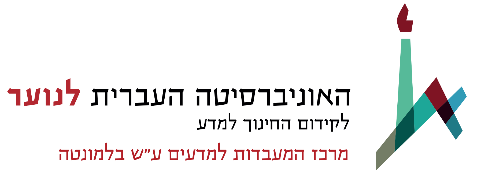 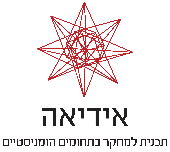 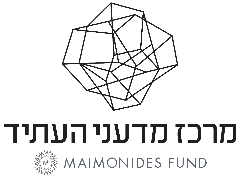 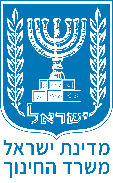 תוכן ענייניםתודות	1מבוא	2רקע עיוני	4על מין ומגדר	4ניסיונות קיימים לפתרון בעיית הטרנספוביה	4שפה ועיצוב מציאות	5רווחת הקשת הטרנסית בהקשר השפה	6מתודולוגיה	8שיטה 1: איכותנית	8שיטה 2: כמותנית	13ממצאים	16שיטה 1: ראיונות	16שיטה 2: ניסוי	28דיון	35רפלקציה	38ביבליוגרפיה	40נספחים	43שיטה 1: ראיונות	43שיטה 2:  ניסוי סקר	87תודותבראש ובראשונה אבקש להודות למנחה שלי, עמית ליבסון, על שנתן לי עזרה מעל ומעבר, ובלעדיו עבודה זו לא הייתה קיימת. תודה על שהזכרת לי שוב ושוב ביחס המקצועי שלך שאתה רואה אותי כחוקרת אקדמית של ממש, ולא כתלמידת תיכון. תודה על כל השעות שהקדשת למעני בשיחות, הערות, הכוונות, ומענה לכל שאלה ובקשה שלי. תודה על שלימדת אותי חומרים ושיטות שישמשו אותי כל חיי. לא יכולתי לבקש מנחה טוב יותר.ארצה להודות מקרב לב לצוות האקדמי של אידיאה ירושלים – לאבינועם, אלון, רוני, נטע, נועה, סיגל, ולמדריכות והמדריכים שליוו אותנו במחנות הקיץ. ייעצתם לי ותמכתם בי לאין שיעור. הפכתם את אידיאה למסגרת מעשירה, מעצימה, מיוחדת, חמה, ומלמדת. תודה על שהענקתם לי את ההזדמנות להשתתף בתוכנית הנהדרת הזאת, וכך לצבור חוויות שייחרטו בזיכרוני לטובה.ארצה להודות מאוד למשפחתי. תודה להוריי על הסבלנות שלכם להקשיב לי מדברת בלי סוף על המחקר, ועל שהייתם שם בשבילי להתלהב ביחד ברגעים הטובים, ולתת כתף תומכת ברגעי הייאוש. תודה לכם על כל ההערות והעצות שנתתם לי, שבלעדיהן העבודה לא הייתה קיימת. אסיים בתודה לאחי איתמר, שהשתתף במחזור א' של התוכנית. תודה על שעודדת אותי להירשם לתוכנית, ועל שבכל מכשול שנתקלתי בו דאגת להזכיר לי לא להתייאש, כי ידעת מניסיונך בדיוק איך אני מרגישה ובדיוק איך ניתן להתגבר על הקושי.מבואעברית היא סקסמניאקית [...]העברית מציצה לך מחור המנעול– יונה וולך, עבריתבעשור האחרון, נעשה מספר רב של מחקרים הנותנים גיבוי עובדתי למשפט "שפה יוצרת מציאות". המשפט משקף את הרעיונות בהיפותזת ספיר-וורף, הגורסת שמבנה של שפה משפיע על צורת החשיבה, התרבות, והערכים של קבוצת דובריה Everett, 2013)). בהקשר של מבנה מגדרי בשפה, מחקרים מצביעים על יחס מועדף לגברים סיסג'נדרים (ובקיצור, סיסים) בחברות הדוברות שפה עם מבנה מגדרי דיכוטומי (;Tavits & Pérez, 2019 ;Prewitt-Freilino & Caswell, 2011 קריכלי-כץ ורגב, 2021). במחקריהם, מצאו Tavits & Pérez (2019) ו- Sendén et al. (2015) שהיחס כלפי טרנסג'נדרים.ות (ובקיצור, טרנסים.ות) משתפר בעקבות חשיפה לכינוי גוף חסר מגדר.  מאלה נראה כי שימושים שונים בשפה משפיעים על היחס כלפי סוגיות מגדריות. בשפות ממוגדרות כמו עברית, ניכר כי המסקנה הזו משמעותית במיוחד. נושא המגדריות בשפה העברית רווח בשיח הציבורי, ואף הומצאו מספר אלטרנטיבות חסרות מגדר לעברית. אומנם, הספרות בנושא זה בישראל היא דלה.עבודה זו עוסקת בשאלה כיצד המגדריות בשפה העברית משפיעה על החוויה של טרנסג'נדרים.ות, ועל היחס של החברה הישראלית כלפי הקשת הטרנסית. הקשת הטרנסית בישראל מתמודדת עם קשיים רבים – שיעורי האבטלה, העיסוק בזנות, והניסיונות האובדניים אצל טרנסים.ות גבוהים בהרבה משאר החברה (סטולר, 2021; גולדין, 2019). עבודה זו מבקשת לבחון האם קיים אצלם.ן גם קושי מול השפה העברית, שאולי לא מאפשרת להם.ן להביע את המגדר שלהם.ן. בנוסף, העבודה מחפשת האם המבנה המגדרי הדיכוטומי בשפה מעצים עמדות טרנספוביות. התשובה לשאלת המחקר יכולה לחשוף האם השפה העברית מעצימה את הפער החברתי בין טרנסים.ות לסיסים בישראל. על כן, עם התשובה ניתן יהיה לדעת האם בעזרת שימוש בשפה רב-מגדרית ניתן לצמצם, ולו במעט, את אותו הפער. המחקר מתבסס על ראיונות עומק עם טרנסים.ות, על מנת לשמוע עמדות על המבנה המגדרי בעברית מנקודת מבט טרנסית, ולשמוע כיצד השפה משפיעה עליהם.ן. הראיונות בחנו את הציפייה התיאורטית שהמרואיינים.ות יעדיפו מבנה מגדרי דקדוקי שונה משל העברית. המחקר מתבסס גם על ניסוי סקר הבודק עמדות של סיסים ביחס לקשת הטרנסית, תוך הבחנה בין חשיפתם לשפה רב-מגדרית, לבין חשיפתם לשפה ממוגדרת. השערתי לקראת ניסוי הסקר הייתה שהקבוצה שתיחשף לשפה רב-מגדרית, תביע רמת סולידריות גבוהה יותר עם הקשת הטרנסית, בהשוואה לקבוצת הביקורת. הממצאים מהראיונות תרמו גם לבניית ההשערות לקראת הניסוי.הממצאים מהראיונות היו עקביים עם הציפיות התיאורטיות. המרואיינים.ות אכן תמכו במבנים מגדריים שמכילים אפשרויות נרחבות יותר מאשר בעברית. הממצאים מהניסוי, מנגד, הראו תמונה אחרת להשערות. נמצא שהשימוש בעברית רב-מגדרית אינו מצמצם את הרתיעה של סיסים מפני הקשת הטרנסית, ואף מעמיק אותה. על כן, מחקר זה שופך אור על אחד ממקורות הפער בין טרנסג'נדרים לסיסג'נדרים בישראל, והוא הצורך של קבוצה אחת בלשון פנייה בעברית שתתאר מגדר שלישי, לעומת הרתיעה של הקבוצה השנייה מלשון פנייה שכזו. אני תקווה שמחקרי-המשך ימצאו את נקודת הפשרה בנושא, ובכך אולי תתקרב הטרנספוביה בישראל צעד נוסף אל קיצה.עבודה זו מורכבת מארבעה פרקים. הפרק הראשון מסקר את הרקע העיוני בנושא מגדר ושפה. הפרק השני מורכב משני חלקים: הראשון מדבר על עריכת הראיונות, בנייתם וההשערות לקראתם; והשני מדבר על עריכת הניסוי, בנייתו וההשערות לקראתו. גם הפרק השלישי מורכב משני חלקים: הראשון מציג את ממצאי הראיונות באמצעות חלוקה לתמות; והשני מציג את ממצאי הניסוי באמצעות טבלאות ופירוט הנתונים הדסקריפטיביים שעלו מהתגובות לניסוי. לבסוף, בפרק הרביעי נכתב הדיון על ממצאי הראיונות והניסוי.רקע עיוניעל מין ומגדרעל הקשת הטרנסית נמצא.ת כל מי שהמגדר (=תפיסה עצמית) שלו.ה לא תואם את המגדר המיוחס למין הביולוגי (Assigned sex at birth) שלו.ה. חוסר התאמה זה נקרא דיספוריה מגדרית. שכיחותה של תופעה זו גבוהה, כל אחד חווה ו/או יחווה אותה בחייו, במצבים בהם המגדר של אדם לא נתפס כָראוי בידי אדם אחר ו/או באופן עצמי ופנימי. סיסג'נדרים (Cisgenders), בניגוד לטרנסים.ות, חשות.ים הלימה בין המגדר שלהם.ן לבין זה שמיוחס למין הביולוגי. כלומר, תחת קבוצה זו נמנים נשים שנולדו כנקבות או גברים שנולדו כזכרים.הקשת הטרנסית מתחלקת לשתי ''מטריות'' מרכזיות: בינארי וא-בינארי. טרנסים.ות בינאריים.ות נקראות.ים גם "טרנסקסואליות.ים", וכך אתייחס אליהם בעבודה זו. אלה מזדהות.ים כגבר או אישה, ויכולות.ים להיוולד כמין ההפוך בהתאמה או אינטרסקס. א-בינאריים מזדהים.ות כבעלי.ות מגדר שהוא לא לחלוטין גבר או אישה: בין אם משהו באמצע, אף אחד מהם, או שילוב פלואידי שמשתנה כל הזמן, א-בינאריים מרגישות.ים שהתבניות הבינאריות (ומכאן השם) של מגדר לא עולות בקנה אחד עם התחושות והזהות שלהם.ן. ישנן.ם א-בינאריים.ות שלא מגדירות.ים את עצמן.ם כטרנסים.ות משום שהדיספוריה שלהן.ם היא חלקית, כלומר, אין תחושת ניתוק מלא מהמין הביולוגי כי המגדר שלהן.ם כולל בתוכו תחושות מגדריות התואמות אותו; ובנוסף, א-בינאריים שהמין הביולוגי שלהן.ם הוא אינטרסקס גם לרוב לא יגדירו את עצמן.ם כטרנסים.ות, כי הרי המגדר תואם את המין הביולוגי.ניסיונות קיימים לפתרון בעיית הטרנספוביההקשת הטרנסית בארץ ובעולם סובלת מטרנספוביה, קרי, יחס מפלה, עוינות ואלימות כלפי טרנסים, המתבססים על שנאה ודעות קדומות (Ontario Human Rights Commission, 2014). בדו"ח העשור של האגודה למען הלהט"ב בישראל, שהתפרסם בשנת 2022, שלהבי ופאר (2022) מדווחים שיעורים מדאיגים בנוגע ללהט"בופוביה (אפליה כלפי הקהילה הגאה ככלל) וטרנספוביה בפרט. בין השנים 2018-2022 בלבד האגודה רשמה 12,658 מקרי להט"בופוביה. ביניהם מקרים של שריפת דגלי גאווה, תקיפות, התבטאויות להט"בופוביות במערכת החינוך ובצה"ל, מפגני שנאה, תעמולה, אונס, נישול משפחתי, נידוי חברתי, טיפולי המרה, ורציחות – כל אלה על רקע זהות מינית. בשנת 2022 חלה עלייה של 53% במספר הדיווחים על טרנספוביה ביחס לשנה שקדמה לה, ונמצא כי פגיעה בטרנסים.ות נפוצה כמעט פי 3.5 יותר מאשר פגיעה בנשים וגברים סיסים חברי הקהילה הגאה. בישראל קיימת כלפי טרנסים.ות אפליה קשה בשוק התעסוקה, וכתוצאה מזאת, הרבה מהם.ן נתמכות.ים על ידי מערכות סעד ו/או עובדות.ים בעבודת מין (סטולר, 2021). נפוצים גם מקרי אפליה במערכת הבריאות, כאשר רופאים סירבו לפנות לטרנסים.ות בלשון הפנייה והשם שבחרו, ואף סירבו להעניק להן.ם טיפול רפואי. בנוסף, בקרב הקשת הטרנסית אחוזים גבוהים בהרבה מהאוכלוסייה הכללית שדיווחו על דיכאון, הפרעות חרדה וניסיונות אובדניים (גולדין, 2019).בשנים האחרונות תנועות פמיניזם ואנטי-טרנספוביה, או ליתר דיוק, פוליטיקה טרנסית, החלו הולכות יד ביד, מתוך הבנה שהן פועלות למען מטרה משותפת. שתי הגישות מתמקדות בכך שפתרון בעיית האפליה המגדרית - מול הנשים או מול הקשת הטרנסית - חבוי בשינוי ההבניה החברתית-מגדרית  (סנוף-פילפול וזאבי, 2017; גרינברג, 2006). מצעדי גאווה הם ניסיון מפורסם אחד לשינוי. מחקר עדכני שנערך בבוסניה והרצגובינה הציג שלאחר מצעד הגאווה בסרייבו, גדל אחוז האנשים בעיר שהביעו דעות סולידריות כלפי לסביות, הומואים, טרנסים.ות וביסקסואלים.ות (ובקיצור, להט''ב)Ayoub et al., 2022) ). חשיפה ממוקדת לתוכן אנטי-מהותני (Anti-Essentialism) גם כן הוכחה כאפקטיבית בהעצמת תמיכה בשוויון זכויות לנשים וטרנסג'נדרים.ות, זאת בניגוד לחשיפה לתוכן של מהותנות מגדרית שנרשם כמפחית דעות של תמיכה כזאת .(Wilton, 2018) במחקר שפורסם ב ,Science-הודגמה היעילות של אימוץ פרספקטיבה .(Perspective-taking) בניסוי שנערך, טרנסים.ות וסיסים תומכי הקשת הטרנסית ביקרו ביקור פתע אצל משתתפי הסקר ודיברו איתם במשך  כ-10 דקות על טרנספוביה, ולאחר השיחה, נשאלו המשתתפים האם דעתם השתנתה בנוגע לזכויות טרנסים. הממצאים מדגימים כי המשתתפים שהיו בקבוצת הטיפול העידו כי עלתה בהם עוצמת הבעת הסובלנות כלפי הקשת הטרנסית והסלידה מטרנספוביה (Broockman & Kalla, 2016).שפה ועיצוב מציאותהיפותזת ספיר-וורף, או רלטיביזם לשוני (Linguistic Relativity), גורסת כי שפה יוצרת מציאות. לפי התיאוריה, שפה מגלמת ערכים, ומכאן שדוברי שפה מסוימת יחזיקו בערכים שגובשו בעקבות המבנה והתכונות של אותה שפה. במובן זה, דוברי שפות שונות יחזיקו בסט ערכים שונה וכן בתפיסת מציאות שונה (Everett, 2013,1-2). כחלק מהיפותזת ספיר-וורף, ניתן לטעון כי שפה ממוגדרת מבנה את תפיסת המציאות של דובריה על מגדרים. מחקרי עבר הדגימו את ההשלכות האקוטיות הקשורות בשפה ממוגדרת. כך לדוגמה, בשפה הפורטוגזית, המגדר הלשוני של שמות עצם המתקשרים לאלימות הם זכר, מה שמגביר תפיסה של גבריות כאלימה מטבעה בקרב דוברי השפה (Everett, 2013, 222-224). במחקר שנערך בישראל, נמצא כי שימוש בלשון פנייה זכר מוביל לאחוזי הצלחה נמוכים במילוי משימות ומבחנים אצל נשים, ביחס לשימוש בלשונות פנייה אחרות. הדבר מוביל למסקנה שהשפה העברית, ובייחוד, השימוש בצורת הזכר כצורה הסתמית - מדירה נשים (קריכלי־כץ ורגב, 2021). בנוסף, במדינות אשר השפה הרשמית היא בעלת מבנה מגדרי דיכוטומי (ישראל בין הנבדקות), אי השוויון המגדרי במדינה נמצא משמעותי יותר ביחס למדינות דוברות שפה פחות מגדרית  (Caswell, 2011 & Prewitt-Freilino). רווחת הקשת הטרנסית בהקשר השפהבעקבות ההכרה הגוברת כי שפה אכן מעצבת את המציאות, בעולם נעשו מספר ניסיונות להפחתת טרנספוביה ולהט"בופוביה תוך שימוש ספציפי בשפה.בשוודיה הוסף כינוי הגוף הניטרליhen  בנוסף ל- hon (=היא) ול- han (=הוא), ותוך מספר שנים בודדות כבר נרשם שיפור גדול מאוד ביחס של השוודים לחידוש הלשוני, ובהתאם, גם עלייה בסולידריות כלפי הקשת הטרנסית (Sendén et al., 2015). מעבר לזאת, בעברית צורת הבסיס ה''ניטרלית'' היא זכר, לכן לפי ההשערה, גברים יהיו בתפקידים דומיננטיים יותר בחברה בקרב אוכלוסייה דוברת עברית; ואם השפה תתן מרחב שווה לטרנסים.ות, א-בינאריים.ות ונשים, כך גם החברה תהפוך לשוויונית יותר כלפיהן.ם (איזנרייך, 2020; שומר, 2021; קריכלי־כץ ורגב, 2021; Gross & Rivlin, 2019; Everett, 2013).נראה אפוא, כי שימוש בכינויי גוף חסרי מגדר באופן קבוע, יכול להבנות תודעה שתפקידי מגדר הם לא כל כך רלוונטיים ברוב הזמן (Tavits & Pérez, 2019) וכך, בשילוב של הרעיונות בהיפותזת ספיר-וורף (Everett, 2013), והרעיונות של פוליטיקה טרנסית (Bettcher, 2020; גרינברג, 2006), שפה עם פניה א-מגדרית תגביר את הסולידריות החברתית כלפי הקשת הטרנסית. בשנים האחרונות, בעיקר באמריקה, התרחש תהליך נורמליזציה לתופעה לשונית הנקראת neopronouns: ניאו-פרונאונס (בתעתיק) הם רצף אותיות, לרוב חסר משמעות מילולית, המותאם למבנה הלשוני של he/she/it. חלק לקוחים מספרות מופת אנגלית, כאשר סופרים המציאו לשונות פנייה חדשות כדי לתאר דמות לא אנושית או חסרת מגדר, וחלק הן הברות חדשות מומצאות. לשון פנייה חדשה לדוגמה היא "xe/xem/xir": בתוך משפט ניתן להגיד "xe designed xir house xemself" כמו שניתן להגיד "he designed his house himself" (הוא עיצב את הבית שלו בעצמו). אלה נותנים מענה לא.נשים אשר מעדיפות.ים להיקרא בכינוי גוף המנותק מכינויי הגוף הקיימים באנגלית, משום שהן.ם חשות.ים שכינויי הגוף הממוגדרים הקיימים בשפה לא הולמים את המגדר הפלואידי והייחודי שלהן.ם (UNCG, 2018). א-בינאריים.ות מסביב לעולם מדווחים.ות על רווחה גדולה יותר כאשר הם.ן משתמשים.ות בשפה שאין בה כלל כינויי גוף ממוגדרים, כמו פינית, בה יש רק כינוי גוף (חסר מגדר) אחד. זאת בהשוואה לשפות בהן יש מספר כינויי גוף או מילות פניה ממוגדרות, כמו אנגלית, אשר מעלות בקרב א-בינאריים.ות דוברי.ות השפה צורך בתחליפים חסרי מגדר. בשפות בהן יש מבנה מגדרי דיכוטומי אפילו לשמות עצם, כמו ספרדית, א-בינאריים.ות דוברי.ות השפה חוות.ים אי נוחות גבוהה, משום שמעבר לכך שכמעט אף פעם לא פונים אליהן.ם בלשון הפנייה הראויה, לעתים קרובות אפילו הן.ם נאלצות.ים לדבר על עצמן.ם בלשון פנייה שלא הולמת את המגדר שלהן.ם (Crouch, 2018). בעברית ישנו המבנה המגדרי האחרון שציינתי, ובאותה אי-נוחות דיספורית נאלצים להיתקל גם א-בינאריים.ות דוברי.ות עברית (קליינמן, 2019; איזנרייך, 2020; שומר, 2021; Gross & Rivlin, 2019). צורת הזכר נחשבת גם לצורה הסתמית (האקדמיה ללשון העברית, 2017), וכינוי הגוף הניטרלי ביותר הוא 'הם', ומעל לכך שהוא מתאר אך ורק רבים באופן דקדוקי, הכל יסכימו שהוא כלל לא ניטרלי מגדרית (איזנרייך, 2020; Gross & Rivlin, 2019). על סמך כל אלה, בשפות רבות (בין אם ממוגדרות ובין אם לא) נוספו מילים וכינויי גוף חדשים שאינם שייכים למערכת המגדר הבינארית, על מנת לתת אפשרויות של לשונות פנייה לא.נשים שהם.ן עצמם.ן מזדהות.ים כאינן.ם שייכות.ים למערכת המגדר הבינארית. בישראל נעשו שני ניסיונות מרכזיים למלא את המחסור בתחליף חסר מגדר בלשון העברית הממוגדרת. ניסיון אחד נעשה על ידי מיכל שומר, אשר יצרה מקלדת של 12 אותיות וסימן ניקוד רב-מגדריים - ''עברית רב-מגדרית'' - על מנת ליצור "מרחב חדש בשפה לזהויות מגדריות א־בינאריות." (שומר, 2021). ניסיון שני הוא Nonbinary Hebrew Project, בו Lior Gross & Eyal Rivlin (2019) יצרו סיומות א-מגדריות למילים וכינויי גוף בעברית. בנוסף, במרשתת ישנם מדריכים המציינים אפשרויות לכתיבה או דיבור יום-יומי אשר נמנעים ממגדר או משלבים מספר מגדרים בו זמנית (האקדמיה ללשון העברית, 2017; 2021; איזנרייך, 2020).על סמך כל אלה, ניתן לומר כי היחס של טרנסים.ות למגדריות בשפה מהווה מושא מחקר חשוב. באופן ספציפי, האסטרטגיות הלשוניות בהן נוקטים.ות טרנסים.ות על מנת 'להתחמק' מהמגדריות הדיכוטומית שבשפה העברית, שופכות אור על הצורך בשינוי חברתי ואף מקדמות אותו. בישראל, טרם פורסמו מחקרים שיצביעו על האפקטיביות של השימוש באלטרנטיבות נטולות מגדר בשפה העברית על הבעת סולידריות עם הקשת הטרנסית; ויתר על כן, עוד לא נבדקה באופן מעשי ההשפעה החברתית של השימוש בתחליפים נטולי מגדר בשפה העברית. על פערים אלה בדיוק אנסה לגשר במחקר שלי.מתודולוגיהמחקר זה מבקש לענות על השאלה "כיצד המגדריות בשפה העברית משפיעה על החוויה של טרנסג'נדרים.ות, ועל היחס של חברה הישראלית כלפי הקשת הטרנסית?", באמצעות שילוב של שיטות מחקר איכותניות וכמותניות. ספציפית, מחקר זה מבוסס על שמונה ראיונות עומק חצי-מובנים וניסוי סקר. לאחר קריאת מחקרים ותיאוריות בנושא השפעת המגדריות בשפה על קהילת הלהט"ב והקשת הטרנסית, פיתחתי את ההשערה שהיעדר מגדר דקדוקי שלישי בעברית פוגע בקשת הטרנסית. נתון כי מתקיימים שני מצבים במקביל: אין מגדר שלישי בעברית, רק זכר (שמשמש גם כסתמי) ונקבה; ויש א-בינאריים.ות, שמהווים.ות מגדר שלישי בנוסף לגבר ואישה. גם טרנסקסואלים.ות לעתים רואים.ות עצמם.ן כבעלי.ות מגדר שונה מסיסג'נדרים, משמע, ישנם גברים טרנסים שיגידו שהחוויה הגברית שלהם שונה מהחוויה הגברית של גבר שנולד זכר, וגם ישנן נשים טרנסיות שיגידו אותו הדבר. לפיכך, השפה העברית אינה מכילה מגדר דקדוקי שמתאר את כל מי שאינו גבר או אישה. בהיעדר מגדר דקדוקי שלישי, אני משערת כי טרנסים.ות ובייחוד א-בינאריים.ות ירגישו שאין להם דרך להביע את עצמם בעברית ברמה הרצויה. מהסיבה הזו, נוצר קצר בתקשורת בין טרנסים.ות, שמתקשים.ות להסביר את מהות המגדר השלישי תוך שימוש בלשון זכר/נקבה, לבין סיסים. בעקבות הקצר בתקשורת מתעמקת אי ההבנה של סיסים, וזו אחת הסיבות לרתיעה מפני טרנסים. לבסוף, הירתעות זו יוצרת טרנספוביה, והקשת הטרנסית נפגעת.תרשים א' מציג את השערת המחקר. 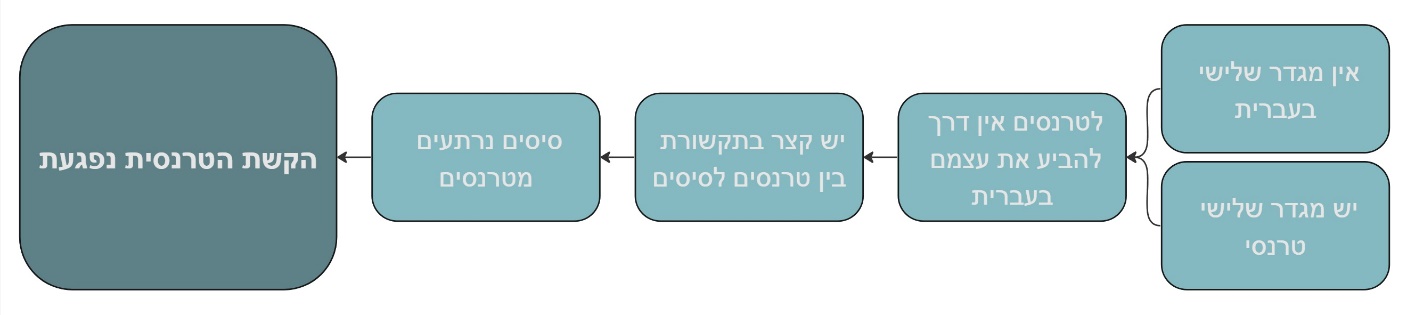 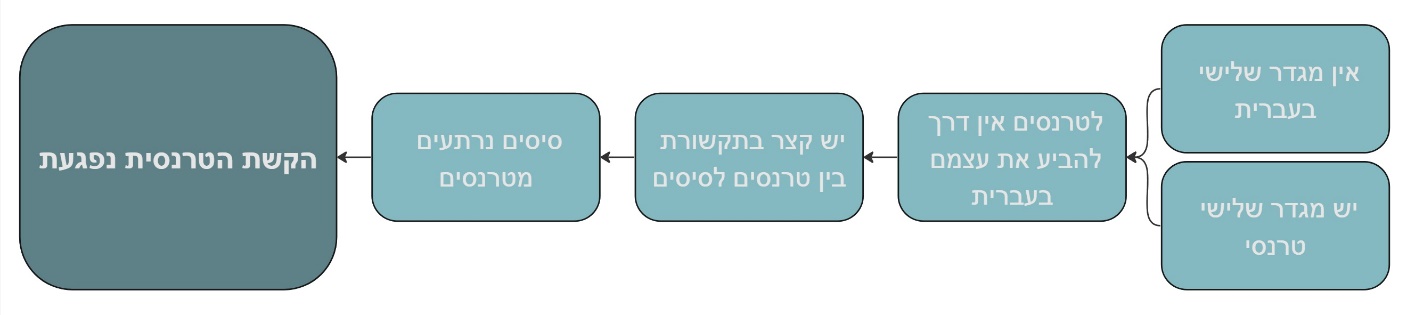 שיטה 1: איכותניתעל הראיונותבכדי לענות על השאלה "כיצד המגדריות בשפה העברית משפיעה על החוויה של טרנסג'נדרים.ות?" ערכתי שמונה ראיונות חצי-מובנים עם א.נשים שהינם חלק מהקשת הטרנסית. טווח הגילאים נע בין 15-37, כולן.ם אזרחי.ות ישראל, ודוברות.ים עברית כשפת אם. המדגם נמצא על ידי פרסום ברשת החברתית X (טוויטר לשעבר), בשיטת "כדור שלג", ו/או בפנייה אישית שלי בבקשה לקיים ראיון. כל הראיונות נערכו ב-Zoom.	פרוטוקול הריאיון הוא באורך 19 שאלות, עם שאלות המשך מוכנות מראש ומקום לשאלות נוספות שעלו בהתאם לרוח הריאיון. השאלות הכלולות בפרוטוקול נכתבו בהתבסס על הידע מהרקע העיוני והמסגרות התיאורטיות. בכלל זה, עסקו השאלות בחוויית המגדר של המרואיינים.ות בינם.ן לבין עצמם.ן ובתוך החברה הישראלית, על השימוש שלהם.ן בלשונות פנייה אלטרנטיביות, ועל עמדתן.ם בנוגע למגדריות בשפה העברית. נוסף על זאת, אספתי 8 נתונים דמוגרפיים מהמשתתפות.ים (גיל, אזור מגורים, מצב משפחתי, נטייה מינית, השתייכות פוליטית, דת, רמת דתיות, והשכלה). אלה הושמטו מהתמלולים לשם שמירה על פרטיות.הראיונות הוקלטו ותומללו על ידי. ניתנה למרואיינות.ים הבחירה להתראיין בעילום שם, ולשם כך, חלקים מסוימים מהראיונות האנונימיים הושמטו או נוסחו מחדש, וניתן להן.ם כינוי באות בודדת. ניתחתי את התוצאות באופן תמטי לאור המסגרת המוצעת של  Gerson&  Danaskes (2021). תחילה קראתי לעומק את תמלולי הראיונות, לאחר מכן קודדתי את התשובות לקטגוריות, וחילקתי את הקטגוריות לתמות, באופן ששם דגש על השערת המחקר אך גם נותן מקום לתיאוריה או ממצאים סותרים לעלות. ממצאי הריאיון שימשו לצורך עיצוב מערך הניסוי.השערותהציפיות התיאורטיות לקראת הראיונות נוגעות בדעות של המרואיינים.ות על המבנה המגדרי בעברית, וגם על החיים שלהם.ן כטרנסים.ות בישראל באופן כללי.המרואיינים.ות יסכימו שיש קשר בין שפה וטרנספוביה, ויתמכו באלטרנטיבות רב-מגדריות לעברית מסיבה זו.אני סבורה שהמרואיינים.ות יבחינו בין שימושים מסוימים בשפה שמתקבלים כטרנספוביים, ושימושים אחרים שמתקבלים כמכילים. על כן יבינו כי קיים קשר בין שפה וטרנספוביה, ועל כן יתמכו בשימושים המכילים, ואף יצביעו עליהם כפתרון אפשרי לבעיית הטרנספוביה. למרואיינים.ות עם לשונות פנייה זהות יהיו דעות דומות על המבנה המגדרי בשפה העברית, וגם חוויות חיים דומות בהקשר של לשון הפנייה שלהם.ן.א.נשים שמשתמשים.ות בלשונות פנייה בעברית שאינן לשון זכר או לשון נקבה "רגילים", אלא בחלופות חדשות שהמציאו, ודאי יאמינו בשימוש בחלופות רב-מגדריות לעברית, וירצו שתהיה לשון ניטרלית בשפה, כדי שיוכלו להשתמש בלשון פנייה שתהיה מקובלת חברתית ודקדוקית. אלה שמשתמשים בלשון זכר ודאי נהנים מכך שלשון זכר זו הלשון הסתמית בעברית, ולכן ייתכן שלא יהיה להם חשוב להשתמש בעברית בצורה מכלילה יותר. אם יעדיפו מבנה מגדרי דקדוקי הכולל לשון ניטרלית, זה יהיה לטובת א-בינאריים.ות ו/או נשים, ולא מתוך חשיבה על טובת עצמם. אלו שמשתמשות בלשון נקבה ודאי לא יאהבו את העובדה שלשון זכר זו הלשון הסתמית בעברית, ועל כן יעדיפו מבנה מגדרי דקדוקי אחר בעברית. נוסף על כך, אני מאמינה שא.נשים שמשתמשים.ות באותה לשון פנייה, יספרו על תגובות דומות מהחברה, ותהליך ההבנה של מה לשון הפנייה הנכונה להם.ן יהיה דומה.המרואיינים.ות הטרנסקסואלים.ות יביעו חשיבות גבוהה למגדר, הא-בינאריים.ות פחות, אבל הן.ם עדיין יצביעו על מגדר כחלק משמעותי מחייהם.משום שהם מיעוט, החברה מסמנת את השוני של הקשת הטרנסית, וכך הופכת את המגדר של טרנסים למרכיב משמעותי בזהותם, בעל כורחם. בנוסף, החוויה הטרנסית כוללת בתוכה הרבה בלבול, חיפוש עצמי, ודיספוריה. משתי סיבות אלה אני משערת שהמרואיינים ייחסו חשיבות רבה למגדר שלהם, ויתארו זאת כנושא שהם חושבים עליו לא מעט. חשוב לציין גם שהמרואיינים כנראה בחרו להתראיין כי הרגישו שיש להם מה להגיד בנושא המחקר, מה שגם כן מצביע על כך שמגדר זה נושא שאכפת להם ממנו. אני משערת שא-בינאריים.ות, שזהותם.ן יוצאת מחוץ למערכת המגדר הבינארית, ייחסו חשיבות נמוכה למגדר שלהם.ן כמרכיב זהותי. ישנן זהויות א-בינאריות שהן למעשה היעדר של מגדר, או חוסר רצון להתאים לתווית של מגדר. א.נשים אלה ודאי יביעו פחות חשיבות למגדר, כי אין להן.ם כזה, אבל הן.ם כן יתייחסו לנושא המגדר כנושא דיון חשוב, כי הן.ם סובלות.ים מדעות קדומות ואפליה מצד שאר החברה.לכל הטרנסים.ות יהיו חוויות שליליות הקשורות במגדר שלהם.ן.המצב של הקשת הטרנסית בארץ עגמומי. כל שנה מדווחים מהקשת הטרנסית מאות מקרי אלימות, בריונות, אפליה, עוני, וניסיונות אובדניים. אף בחיי היומיום שלי אני נתקלת בטרנספובים מכל עבר, בין אם ברשתות החברתיות, ברחוב, או בבית הספר. הבעיה כל כך נפוצה, שאני מתקשה להאמין שיש אדם בוגר בישראל שלא נתקל בה מעולם. ואם יהיו מרואיינים.ות שלא נתקלו מעולם בטרנספוביה, חלק מהחוויה הטרנסית היא להרגיש דיספוריה מגדרית, וזו תחושה בלתי נסבלת. על סמך כל אלה אני צופה שאשמע שלל חוויות שליליות.הצגת המשתתפים.ותכאמור, ערכתי שמונה ראיונות עם א.נשים שמזדהים.ות כטרנסים.ות, ממגדרים שונים. בחלק זה אציג רקע קצר על המשתתפים. אלו שהתראיינו בעילום שם קיבלו כינוי של אות בודדה, ולא אחשוף פרטים אישיים מחייהם. כל הפרטים המוצגים כאן נכונים לזמן בו נערכו הראיונות, במהלך חודש דצמבר 2023.נעםנעם הציגה את עצמה בפניי כגנ'נדרפלואיד (genderfluid). זוהי זהות א-בינארית, ותחת ההגדרה נכנסים א.נשים שהמגדר שלהם.ן לא נשאר קבוע, אלא "נזיל" (המשמעות של "fluid" היא נוזל). היא נולדה כזכר, והבינה שאינה סיסג'נדר במהלך כיתה ח', כארבע שנים לפני הריאיון. היא משתמשת בלשון פנייה נקבה (את/היא) במעגלים בהם היא מחוץ לארון. היא ציינה שהייתה מעדיפה להשתמש בלשון פנייה מעורבת (לשון נקבה ולשון זכר לסירוגין) אבל חוששת שזה יהיה מבלבל. גילה 17, היא רווקה, וגרה בדרום. היא מגדירה את עצמה כא-מינית, כלומר, שאינה חשה משיכה מינית כלפי אף מגדר. נעם דתייה אורתודוקסית ולומדת בישיבה תיכונית לבנים. היא הדגישה במהלך הריאיון שהקהילה האורתודוקסית ברובה היא מקבלת ולא קיצונית, בשונה מהייצוג בפוליטיקה ובתקשורת הישראלית. נעם מחוץ לארון מול חבריה, תנועת הנוער שהיא לוקחת בה חלק, מול הצוות החינוכי בישיבה ומול כמה דמויות בקהילה הדתית שלה. מול השכבה שלה בישיבה ומול רוב הקהילה היא בארון. בעבר הזדהתה עם מפלגת "נעם" הימנית הקיצונית, אך לאחר שחברה שלה יצאה בפנייה מהארון כטרנסית, דעותיה קיבלו תפנית והיא הפכה לשמאלנית קיצונית והבינה שהיא בעצמה גם על הקשת הטרנסית. נעם שואפת להיראות נשית יותר בעתיד. כיום היא בעלת שיער ארוך ו"נראית כמו weirdo", לתיאורה.מ'מ' בחרה להתראיין בעילום שם. מ' מגדירה את עצמה כאישה טרנסית עם צד ביג'נדרי (bigender). ביג'נדר זוהי זהות א-בינארית, תחת ההגדרה נכנסים.ות א.נשים שהמגדר שלהם.ן הוא שילוב של גבר ואישה, או כל שני מגדרים (המשמעות של bi"" היא דו), באותו הזמן. מ' נולדה כזכר והבינה שהיא טרנסית כשנה לפני מועד הריאיון, אך זוכרת תחושות של דיספוריה שהיא הדחיקה עוד מגיל תחילת בית הספר היסודי. היא משתמשת בלשון פנייה נקבה (את/היא) מול החברות הקרובות שלה. גילה 21, היא רווקה, וגרה בהתנחלות בשומרון. היא ביסקסואלית, כלומר, נמשכת לגברים ונשים כאחד. מ' דתייה לאומית ונמצאת בסביבה מאוד שמרנית. היא בארון כמעט לחלוטין, כי היא חוששת שבני משפחתה לא יקבלו אותה, ואין לה את הגב הכלכלי להסתדר בלעדיהם. היא ציינה שהיא רואה את היהדות כדת שיכולה להיות מקבלת ופתוחה, ואוהבת להיות דתייה בלי קשר לסביבה הלהט"בופובית שלה. היא שמאלנית קיצונית. מ' היא על הספקטרום האוטיסטי. היא שואפת להיראות נשית יותר בעתיד ולחיות בהתאם למגדר שלה. כיום היא בעלת שיער ארוך ואוהבת לצבוע את הציפורניים ורוצה גם להתחיל להתאפר. היא ציינה שלהביע את הנשיות שלה נותן לה הרבה נחת.ל'ל' בחרה להתראיין בעילום שם. ל' מגדירה את עצמה כביג'נדר (bigender). כאמור, זוהי זהות א-בינארית, ובמקרה של ל', הוא מרגיש כמו שילוב של גבר ואישה בו בזמן. ל' נולד כנקבה והבין שהוא טרנס בגיל התיכון. היא משתמשת בלשון פנייה מעורבת, כלומר, שימוש בלשון נקבה (את/היא) ובלשון זכר (אתה/הוא) לסירוגין בין משפטים. ל' מחוץ לארון. גילו 20, הוא בזוגיות פלטונית (זוגיות א-מינית), שמלאני, אתאיסט, וגר באיזור המרכז. הוא א-מיני ובי-רומנטי, כלומר, אינו חש משיכה מינית, אך כן מעוניין בקשר רומנטי, עם שני מגדרים (לא ציין אילו שני מגדרים). היא סטודנטית להיסטוריה, פילוסופיה ובלשנות, מה שהביא לשיחה שלנו על השפה העברית פרספקטיבה אקדמית. ל' לוקח טסטוסטרון כמה חודשים על מנת לשוות לעצמו מראה אנדרוגיני. הוא מתלבש בצורה נשית לרוב, ומתאר את הדיספוריה שלו כחברתית יותר מאשר פיזית, כלומר, הוא שואף שהחברה תתפוס אותו כאנדרוגיני יותר מאשר שהוא שואף להיות בעל גוף אנדרוגיני בפועל.ב'ב' בחר להתראיין בעילום שם. ב' מגדיר את עצמו כא-בינארי. הוא נולד כנקבה והבין שהוא א-בינארי כשנתיים לפני מועד הריאיון, לאחר כשלוש שנים שהזדהה כגבר טרנס, כי החליט שלא להיצמד להגדרה ספציפית. הוא זוכר דיספוריה מגדרית עוד מהילדות המוקדמת שלו. ב' משתמש בלשון פנייה זכר (אתה/הוא), וציין שהוא נותן ללשון הפנייה הגברית משמעות משלו. ב' מחוץ לארון ומשתמש בלשון זכר באופן פומבי, והוא מספר שהוא מקבל על כך תגובות לא נעימות באופן יומיומי. גילו 17, הוא רווק, חילוני, שמאלני, וגר במרכז. הוא לא מגדיר את עצמו מבחינת נטייה מינית. יש לו שיער קצר אך הוא מתלבש בצורה נשית יחסית, ושואף לחיות בחופשיות בהתאם למגדר שלו.אפקאפק הוא גבר טרנס. הוא נולד כנקבה והבין שהוא טרנס ברגע שלמד שקיים דבר כזה, כ-15 שנה לפני מועד הריאיון. הוא זוכר תחושות של דיספוריה מאז הילדות. הוא משתמש בלשון פנייה זכר (אתה/הוא) אבל לא אכפת לו כשפונים אליו בלשון נקבה, מה שקורה לרוב במעגלים קווירים שהוא נמצא בהם. גילו 37, הוא רווק, וגר באיזור השפלה. הוא לא מגדיר את עצמו מבחינת נטייה מינית, רמת דתיות, והשתייכות פוליטית. הוא חבר בעמותה למען נשים טרנסיות, ובעבר הדריך באיגי, השתתף במרכז הגאה בתל אביב, והוא העלה סדרת רשת על הקשת הטרנסית בישראל שנקראת "על הרצף". כשהבין שהוא טרנס גר בקנדה וחווית גיבוש הזהות שלו הייתה בעיקרה שם. הוא חקר את נושא המגדר הטרנסי דרך יוטיוב (YouTube), ושם נחשף לגברים טרנסים ולטרנסים א-בינאריים, והבין שהוא מזדהה איתם. הוא עבר תהליכים להתאמה מגדרית: הוא עשה ניתוח עליון להשטחת החזה, והוא לוקח טסטוסטרון, אז כיום הוא נראה כמו גבר לכל דבר. בשלב מסוים הפסיק לקחת טסטוסטרון, והוא בחר שלא לעשות ניתוח תחתון. הוא שואף להיות אנדרוגיני יותר מאשר גברי, ורואה את החוויה הטרנסית כחוויה מאוד עמוקה ורוחנית.ג'ג' בחרו להתראיין בעילום שם. ג' בעלי זהות א-בינארית, והם לא מגדירים את עצמם לחלוטין. הם נולדו כנקבה והבינו שהם רוצים להשתחרר מהקונספט המגדרי בגיל 13, כשנתיים לפני מועד הריאיון. ג' משתמשים בלשון פנייה רבים (אתם/הם), כתרגום ישיר מלשון הפנייה הניטרלית באנגלית, they/them. הם מחוץ לארון מול החוגים החברתיים שלהם והוריהם, ובארון מול בית הספר, האחים, והמשפחה המורחבת שלהם. גילם 15, הם רווקים, שמאלנים, וגרים באיזור ירושלים. הם דתל"שים (דתיים לשעבר), אך משפחתם עוד דתיים והם לומדים בבית ספר דתי לבנות. הם הדגישו במהלך הריאיון שהם מרגישים שחווית גיבוש המגדר שלהם שונה מאוד משאר הקשת הטרנסית. הם שואפים לחיות כחסרי מגדר. תהלתהל אישה טרנסית. היא נולדה כזכר והבינה שהיא טרנסית כשנתיים לפני מועד הריאיון, וזוכרת שבגיל היסודי אהבה להתאפר ולשים שמלות. היא משתמשת בלשון פנייה נקבה (את/היא). היא מחוץ לארון, אך המשפחה המורחבת שלה היא דתית ושמרנית, וביניהם לא כולם יודעים שתהל היא טרנסית. גילה 21, היא רווקה, שמאלנית, וגרה במרכז. היא מסורתית-דתית. היא לסבית, כלומר, נמשכת רק לנשים. היא שואפת לחיות כאישה.דניאלדניאל הוא א-מגדרי, או באנגלית gender non-conforming (GNC לקיצור). GNC זו למעשה הגדרה לאנשים שאין להם תווית למגדר שלהם. דניאל הבין שהוא GNC כשלוש שנים לפני מועד הריאיון, אחרי שש שנים שהגדיר את עצמו כגבר טרנס. התפנית שלה הייתה אחרי שהכירה את קהילת הקוקסינליות, שהן נשים טרנסיות שמחוברות מאוד לחוויה שלהם כגבר הומו לפני תהליכי ההתאמה המגדרית שלהן, והן גרמו לה לראות את הצד הנשי שלה בצורה חדשה. לדניאל לא משנה באיזה לשון פנייה פונים אליה. במהלך הריאיון הוא דיבר על עצמו בלשון זכר ואני פניתי אליו בלשון מעורבת. גילו 19, הוא בזוגיות, אתאיסט, וגר באיזור המרכז. הוא לא מגדיר את עצמו מבחינת נטייה מינית, ובת זוגו היא אישה טרנסית. הוא שמלאני אבל ציין שהוא לא מתעסק בפוליטיקה. היא על הספקטרום האוטיסטי ומאמינה שהחוויה שלה כאוטיסטית והחוויה שלה כטרנס קשורות ביחד. הוא נתקל בתגובות טרנספוביות על המראה שלו באופן יומיומי. הוא עבר תהליכי התאמה מגדרית ובעל מראה אנדרוגיני. מבחינת הלבוש היא לא קבועה, ומתלבשת באופן נשי, גברי, או אנדרוגיני לסירוגין. היא שואפת לחיות כחסרת מגדר.שיטה 2: כמותניתעל הניסויעל מנת לבחון האם היחס של אוכלוסיית הסיסים בישראל כלפי הקשת הטרנסית מושפע מהשימוש בשפה רב-מגדרית, ערכתי ניסוי סקר. בחרתי לערוך ניסוי סקר אינטרנטי כי הוא מגיע למדגם רחב, כי שפה רב מגדרית היא הכי קלה לשימוש כשהיא כתובה, כי המשיבים צפויים להגיב בכנות בסקר מקוון אנונימי, כי ניתן לבודד את המשתנים ביעילות, וכי ניתן לנתח סטטיסטית את המידע שמתקבל. הניסוי נערך בפלטפורמת הסקרים "Qualtrics". הוא הופץ באמצעות דגימת נוחות ודגימת כדור שלג. הסקר היה פתוח לתגובות בין התאריכים 20.03.2024-08.03.2024. השיבו על הסקר 481 א.נשים. 78 משיבים הושמטו מהסקר טרם ההקצאה לקבוצות, משום שלא עמדו בקריטריונים להשתתפות. לבסוף נותר המדגם עם 406 א.נשים, 186 בקבוצת הביקורת ו-220 בקבוצת הטיפול. הנתונים הדמוגרפיים היו דומים בין הקבוצות חוץ ממספר נתונים בודדים, כמפורט ב"נתונים דמוגרפיים" תחת "שיטה 2: ניסוי" בממצאים, ובטבלה ז' שבנספחים.כאמור, כדי לוודא שהמשיבים עונים על קריטריוני ההכללה, נפתח הסקר ב-4 שאלות המוודאות שהמשיב הוא חלק מאוכלוסיית היעד: בגיל 14 ומעלה, דובר עברית ברמה טובה או ברמת שפת אם, סיס, וגר בישראל ברצף בחמש השנים האחרונות. כל אלה נועדו לצמצם את האוכלוסייה לאנשים שסביר להניח שיש להם דעה בנוגע לקשת הטרנסית וקהילת הלהט"ב בישראל (מעל גיל 14, סיסים, גרים בישראל); ושמבינים את המבנה המגדרי בעברית, משום שבו הניסוי מתמקד (דוברי עברית). לאחר מכן, המשתתפים חולקו רנדומלית ל-2 קבוצות. קבוצת הטיפול נחשפה לטופס המנוסח כולו בכתיבה רב-מגדרית עם נקודות (לדוגמא: איזו.ה ילד.ה נחמד.ה), ואילו קבוצת הביקורת נחשפה לטופס המנוסח בלשון זכר בלבד (לדוגמה: איזה ילד נחמד). המשיבים ענו על 7 שאלות של נתונים דמוגרפיים. לאחר מכן התבקשו לקרוא טקסט עובדתי על הקשת הטרנסית, ולענות על שאלה פתוחה הבודקת האם היה להם ידע מוקדם בנושא. המשתנה התלוי "סולידריות כלפי הקשת הטרנסית" תופעל באמצעות מספר שאלות סקר, המבקשות מן המשתתפים לדרג את מידת ההסכמה שלהם על סקאלה של 1-5 (כאשר 1=''לא מסכים.ה כלל'' ו-5=''מסכים.ה במידה רבה''). קונקרטית, נדרשו המשיבים לדרג 3 אמרות המצביעות על היחס כלפי קהילת הלהט''ב, ו-4 אמרות המצביעות על היחס כלפי הקשת הטרנסית בפרט. כמו כן, נדרשו לדרג 5 אמרות הקשורות בתנועה הפמיניסטית בישראל, בכדי לבחון האם שימוש בשפה רב מגדרית משפיע על דעות על שוויון מגדרי בכלל, מעבר לשוויון לטרנסים. בכך, המחקר מאפשר לבחון את הקשר בין עמדות פרו-להט"ביות, פרו-טרנסיות לבין עמדות פמיניסטיות. לבסוף, לאחר הסבר קצר על חלופות רב מגדריות בהקשר של א-בינאריים, נשאלו 2 שאלות על נכונותם להשתמש בעברית רב-מגדרית, באמצעות אותה הסקאלה שהוצגה לעיל, ושאלה אחת פתוחה.השערותההשערה הכללית שלי לקראת הניסוי הייתה שקבוצת הטיפול תראה פתיחות מחשבתית והכלה גבוהה יותר מאשר קבוצת הביקורת. אני צופה שההסבר על הקשת הטרנסית יהיה אפקטיבי יותר כשהוא כתוב בשפה רב-מגדרית, כי כך הוא ימחיש טוב יותר את המהות של המגדר הטרנסי כדבר מנותק מהמערכת המגדרית המקובלת של גבר ואישה שהם זכר ונקבה, בהתאמה.	לאחר קטע הקריאה המידעי על הקשת הטרנסית, המשתתפים נשאלו האם יש משהו חדש שלמדו מהקטע. אני מצפה שרוב המשתתפים יגיעו עם ידע מוקדם חלקי וידווחו שלמדו משהו חדש. ספציפית, אני משערת שהרוב לא ידעו את העובדות המפורטות על א-בינאריים.ות. השערה זו מגיעה מכך שא-בינאריות היא נושא שלא מדובר בארץ כמעט בכלל, ומהראיונות.	בשאלות הבוחנות סולידריות עם קהילת הלהט"ב, אני משערת שקבוצת הטיפול תראה סולידריות גבוהה יותר מקבוצת הביקורת, בהתאם לניסוי של Tavits & Pérez (2019). מנגד, קבוצת הביקורת בממוצע תהיה ניטרלית, או תראה סולידריות נמוכה בהשוואה לקבוצת הטיפול.	בשאלות הבוחנות סולידריות עם הקשת הטרנסית, אני משערת מגמה דומה, שקבוצת הטיפול תראה סולידריות גבוהה יותר מאשר קבוצת הטיפול. עם זאת, אני מצפה שגם קבוצת הביקורת תראה סולידריות מסוימת, משום שמהמחקר של Broockman & Kalla (2016) ניתן להסיק כי חשיפה לידע על טרנסים מעלה את רמת הסולידריות עמם. 	בשאלות הבוחנות עמדות פמיניסטיות אני לא צופה הבדל בין הקבוצות.	בשאלות הבוחנות תמיכה בחלופות רב-מגדריות, אני צופה שקבוצת הטיפול תראה דעות קיצוניות – או שיתמכו מאוד, או שיתנגדו מאוד, משום שהחשיפה לשימוש בשפה רב-מגדרית במשך כל השאלון ודאי יגרום להם לפתח דעה ממשית על הנושא. אני צופה שקבוצת הביקורת תראה בעיקר דעות ניטרליות על הנושא. על כן הממוצע בין הקבוצות ייראה דומה, וההבדל יהיה ניכר דווקא בסטיית התקן.	על השאלה הפתוחה ששואלת מדוע המשיבים תומכים או מתנגדים לשימוש בחלופות רב-מגדריות, אני צופה שיהיו טיעונים דומים בין הקבוצות. הטיעונים העיקריים נגד יהיו שהחלופות אינן נוחות לקריאה, והן פוגעות בטוהר השפה העברית; והטיעון העיקרי בעד יהיה תמיכה והתחשבות בא-בינאריים.ות. ממצאיםשיטה 1: ראיונותמהראיונות עלו מספר תמות הנוגעות בחוויה של הקשת הטרנסית בישראל סביב השפה העברית. ואלו הן:המבנה המגדרי בעבריתהמרואיינים.ות הביעו עמדות שונות והעלו מספר נקודות בקשר למבנה המגדרי בשפה העברית. תמה זו עוסקת בעמדות אלו, תוך חלוקה למגוון הנקודות שעלו בראיונות: היסטוריה ושמרנות, אהבת השפה, פנייה אחת לכל המגדרים, ושלוש פניות - ניטרלי, זכר, ונקבה.היסטוריה ושמרנות חלק מהמרואיינים.ות הסבירו שהתקופה שבה נוצרה השפה העברית מצדיקה את המבנה המגדרי שלה. חלק מהמרואיינים.ות הביעו רגשות סנטימנטליים של אהבת העברית, ולכן נרתעו מהרעיון לשנות אותה. באופן מעניין, כל המרואיינים.ות, כולל אלה שמחזיקים.ות בדעות שמרניות יותר כלפי העברית, אמרו שהם משתמשים.ות בחלופות רב מגדריות בפנייה לקהל מעורב. אפק, אדם טרנסג'נדר, סיפר לי במהלך הריאיון שהוא רואה את הטרנסיוּת שלו כחלק מחוויה רוחנית, שבאה לידי ביטוי גם בחיבור מיוחד ליהדות. העברית היא שפת הקודש של היהדות ומבחינתו אין כל צורך לשנותה. הוא אומר:"העברית היא שפה מקודשת. [...] אני רואה בשפה העברית דבר מאוד מאוד קסום, מאוד מאוד מאוד מאוד עמוק. וכן, גם מאוד מגדרי. אז האם הייתי משנה משהו בשפה העברית? לא, האם הייתי רוצה חברה שמאפשרת שימוש בשפה יותר חופשית? absolutely fucking yes."ל', מרואיין נוסף, הוא ביג'נדר וסטודנט לבלשנות. הוא נתן לי הסבר אקדמי יותר בנוגע לסיבות מדוע לא כדאי לשנות את השפה, וציין שלכעוס על דבר מופשט כמו שפה זה חסר תועלת:"כבלשן שמאוד מתחבר לבלשנות תיאורטית ודיסקריפטיביסטית, [...] אני חושב שהדיבור על לשפוט שפה או לכעוס עלייה שהיא לא מכילה אותי אוwhatever , זה חסר תועלת וזה חסר ערך. זה כמו לכעוס על זן חדש של חיפושית שהוא אדום. אתה יכול לרצות שהוא יהיה כחול, אתה יכול לחפש כחול, יכול להיות שביומיום יהיה לך יותר נוח אם הוא כחול, אבל הוא אדום. וזה יפה. זה מושא טבעי יפה והוא ראוי להערכה. אני מאוד אוהבת את השפה העברית. קודם כל, לשנות אותה, להוסיף עוד מבנה דקדוקי, יהיה כאב ראש בלתי נסבל בגלל האופן שבו בניינים עובדים. אז עד שנגיע לפוסט-פוסט-פוסט עברית, ברמה של הצרפתית שהיא מנותקת מהלטינית והורידה חצי מהמוֹדוֹת שלה, אין דרך לעשות את זה באופן יעיל. ודברים כאלה הם לא יעילים כשהם נעשים באופן מתוכנן. [...] השפה בנויה ככה אלפי שנים. זה לא שאנשים קווירים לא התקיימו לכל אורך ההיסטוריה, אבל העיסוק הזה הוא לא משהו שהשפה נבנתה איתו in mind. היא נבנתה בקהילה מסורתית." אהבת השפה חלק מהמרואיינים.ות שסיפרו על רצון לשנות את המבנה המגדרי בעברית גם סיפרו על אהבה כלפי העברית, ולדעתם.ן שני הרגשות אינם מנוגדים. ג' חסרי המגדר עוסקים בכתיבה ואוהבים את השפה העברית, אבל קשה להם שהשפה לא מכילה בתוכה פנייה חסרת מגדר שדרכה יוכלו להביע את עצמם:"אני כותבים ואני גם רוצים להוציא ספר בעתיד, בעברית, אז אני אוהבים את העברית, אבל היא מגבילה אותי. [...] אין לי מרחב נשימה בעברית."ג' גם ציינו במהלך הריאיון שלשון הפנייה שלהם, 'הם/אתם', הוא תרגום ללשון הפנייה הניטרלית באנגלית 'they/them', ושהם מרגישים שלשון הפנייה באנגלית ממחישה את המגדר שלהם בצורה מוצלחת יותר מאשר בעברית. פנייה אחת לכל המגדריםבאנגלית כינויי הגוף 'I', 'you' ו-'they' פונים לכל המגדרים באופן אחיד. הרבה מהמרואיינים.ות הזכירו את הפנייה בגוף שני וראשון באנגלית כאופציה קלה וטבעית יותר מאשר הפניות בעברית. בתור אנשים שחווים.ות מיס-ג'נדרינג באופן קבוע, הם.ן שמו לב שכשמורידים את הפנייה המגדרית מהפרק, זה גורם להם.ן להרגיש יותר בנוח. תהל, אישה טרנסית, הייתה מעדיפה שבעברית לא היה מגדר, ומזכירה את השפה האנגלית כבעלת מבנה מגדרי עדיף לדעתה:"בשפה שהיא לא ממוגדרת, [...] אני יכולה להיות ברחוב ולבן אדם לא תהיה בעיה לפנות אליי, בהתחשב... כאילו, זה לא משנה איך אני מגדירה את עצמי, איך אני חושבת, כי אפשר פשוט לפנות אליי, עם אנגלית זאת דוגמה, בyou. אז זה לא אישיו ולא תופסים את זה, אז זה מונע את חוסר הנעימות והבלבול שיכול לגרום לרתיעה מסוימת של 'איך אני אמור לפנות לדבר הזה?', זה פשוט 'אתה', כאילו, אין... אין בלבול בקטע הזה."שלוש פניות - ניטרלי, זכר, ונקבהמעט מהמרואיינים.ות הציעו מבנה שפתי של 3 פניות מגדריות שמייצגות 3 מינים (גבר, אישה, ואנדרוגינוס) כטוב ביותר. מ', טרנסית, לא אוהבת את המבנה המגדרי בעברית, ומאמינה שאם היה בעברית גם מגדר ניטרלי שניתן להשתמש בו כמו 'they' יחידני באנגלית, זה יכול היה להיות הרבה יותר נוח: "אני אוהבת ממש את הקונספט של שפה שיש בה 3 מגדרים, שזה זכר, נקבה וניטרלי. שזה לא באמת איך שמגדר עובד אצל בני אדם, אבל לפחות זה משאיר את האפשרות של ניטרלי."  לצד חיבור רגשי לשפה העברית, שהיא שפת אמם.ן של כלל המרואיינים.ות, עלתה מפי המרואיינים.ות מעין תחושת צפיפות בין כתלי המבנה המגדרי בעברית. המשותף שעלה מכל העמדות השונות, הוא שהעברית בצורתה הנוכחית, לא תופשת באופן יעיל את המגדר הטרנסי.מגדריות בשפה כחלק מתופעות חברתיותכפי שצוין בסקירת הספרות, שפה היא מרכיב תרבותי שמעצב ברמה מסוימת את חברת דובריה. בתמה זו אתייחס לתופעות חברתיות שקשורות קשר ישיר למגדריות בשפות שונות, ובייחוד בשפה העברית. בראיונות עלו דוגמאות לתופעות כאלה, הקשורות ב: תקינות פוליטית, הקהילה הקווירית, הכלה, בריונות, וכפייה לשינוי.תקינות פוליטיתרוב המרואיינים.ות הביעו תמיכה בתופעת ה-"Politically Correct" (תקינות פוליטית). זו קוראת להשתמש בשפה בצורה הכי פחות פוגענית שניתן כלפי קבוצות שונות בחברה, מתוך האמונה שחברה שמשתמשת בשפה מכבדת, תהפוך לחברה מכבדת יותר (Roper, 2024). התופעה קוראת לנטוש מילות גנאי (כמו "כושי"), לשנות את השמות של קבוצות בחברה (חולי רוח->מתמודדי נפש), ודיבור "אינקלוסיבי" (inclusive) שמטרתו להעצים מיעוטים (כמו "הורה א והורה ב" במקום "אמא ואבא" כדי לתת מקום לחד הוריים, זוגות חד-מיניים ומקרי רווחה). ב', טרנס א-בינארי, נותן דוגמה ספציפית לתקינות פוליטית שעוזרת לחבר טרנס שלו להרגיש רצוי:"אחד החברים הכי טובים שלי הוא גבר טרנס, ויש לו אנדומטריוזיס, שזו מחלה שקשורה לרחם. אז באמת רוב השיח על אנדומטריוזיס הוא נשי, וזה באמת מה שרגילים אליו כמעט בכל מסגרת. אבל יצא לו להגיע גם לכל מיני פורומים שהם יותר בינלאומיים, או אפילו פורומים ישראליים שממש כיבדו את זה והשתמשו בלשון פנייה שהוא מאוד... ניטרלי, עד כמה שאפשר, כזה. כדי לגרום לכולם להרגיש שהם באמת רצויים בפורום הזה." התפיסה ההטרו-נורמטיבית היא שרחם=אישה, אבל על מנת לגרום לחבר של ב' להרגיש חלק מהקהילה של הסובלות מאנדומטריוזיס, פורומים מסוימים משתמשים בשפה ניטרלית-מגדרית על מנת להכליל אותו. זוהי מהות התקינות הפוליטית, והדוגמה שלו מוכיחה אינדוקטיבית שזה עוזר.הקהילה הקווירית Queer = הגדרה כללית לאדם לא הטרוסקסואל, אדם להט''בי. זו הייתה פעם מילת גנאי לאדם מוזר, שונה, ולא ראוי להכלה, אבל הקהילה הגאה אימצה את המונח והמשמעות הפכה לניטרלית ולא שלילית. (Cheves, 2023). התנהגות קווירית היא הפוכה מהסטראוטיפ של סטרייטים, ולכן בעצם היא סטראוטיפית ללהט''בים: לדוגמה, גבר הומו נשי מאוד, אישה לסבית גברית מאוד (butch - "בוצ'ה"), או כל אדם להט"בי שמתנהג בצורה מסוימת כחלק מהזהות המינית שלו. רוב המרואיינים.ות אמרו שיש להם.ן תחושה שיש קשר בין המגדריות בעברית לבין היחס כלפי קהילת הלהט"ב בישראל, ושיתפו בתיאוריות שונות בקשר לנושא. ל' משערת שמגדריות בשפה משפיעה על הלהט"ב באיזור הדובר את השפה. הוא נותן כדוגמה את ההומואים הקווירים בארץ, ה-"אוחצ'ות", שמשתמשים בלשון נקבה על אף שהם גברים. לכן לשון נקבה מתקשרת בקרב החברה הישראלית עם הומואים ולא רק עם נשים, ובכך אנו נבדלים בצורה בה אנו חושבים על הפנייה הנשית, וגם בצורה בה אנו חושבים על הומואים:"מבחינה אקדמית, אני פשוט יודע עובדתית שהמגדריות של שפה כן יכולה להשפיע על תפיסות מגדריות של אנשים. מעבר לזה ש[היפותזת] ספיר-וורף אומרת שזה likely, יש מחקרים שנעשו. [...] בנוגע לקהילת הלהט"ב... אני חושב שזה ישפיע על התפיסה של קהילת הלהט"ב באותו מקום, כמו שזה ישפיע על האופי של קהילת הלהט"ב באותו מקום. יש אצלנו הרבה יותר אוחצ'יות. השימוש ההומואי בלשון נקבה, לדוגמה, קיים גם באנגלית, אבל זה פחות מתבטא באנגלית, [...] ובעברית זה א, יותר קל לעשות את זה בקול רם, ו-ב, יותר מושך תשומת לב. אז זה השפיע על זה שהאופי של ההומואים שאנחנו מכירים ומדמיינים כאן תמיד כלל בו גם masc-יוּת וגם fem-יוּת." -ל'לסיכום, בישראל דוברת העברית, המגדריות בשפתנו גם משפיעה על וגם מושפעת מהקהילה הקווירית.הכלהנושא זה מתקשר לאג'נדת התקינות הפוליטית. בכדי שהשפה תהיה מכילה מגדרית, החברה צריכה להיות מכילה מגדרית, ולהפך: כדי שהחברה תהיה מכילה מגדרית, השפה צריכה להיות מכילה מגדרית. רוב המרואיינים הסכימו ששפה משחקת תפקיד במאבק בטרנספוביה. נעם הג'נדר-פלואידית מסכמת:"כשהשפה מתאימה למי שאתה, שזה מה שלא קורה כיום, אז את תרגישי שהסביבה יותר מקבלת אותך. [...] חלק מהטרנספוביה זה שימוש בשפה, במיגדור לא נכון של אנשים, אז התגובה לזה צריכה להיות שנהפוך את השפה למתאימה יותר לאנשים שונים."בריונותרוב המרואיינים.ות ציינו שעם העברית הממוגדרת קל הרבה יותר להיטפל לקשת הטרנסית באופן שפתי. זאת משום שהמגדר הדקדוקי נוכח מאוד בכל משפט בעברית, אז אי אפשר לפספס את זה, ויש הרבה יותר הזדמנויות לפגוע. בריונות זו מתבטאת בתגובות מזלזלות כשמשתמשים בחלופות רב מגדריות, ובמיס-ג'נדרינג. לעשות "misgendering" זה להשתמש בלשון פנייה לא נכונה באופן מכוון כדי לפגוע ולגרום לדיספוריה מגדרית. זה נובע מרצון להעליב, מהתכחשות למגדר של האדם, או מתוך דעות עוינות כלפי הקשת הטרנסית. תהל מתארת מספר מקרים בהם סבלה מבריונות ברשת בגלל היותה טרנסית:"טוויטר ישראל זה מקום שיכול להיות... (עושה פרצוף מאוכזב) כן. יש בעיקר מ...הזלזול מאוד מכוון. זה בא מאנשים שאומרים כזה 'טרנס זה פיקציה', או 'אתם מדמיינים את הכל ואני לא הולך להשתמש בלשון פנייה המדומיינת שלכם'. זה מאוד בכוונה מיס-ג'נדרינג, זה מאוד מובהק, הם גם אומרים את זה."כפייה לשינויכלל המרואיינים.ות הצביעו על המעלות של שימוש בשפה רב-מגדרית או ניטרלית, אבל עם הסתייגות, שהעניין לא חשוב מספיק בשביל להמשיך לנהל מלחמת אידיאולוגיות סביב השפה העברית. הנקודה המרכזית שעלתה היא שכפייה זה רע, וזה לא שווה את המאמץ. המרואיינים.ות אמרו שאם צריך לכפות על החברה להשתמש בשפה מכילה, זה סימן שהחברה עוד לא מוכנה לזה, וצריך להתחיל בשינוי חברתי יותר פונדמנטלי, כמו ליצור מעטפת ביטחון פיזי וכלכלי לקשת הטרנסית. ב' מסכם ואומר שאי אפשר לכפות את השימוש בשפה רב מגדרית, כי זה בעייתי באותה מידה כמו לכפות שימוש בשפה מגדרית:"אני גם חושב שזה לא משהו שאמור לקרות, כאילו, למוטט את לשונות הפנייה המגדריים ואת כל המבנים המגדריים שמוכרים לנו עד היום, כי יש אנשים שבאמת מרגישים בנוח עם זה. יש אנשים שזה מה שטוב להם, וזה מה שעובד להם הכי טוב. אולי אם הם לא היו מכירים את הקונספט מלכתחילה זה היה דבר אחד, אבל אם הם רגילים לזה ואז פתאום לוקחים להם את זה, זה לדעתי בעייתי באותה מידה כמו שהכל יהיה מגדרי."מ' מסבירה שהשימוש בשפה רב-מגדרית לא מתקבל כי עוד לא רואים בזה צורך, החברה הישראלית עוד לא מבינה שמגיע לקשת הטרנסית יחס מכבד:"כרגע כבר מנסים לעשות רפורמות בשיטה המגדרית של עברית, ופשוט אף אחת מהן לא נעשית פופולרית, בגלל שאף אחד לא באמת רוצה לשנות את השפה, כי אף אחד לא רואה בזה צורך."לסיכום - לחברה לא מספיק אכפת מטרנסים בשביל לרצות להרחיב את השפה, אך אי אפשר ולא צריך לכפות על החברה להתגמש.	השפה היא מרכיב תרבותי חשוב. על כן המבנה המגדרי של שפה גם הוא מרכיב תרבותי, שמשפיע על נושא המגדר בחברה. הקשת הטרנסית מושפעת מהמבנה המגדרי של השפה, לטוב ולרע; והכוח להפוך את ההשפעה הזו לטובה או לרעה, מונח בידי החברה.חוסר ידע גורם לחוסר הכלהקשה להסביר כמו שצריך על המהות של להיות טרנס בעזרת שפה ששוללת את האפשרות של מגדר שלישי. כשאי אפשר לתקשר נושא באמצעות השפה באופן מיטיב, אי אפשר לצפות מאנשים להבין אותו כמו שצריך. מהחוויות של המרואיינים.ות הגעתי למסקנה שקיים בחברה חוסר ידע כללי בנוגע לקשת הטרנסית, מה שגורר יחס קשה, שטרנסים.ות בישראל מתמודדים.ות איתו באופן יומיומי. בהקשר לחוסר הידע האמור דנה התמה בנושאים: הטרו-נורמטיביות, מיאוס מהסברה, חינוך, שיח פתוח, ואפליה והירתעות.הטרו-נורמטיביות לחלק מהמרואיינים.ות לא היו עוד הרבה אנשים טרנסים בסביבה שלהם, והם.ן הצביעו על קשר בין חברה שמרנית לבין הטרו-נורמטיביות (heteronormativity), קרי, הציפייה של חברה בה רוב האנשים הם סטרייטים, שכולם יהיו סטרייטים. התופעה של יציאה מהארון היא תוצר ישיר של הטרו-נורמטיביות - צריך להצהיר במפורש שאת.ה לא הטרו-סקסואל.ית ו/או סיסג'נדר.ית כדי שאנשים בכלל יעלו את זה על דעתם. ג' משתמשים בלשון פנייה רבים, והם מסבירים שהם צריכים לצאת מהארון בלי סוף כדי שיכבדו את לשון הפנייה שלהם, כי כולם תמיד חושבים ממבט ראשוני שהם בת ופונים אליהם בלשון נקבה. הם אומרים בנימה מיואשת:"אנשים כל החיים שלהם לא מסיימים לצאת מהארון, כי אנשים מניחים שהאדם שמולם הוא סיס וסטרייט, ואז אם אתה רוצה שאנשים ידעו אז אתה צריך בעצם להציג את זה כל פעם, וכל פעם, וכל פעם, וכל הזמן להגיד לאנשים."מיאוס מהסברה  בחברה הטרו-נורמטיבית, אנשי ונשות הקשת הטרנסית נאלצים להבהיר שהם לא סיסים בהמון אינטראקציות, ולהעניק הסברים סיזיפיים בקשר להיותם טרנסים, לפעמים אפילו בפני זרים גמורים. זה גורם לעוגמת נפש, אז לעתים טרנסים מונעים מעצמם לממש את הזהות המגדרית שלהם כי, במילים פשוטות, אין להם כוח להסביר את עצמם בפני כל מי שהם פוגשים. נוסף על כך, כל המרואיינים.ות סיפרו על חוויות מול אנשים שלא כיבדו את לשון הפנייה שלהם.ן. היו להם.ן כל כך הרבה חוויות כאלה, עד שנמאס למרואיינים.ות להעיר ולתקן, וחלקם.ן אף הפסיקו להשתמש בלשון הפנייה שגורמת להם.ן להרגיש בנוח, רק כדי לחסוך את מתן ההסברים החוזר והנשנה. כולם.ן הביעו רצון לחיות את האמת שלהם.ן בלי להצטרך להסביר את הזהות שלהם.ן בפני כל אדם חדש. ל' מסבירה שהיא בעבר מנעה מעצמה להביע את הזהות המגדרית שלה על ידי שימוש בלשון פנייה מעורבת, כי אנשים היו מבולבלים מזה, והוא היה צריך להסביר את הזהות המגדרית שלו כל פעם מחדש:"זה כאב ראש שלם, כי זה קרקס של להסביר את עצמך. היו שנים שלמות שלא פניתי לעצמי בכלל בלשון זכר כי זה מין סיפור שלם כזה של להתחיל לשקול כל משפט מחדש."אילו אנשים היו יודעים מראש על הקיום של לשון פנייה מעורבת, על הבעה מגדרית, ועל זהויות א-בינאריות, הרבה משקל היה יורד מכתפייה.חינוךחלק מהמרואיינים.ות הסבירו שהבורות בנושא הקשת הטרנסית ומגדר ככלל היא הגורם המרכזי לטרנספוביה, ולכן לדעתם.ן המאבק בטרנספוביה צריך להתחיל בחינוך, בהנחת העובדות על השולחן, ובהעלאת מודעות כלפי איך כדאי להגיב כשפוגשים אדם טרנס. לדעתם יש ללמד אנשים הגדרות בסיסיות של מגדר וטרנסיוּת. ב' ציין כמה פעמים במהלך הריאיון שחינוך הוא בעיניו הפתרון לתגובות הטרנספוביות שהוא מקבל כשהוא מדבר על עצמו בלשון זכר למרות שהוא נראה נשי. כשנשאל מה לדעתו צריך להיות השלב הראשון במאבק בטרנספוביה, ענה:"חינוך! בעיניי חד משמעית חינוך. אני חושב שהכל מתחיל ונגמר שם. טרנספוביה בעיניי נובעת משתי סיבות: או באמת חוסר מודעות, פשוט בורות בנושא; או מאיזושהי שנאה, שהיא גם, לא מבוססת על עובדות [...]. אז אני חושב שברגע שממש מסדרים את העובדות, ומציגים אותן לכולם, ומסבירים את המאבק, ומסבירים את התחושות, ומסבירים את הסיפורים של האנשים המדהימים שהיו כאן לפנינו, אז זה יכול לגמרי לשנות את התודעה הכללית." שיח פתוח כחלק מהחינוך, יש לדבר על הקשת הטרנסית כקבוצה אמיתית וקיימת, ולא להירתע משיח על מגדר לא נורמטיבי. הרבה מהמרואיינים.ות סיפרו על חוויות במעגלים להט"ביים בהם הם.ן הרגישו שזה מקום בטוח לנהל שיח על מגדר. מעטים המקומות הבטוחים הללו, והם נחוצים. ל' סיפר שהוא תמיד שמח לנהל שיח כן ופתוח על מגדר כדי להפיץ ידע ולהעלות מודעות. היא ציינה סיטואציה בעבודה שהיא בטעות יצאה מהארון בפני הבוס שלה, והיא שמרה על קור רוח והסבירה לו בשיחה מכבדת מה המשמעות של הזהות המגדרית שלה:"הייתה פעם אחת בעבודה [...] שזה היה רק אני והבוס של הסניף, ובאיזשהו שלב הוא אמר 'אני יורד למחסן, אז אני אשמור אותך בטלפון כדי שאם תצטרכי משהו תתקשרי אליי'. ואז כשהוא חזר הוא אמר 'אגב, כשהקראת לי את המספר שלך היית רשומה אצלי בme כ'המרכז הגאה', ואני לגמרי תומך! אכפת לך אם אני אשאל אותך כמה שאלות?' [...] אני הולך עם הדגל הא-בינארי ופשוט מסביר לאנשים בלי בעיה, וגם עם הבחור ההוא מהעבודה, [...] הסברתי לו מה זה א-בינאריות והוא, בן אדם בן 40, אמר 'וואלה, זה פותח לי דברים במוח שאף פעם לא חשבתי עליהם. זה נורא הגיוני!'. [...] אולי בגלל שאני סטודנט לפילוסופיה אז יותר קל לי לנהל דיונים כאלה."השיחה נרשמה כהצלחה, והבוס שלה יצא עם ידע על הקשת הטרנסית שלא היה לו לפני כן. בעזרת שיח פתוח על זהויות מגדריות טרנסיות, הבוס של ל' יידע איך להתייחס בכבוד לאדם הטרנס הבא שיפגוש.אפליה והירתעותאתייחס לאפליה בהקשר זה בתור יחס לא שוויוני שלילי כלפי הקשת הטרנסית. להירתעות אתייחס בתור פחד או גועל לא רציונלי מהקשת הטרנסית, הנובעים מדעות קדומות מוטעות. לרוב המרואיינים.ות היו חוויות שבהן העניקו להן.ם יחס מזלזל, מפלה ומשפיל בגלל המגדר שלהן.ם. לדניאל הא-מגדרי (gender non-conforming)  היו חוויות רבות מספור של השפלה מצד אנשים טרנספובים. הוא מספר:"כל יום I face some sort of discrimination בגלל איך שאני נראה. נגיד לא מזמן אני הייתי באיזה ראיון עבודה, [...] אני התחפשתי לאישה סיסית כדי לקבל את העבודה הזאת, ואני חשבתי שהריאיון הלך ממש טוב. ואז הוא כתב לי הודעה יום למחרת ב-WhatsApp שזה לא יתאים בגלל שהעבודה היא 24+. בזמן שארבע בנות שעובדות בעבודה הזאת כבר, כרגע, הן מתחת לגיל 24. אז זה פשוט היה שקר ממש מוזר כדי להגיד 'אנחנו לא רוצים קוקסינליות בעבודה הזאת!'. אני תמיד, בכל עבודה שאני בה, בחנויות שאני סתם קונה בהן דברים, זה תמיד פשוט כאילו, מבטים מוזרים ואנשים שנמנעים מלדבר איתי למרות שהם בוהים לי בתעלה של העיניים. [...] הקשיים העיקריים זה פשוט להתמודד עם כמה שאנחנו חיים בעולם הקופים. ושלאנשים חסר המון המון מידע בסיסי וחמלה במוח." חוסר חמלה וחוסר ידע הן שתי בעיות שניתן לפתור בעזרת חינוך. הסיפור של דניאל הוא דוגמא חיה לכך שחוסר ידע גורם לחוסר הכלה.החוויות האישיות של המרואיינות מייצגות חלק מהקשיים של הקשת הטרנסית בישראל ופתרונם. עולה מתמה זו שטיב האינטראקציה בין אדם טרנסג'נדר לבין אדם סיסג'נדר נובע מכמות הידע של השני על מגדר.לשונות פנייהלשון הפנייה של אדם היא אחת מההבעות המגדריות הבולטות ביותר. תמה זו נוגעת ב: "תקופת חקירה", תמיכה בחלופות רב מגדריות בפנייה לקהל, כבוד, ונרמול של לשונות פנייה חדשות.תקופת חקירהכל המרואיינים.ות סיפרו על תקופה בזמן במהלכה הם.ן אספו ידע בקשר לטרנסיוּת, והתנסו עם לשונות פנייה שונות כדי לגלות מה הכי מתאים להם.ן, ולהבין מה זה אומר על המגדר שלהן.ם. לכל אחת התהליך הזה נראה אחרת לגמרי, ובאורך שונה, וכל אחת קראה לתקופה הזאת בשם קצת אחר – 'תקופת הניסוי', 'תקופת החקר', 'הזמן שניסיתי לשחק עם מגדר' וכן הלאה. נעם עברה תקופת חקירה מיוחדת: בהשפעת האידיאולוגיה של מפלגת "נעם" בה תמכה, היא החזיקה דעות הומופוביות וטרנספוביות בגיל החטיבה. זה השתנה מקצה לקצה כשחברה טובה שלה יצאה מהארון כטרנסית, והיא תמכה בה לחלוטין. אותה חברה השפיעה על נעם לחשוב על המגדר שלה עצמה, ואף הייתה זו שעודדה אותה לנסות לשונות פנייה שונות:"למשך שלבים חשבתי שאני טרנסית, א-ג'נדר, הרבה מאוד הגדרות שונות. דמיגירל... ואז באיזור תחילת שנה הבנתי עד הסוף שההגדרה שהכי תתאים לי זה פלואידית מגדרית. [...] החברה שדיברנו עליה קודם שהוציאה אותי מההומופוביה, היא כן ניסתה להשפיע עליי לחקור את עצמי קצת יותר, והיא כן דיברה אליי בלשונות פנייה שונות, קצת בתמיכתי. שיט! קלטתי שאת רוב המחקר העצמי שלי לא אני עשיתי." תמיכה בחלופות רב מגדריות בפנייה לקהלהחלופות הן כתיבה בנקודות (ברוכות.ים הבאות.ים), בלוכסנים (ברוכות/ים הבאות/ים) או במקפים (ברוכות-ים הבאות-ים); שימוש בסיומות חדשות כמו המקלדת הרב-מגדרית של מיכל שומר או הסיומות של  Nonbinary Hebrew Project  (ברוכותים הבאותים); דיבור מעורב (ברוכות וברוכים הבאים והבאות/ברוכים הבאות); או שימוש בלשון נקבה כלשון סתמית (ברוכות הבאות - לקהל מעורב). כל המרואיינים תמכו בשימוש בחלופות רב מגדריות בעברית, והרוב גם ציינו שלפעמים זה מרגיש דידקטי מדי ושזה צריך לבוא באופן טבעי וזורם. תהל סיכמה שיש כמה וכמה דרכים לפנות לקהל מעורב בצורה רב-מגדרית ומכילה, ושכל אחד יכול להחליט מה הכי נוח לו ומה הכי מתאים לסיטואציה, ושאין סיבה להלקות את מי שבוחר להשתמש בלשון זכר סתמית:"אפשר להוסיף שינויים, ואפשר לפנות בלשון נקבה כשיש יותר נשים בחדר מגברים, ואפשר כאילו... פשוט להתאים את עצמך לקהל. [...] אנשים כאילו בוחרים שזאת תהיה הגבעה שהם ימותו עליה במקום פשוט להבין 'היי, אם זה חדר שרובו נשים ויש בו... חמישה גברים, זה אומר שאם נדבר בלשון נקבה, הגברים יבינו שהם בסביבה שהיא יותר נשית', [... ] או לזגזג [בין זכר ונקבה] - היו לי מרצים שיצא להם לזגזג בין לשון זכר ובין לשון נקבה בדוגמאות שלהם, וזה נניח הרגיש לי נורא בנוח ואהבתי את הקונספט. פשוט צריך להבין מה הקהל, וגם להבין מה נוח לך." כבודלפנות לאדם בלשון הפנייה שמתאים לו זהו אקט של כבוד. לסרב לעשות את זה מתקבל כדבר פוגע ומזלזל. ג' מסבירים שהרצון שיפנו אליהם בלשון רבים הוא חלק מהרצון הבסיסי לקבל כבוד מהזולת:"אין לי מושג אם זה פשוט הרצון לכבוד בתור מי שאני, או דיספוריה מגדרית, נראה לי שזה די עירוב של שתיהן. אני יותר דווקא הייתי הולכים עם הקטע הזה של זה מרגיש מזלזל, כאילו, גם במקומות שחשבתי שיש לי בהם את האופציה והיכולת לא להיות בת אז אני אידחף להגדרה הזאת לא מרצוני. זה חוסר בחירה."חלק מהמרואיינים אמרו שרק בסיטואציות מאוד מסוימות משנה להם באיזה לשון פונים אליהם, וחלק דווקא ייחסו ללשון הפנייה שלהם חשיבות גבוהה כמרכיב זהותי. כיום לדניאל לא אכפת באיזה לשון פנייה מתייחסים אליו. על השאלה מה המגדר שלו הוא תמיד עונה "אני בן אדם". הוא מדבר על עצמו גם בזכר וגם בנקבה, בהתאם לסיטואציה, ואני פניתי אליו בלשון מעורבת לאורך הריאיון. אמנם, בעבר הוא הזדהה כגבר טרנס, וכשפנו אליו בלשון נקבה זה גרם לו לכל-כך הרבה דיספוריה וכאב נפשי שהוא כמעט ולא יצא מהבית במשך שנים. בת הזוג של דניאל היא אישה טרנסית, אז דרך החוויות של שתיהן דניאל מבחינה בין תגובות קבועות, ומסבירה מה הדרך העדיפה להגיב כשמתקנים בקשר ללשון פנייה:"יש כאילו שלוש קטגוריות. כאלה שלא מתייחסים, כאלה שפשוט עושים את זה נכון ואומרים 'אוקיי, סורי' ואז אומרים את הלשון פנייה הנכון וממשיכים כרגיל וזה לא קורה עוד פעם, ואז יש באמת גרסה שהיא לדעתי יותר גרועה מטרנספוביה שזה 'אוי! שיט! סליחה!! סליחה, סליחה! פאק! סורי!!! אה... אתה, אתה, אתה!' זה נורא. לא לעשות את זה. בחיים (צוחק)." שאלתי האם ב"אלה שלא מתייחסים" הוא מתכוון לכך שהוא מתקן אנשים והם בכל זאת ממשיכים לפנות בלשון לא מתאימה. הוא עונה: "כן. שמתי לב לזה המון לאחרונה עם בת זוג שלי, שכאילו, קוראים לה בזכר, והיא מתקנת, ומעניין להם ת'תחת. זה הזוי." כל המרואיינות.ים הסכימו שלהתנצל בקלילות ולהמשיך בשיחה זאת הדרך הכי מכבדת להגיב. נרמול של לשונות פנייה חדשותבעברית לשונות הפנייה החדשות (כלומר, לשונות פנייה שלא נבנו עם השפה) הן פנייה מעורבת, או פנייה ברבים/רבות לאדם יחיד. באנגלית לשון הפנייה הניטרלית הכי נפוצה היא ה-'they/them' היחידני, וקיימים גם הניאו-פרונאונס. כמחצית מהמרואיינים תמכו בתופעת הניאו-פרונאונס, וכמחצית אמרו שזה ילדותי וקטנוני. כולם אמרו שהם יכבדו אנשים שמשתמשים בניאו-פרונאונס ותמיד יפנו איך שמבקשים מהם, והרוב הסכימו שפנייה מעורבת היא התחליף הכי ניטרלי בעברית. נעם מסבירה את האג'נדה מאחורי שימוש בלשונות פנייה שונות ומגוונות בפומבי:"אם ננרמל שימוש בלשונות פנייה שונים, זה חלק מהנרמול של טרנסים באוכלוסייה, וזה גם מאוד יעזור לטרנסים שמחפשים את עצמם למצוא את עצמם ביותר קלות, ופחות להתבייש במי שהם." בחירת לשון פנייה זו הבעה מגדרית שיכולה לגרום לדיספוריה מגדרית עזה או לאופוריה מגדרית עזה לאנשים על הקשת הטרנסית, וגם לסיסים. אם נתרגל כחברה ללשונות פנייה חדשות או לכאלו שלא בהכרח תואמות את המראה החיצוני, לטרנסים.ות יהיה יותר ביטחון ללכת ברחוב, ולהחליף לשון פנייה לא ייחשב עניין עצום כמו שזה היום.	לשון פנייה היא עוד נושא תחת מגדריות בשפה והשפעתה על חיי טרנסים.ות. נקודת המבט של הקשת הטרנסית על הנושא שונה באופן ניכר מנקודת המבט של סיסים; וזה הכרחי לשמוע אותה כדי להבין באופן עמוק את חוויתם סביב המגדריות בשפה העברית.רמת החשיבות ללשון פנייההרגישות ללשון פנייה מושפעת באופן ישיר מרמת הדיספוריה שהמרואיינים חווים ביום יום, ומרמת החשיבות שהם מייחסים למגדר שלהם כמאפיין זהותי. התמה הזו דנה ב: ביטחון עצמי, ואוטיזם.ביטחון עצמילהרבה מאוד א.נשים מהקשת הטרנסית יש ביטחון עצמי נמוך וקשיים נפשיים. זאת כתוצאה מהדיספוריה, הטרנספוביה בעולם, והחוויה של להישאר בארון (מרטון, 2013). אצל כל המרואיינים.ות מצאתי קשר בין רמת הביטחון העצמי לבין רמת הרגישות כלפי לשון פנייה. חלקן.ם ראו את זה לבד, ומחלקן.ם הסקתי את הקשר בעצמי. אפק הוא אחד מאלה שמבינים זאת בעצמם. הוא מוכיח את הטענה לשני הצדדים – בתקופות כשהוא היה חסר ביטחון בגבריות שלו, היה לו חשוב מאוד שיפנו אליו בלשון זכר; ובתקופות כשהוא בטוח בגבריות שלו, ממש לא חשוב לו איך פונים אליו. אפק מספר שכיום הוא בכוונה ובמודע לא מייחס הרבה חשיבות ללשון פנייה, הוא לא רוצה להיות רגיש לזה יותר, והוא יכול להרשות את זה לעצמו כי הוא בטוח בעצמו, ובצדק. להתנהג בנשיות לא מערער את הגבריות שלו. הוא מסביר:"הפסקתי לבקש מאנשים לפנות אליי בלשון פנייה כזה או אחר. בהתחלה, בתחילת התהליך שלי, במיוחד כשעוד לא עברתי שינויים חיצוניים, אז כן [הייתי מבקש שיפנו אליי בזכר]. כחלק מאיזשהו תהליך של יציאה מהארון, וכחלק מאיזשהו רצון להנכיח את עצמי, וגם מאיזה מקום טיפה יותר מלחמתי שהייתי, אני מודה, שזה נראה לי סימפטום מאוד טבעי לתחילת תהליך, ולמין איזה reclaiming כזה [...] אז הייתי מבקש מאנשים, והייתי מתקן אנשים, ולפעמים הייתי נעלב מאנשים, אבל עם הזמן, ועם השנים, ואולי גם אני חייב להודות קשור בעובדה שעכשיו אני נראה מאוד גבר, זה הפסיק להטריד אותי. זאת אומרת, יש מקומות מאוד מאוד מאוד מסוימים שבהם אני אתעקש על זה. נגיד עם הבת זוג שלי, האקסית שלי, לפעמים היא הייתה מדברת אליי בלשון נקבה. וזה היה מטריף אותי. והיא הייתה אומרת לי, 'אבל אתה עם כל החברים ההומואים שלך, כל הזמן מדבר בלשון נקבה, אז למה זה מפריע לך?' והתשובה הייתה באמת שאני לא מרגיש איתה בנוח. משהו בביטחון שלי, דווקא סביב החוויה הגברית ודווקא איתה, לא הרגשתי מספיק בנוח."אוטיזםאוטיזם זה ספקטרום של הפרעות נוירולוגיות עם שורה של מאפיינים, ביניהם שונות בתהליכי חשיבה וקושי בתפיסת מצבים חברתיים. החשיבה השונה והחסרים בתפיסת מצבים חברתיים משפיעים על יישום הציפיות החברתיות של מגדר. שתיים מהמרואיינות, מ' ודניאל, הן אוטיסטיות. דניאל מספרת שהיא רואה קשר ישיר בין האוטיזם שלה לבין המגדר שלה. בגיל 10 הוא ביקש מכולם לפנות אליו בלשון זכר ומאוד הקפיד לתקן את כל מי שהתבלבל, ועד גיל 15-16 הוא חי כגבר טרנס או כגבר טרנס א-בינארי. הוא מספר שבדיעבד הוא מבין שהחשיבות העצומה שהוא ייחס לכך שיראו אותו כגבר לכל דבר נבעה מהחוויה האוטיסטית שלו, משום שהצורה שבה הוא רואה נשיות היא שונה בתכלית מאיך שהחברה הנוירו-טיפיקלית רואה נשיות. החוויה כגבר הייתה כדי למלא את מה שנלקח ממנו בחוויה המגדרית כשציפו ממנו להתנהג כמו ילדה נוירו-טיפיקלית. הוא מסביר:"אני חושב שהסיבה למה אני על הקשת הטרנסית, זה בגלל איך שהאוטיזם שלי interacting עם העולם. רגע, אני אגיע לנקודה. (מגביר קצת הקול מהתרגשות) כשיצאתי מהארון כגבר טרנס, לדעתי זאת הייתה הדרך שלי to reclaim חזרה את האישיות שלי ואת האנושיות שלי בלי שהחברה הנורמטיבית תוכל להסתכל עליי ולהגיד 'ככה בת לא מתנהגת!' ו'ככה בת לא אמורה להתנהג!'. כי כילדה קטנה על הרצף הנשיות שלך נחטפת ממך! לא באמת הרגשתי אישה או גבר, כי לא נתנו לי להרגיש ככה. כי גם, זה מוסכמות חברתיות, מגדר, בתכלס. ואוטיזם זה אי יכולת להתאים למוסכמות חברתיות." שאלתי אותו מתי הבין את זה, והוא ענה:"הבנתי את זה האמת ממש לא מזמן. עשיתי פתק [בטלפון] של זה, אני שנייה אבדוק. אני אחפש 'אוטיזם' ב-.notes הנה. השנה חשבתי על זה. כאילו, אני עישנתי, ואז כאילו נכנסתי למחשבות, ואז הייתי כזה 'פאקקקק! זה למה!!' (שתינו צוחקות)."מ' מספרת שהקשר בין המגדר לאוטיזם מתבטא בעיקר במחשבות ובדיבור שלה, שני תחומים בהם היא שונה מרוב האנשים. בריאיון היא סיפרה לי שאין לה הגשר שהופך מחשבות למילים והיא צריכה לעשות את זה במאמץ. בעבר היא חשבה רק בצורה מופשטת לגמרי, ללא מילים, וגם לא דיברה. היום, אחרי שינוי מכוון, היא חושבת במילים וגם מדברת, אבל עדיין מתמודדת עם קושי להביע את המחשבות והרגשות שלה במילים. היא אמרה שלרוב כשהיא מדברת, היא מרגישה שהמילים שהיא אומרת לא מביעות מה שהיא רוצה – או שהן אומרות יותר מדי, או שהן אומרות פחות מדי. מסיבה זו, קשה לה עם המגדריות בשפה העברית, כי זה מוסיף עוד רובד של סיבוך – כל המשפטים שהיא אומרת בעברית בהכרח יכילו מגדר בתוכם, וזה גורם לה להרגיש שהמגדר "נדחף" לשיחה כשהיא בכלל לא מתכוונת לזה. שאלתי אותה איך זה מרגיש לה לדבר בשפות כמו אנגלית, כשניתן להתחמק מפנייה מגדרית. היא השיבה:"זה מרגיש הרבה יותר טוב (מחייכת). לא רק כשאני פונה לעצמי, גם כשאני פונה לאנשים אחרים, אני מרגישה שזה פשוט... כאילו אני יכולה לבטא יותר במדויק את מה שאני רוצה להגיד. זה גם מתקשר לי קצת לאוטיזם. כשאני יכולה לבטא בדיוק את מה שאני רוצה להגיד, זה קל יותר לעשות את זה כש- אם המגדר לא רלוונטי אז לא צריך להזכיר אותו." 	רמת החשיבות ללשון פנייה משתנה מאדם לאדם. רמת ביטחון עצמי ואוטיזם משפיעים על כל רצף החיים של א.נשים, ומעניין לבחון את השפעתם על החוויה הטרנסית. רמת החשיבות ללשון פנייה חשובה לדיון על המגדריות בשפה העברית, כי ניתן להניח שאדם שמייחס ללשון הפנייה שלו חשיבות גבוהה כמרכיב זהותי, יהיה בעל עמדה נוקשה יותר בקשר לנושא המגדריות בשפה.שיטה 2: ניסויהנתונים שנאספו בניסוי הסקר נותחו באמצעות סטטיסטיקה תיאורית. על כל אחת מהאמרות שהוצגו למשתתפים, נבדק הממוצע (mean), הנתון השכיח (median), וסטיית התקן (SD). אלה מוצגים באמצעות טבלאות בנוסף למספר המשיבים בכל קבוצה וקידוד המדידה, כאשר "מאוד לא מסכים" הוא min=1.000 ו"מאוד מסכים" הוא max=5.000.  בכל טבלה מפורטים הממצאים מקבוצת הביקורת (control) לצד הממצאים מקבוצת הטיפול (treatment).נתונים דמוגרפייםקבוצת הביקורת וקבוצת הטיפול דומות במאפייני המגדר, הגיל וההשתייכות הפוליטית. לקבוצת הביקורת הוקצו 186 משתתפים, 32.8% מהם בנים ו-67.2% בנות. הגיל הממוצע היה 22.3 כאשר גיל המשתתף.ת הצעיר.ה ביותר הוא 14 וגיל המשתתף.ת המבוגר.ת ביותר הוא 70. ההשתייכות הפוליטית של הקבוצה הייתה מרכז, עם ממוצע של 3.46 בסקאלה של 0-7, כאשר 0 אומר ימין קיצון ו-7 אומר שמאל קיצון. לקבוצת הטיפול הוקצו 220 משתתפים, 33.6% מהם בנים ו-66.4% בנות. הגיל הממוצע היה 24.3 כאשר גיל המשתתף.ת הצעיר.ה ביותר הוא 14, וגיל המשתתף.ת המבוגר.ת ביותר הוא 85. ההשתייכות הפוליטית של הקבוצה הייתה מרכז, עם ממוצע של 3.40 בסקאלה של 0-7, כאשר 0 אומר ימין קיצון ו-7 אומר שמאל קיצון.גם מבחינת מצב משפחתי, הקבוצות דומות בחלק מהמשתנים. בקבוצת הביקורת היו 70% רווקים ו-10% נשואים, ובקבוצת הטיפול היו 63% רווקים ו-20% נשואים. ההתפלגות לשאר המצבים המשפחתיים הייתה דומה בין הקבוצות. מבחינת רמת השכלה, בקבוצת הביקורת היו 61% בעלי השכלה תיכונית, 21% על-תיכונית, ו12% בעלי תואר ראשון או שני, ובקבוצת הטיפול היו 53% בעלי השכלה תיכונית, 13% על-תיכונית, ו-27% בעלי תואר ראשון או שני. ההתפלגות לשאר רמות ההשכלה הייתה דומה בין הקבוצות. מבחינת איזור מגורים, בקבוצת הביקורת 20% גרו במרכז ו-43% גרו באיזור ירושלים, ובקבוצת הטיפול 40% גרו במרכז ו-31% גרו באיזור ירושלים. ההתפלגות לשאר איזורי המגורים הייתה דומה בין הקבוצות.מבחינת נטייה מינית, דת, ורמת דתיות, ההתפלגות הייתה דומה בין הקבוצות.תגובות על קטע הקריאהבקבוצת הביקורת רוב המשתתפים (70.73%) ידעו מראש את כל המידע שהוצג בקטע. 14.63% מהמשתתפים לא ידעו רק פרט מידע אחד, והרוב ציינו שלא ידעו על א-בינאריים.ות ועל דיספוריה מגדרית. 13.82% מהמשתתפים דיווחו שהכירו את הנושאים מראש אבל הקטע חידד להם את ההגדרות של המושגים. סיווגתי תחת קבוצה זו תשובות כמו "לא ממש", ותשובות שמתייחסות ל"הגדרה מדויקת", "מונחים", "מושגים" וכד'. 3.25% דיווחו שלמדו שתיים או יותר עובדות חדשות. לא הייתה אף תגובה צינית או עוינת.	בקבוצת הטיפול רוב המשתתפים (71.07%) ידעו מראש את כל המידע שהוצג בקטע. 9.92% מהמשתתפים לא ידעו רק פרט מידע אחד, והרוב ציינו שלא ידעו על א-בינאריים.ות ועל דיספוריה מגדרית, בדומה לקבוצת הביקורת. 10.74% מהמשתתפים דיווחו שהכירו את הנושאים מראש אבל הקטע חידד להם את ההגדרות של המושגים. סיווגתי תחת קבוצה זו תשובות באותה שיטה כמו בקבוצת הביקורת. 3.31% דיווחו שלמדו שתיים או יותר עובדות חדשות. 4.96% מהתגובות היו עוינות ולא ענו על השאלה. מעניין לציין כי 1.65% מהתגובות נוסחו בשפה רב-מגדרית.לסיכום, כמות דומה של משיבים בין הקבוצות הגיעו עם ידע מוקדם נרחב על הקשת הטרנסית. ההבדל העיקרי בין הקבוצות הוא בתגובות העוינות: בקבוצת הביקורת לא היו כלל, ובקבוצת הטיפול היו תגובות כאלה.ממצאי התגובות על קטע הקריאה מופיעים בתרשים ב'.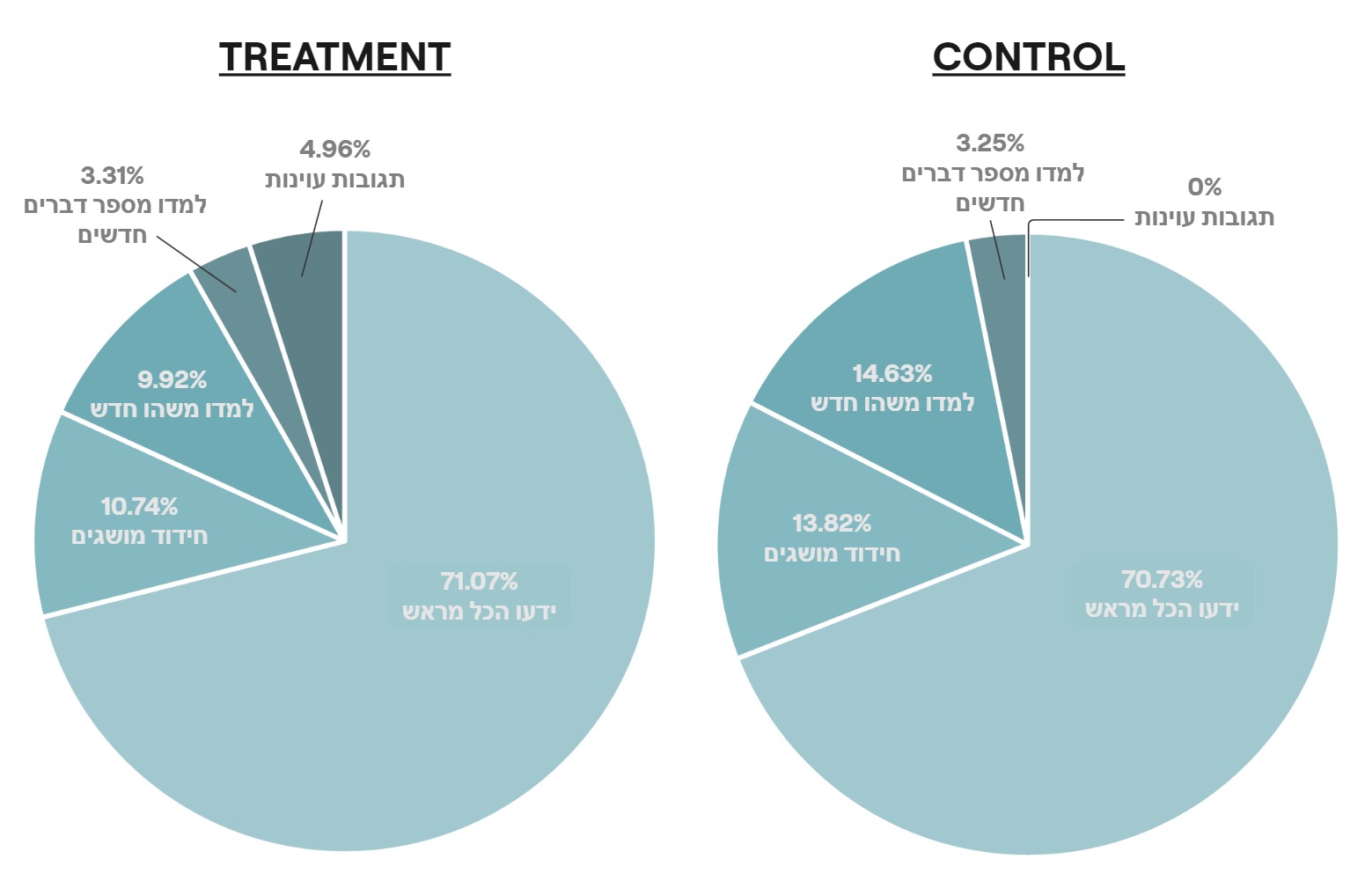 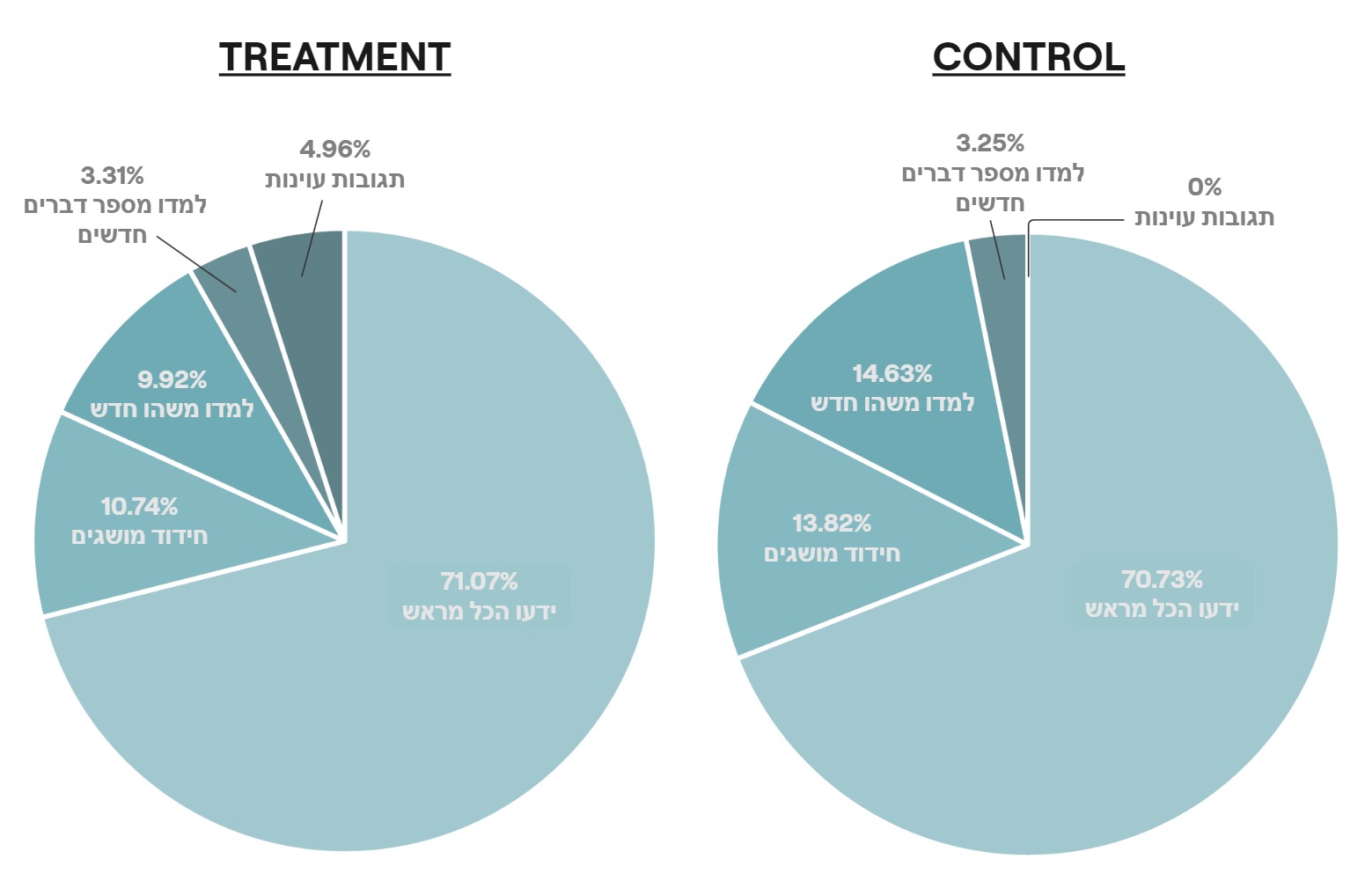 עמדות כלפי קהילת הלהט"ב והקשת הטרנסיתשתי הקבוצות רשמו תמיכה גבוהה בקהילת הלהט"ב. בסעיף "אני תומך במתן זכויות שוות לקהילת הלהט"ב", הממוצע של קבוצת הביקורת היה 4.452 והממוצע של קבוצת הטיפול היה 4.389. ה-ATE הוא 0.063 ואינו מובהק. בסעיף "אני תומך בטיפולי המרה", הממוצע של קבוצת הביקורת היה 1.757 והממוצע של קבוצת הטיפול היה 2.088. ה-ATE הוא 0.331 ובעל מובהקות סטטיסטית. בסעיף "זוגות הומוסקסואלים (חד-מיניים) גורמים לי להרגיש אי נוחות", הממוצע של קבוצת הביקורת היה 1.904 והממוצע של קבוצת הטיפול היה 1.805. ה-ATE הוא 0.099 ואינו מובהק.	שתי הקבוצות גם רשמו תמיכה גבוהה בקשת הטרנסית בפרט. בסעיף "אם הבן שלי יצא מהארון בתור ילדה טרנסית, אני אתמוך בו", הממוצע של קבוצת הביקורת היה 4.122 והממוצע של קבוצת הטיפול היה 3.903. ה-ATE הוא 0.219 וקרוב למובהקות אך אינו מובהק סטטיסטית. בסעיף "כל מי שנולד זכר הוא בן, וכל מי שנולדה נקבה היא בת, ושום דבר לא ישנה את זה", הממוצע של קבוצת הביקורת היה  2.270 והממוצע של קבוצת הטיפול היה 2.469. ה-ATE הוא 0.199 ואינו מובהק. בסעיף "אם מישהו מבקש ממני לפנות אליו בלשון פנייה מסוים, אני אכבד את זה, גם אם הוא נראה כמו המגדר ההפוך", הממוצע של קבוצת הביקורת היה 4.478 והממוצע של קבוצת הטיפול היה 4.372. ה-ATE היה 0.106 ואינו מובהק. בסעיף "אם הבת שלי תצא מהארון בתור טרנס א-בינארי, אני אתבייש בה", הממוצע של קבוצת הביקורת היה 1.678 והממוצע של קבוצת הטיפול היה 1.920. ה-ATE הוא 0.242 וקרוב למובהקות אך אינו מובהק סטטיסטית. לסיכום, נמצא כי בקבוצת הטיפול ממוצע התמיכה בטיפולי המרה גבוה ב0.331 מממוצע התמיכה בקבוצת הביקורת. בנוסף נמצא כי בקבוצת הטיפול ממוצע ההסכמה למשפט "אם הבת שלי תצא מהארון בתור טרנס.ית א-בינארי.ת, אני אתבייש בה" גבוה ב0.25 מממוצע ההסכמה בקבוצת הביקורת, אך הבדל זה אינו מובהק סטטיסטית. לא נמצאו עוד הבדלים מובהקים סטטיסטית בין הקבוצות בנושא העמדות על קהילת הלהט"ב.	ממצאי העמדות על קהילת הלהט"ב והקשת הטרנסית מוצגים בטבלה א'.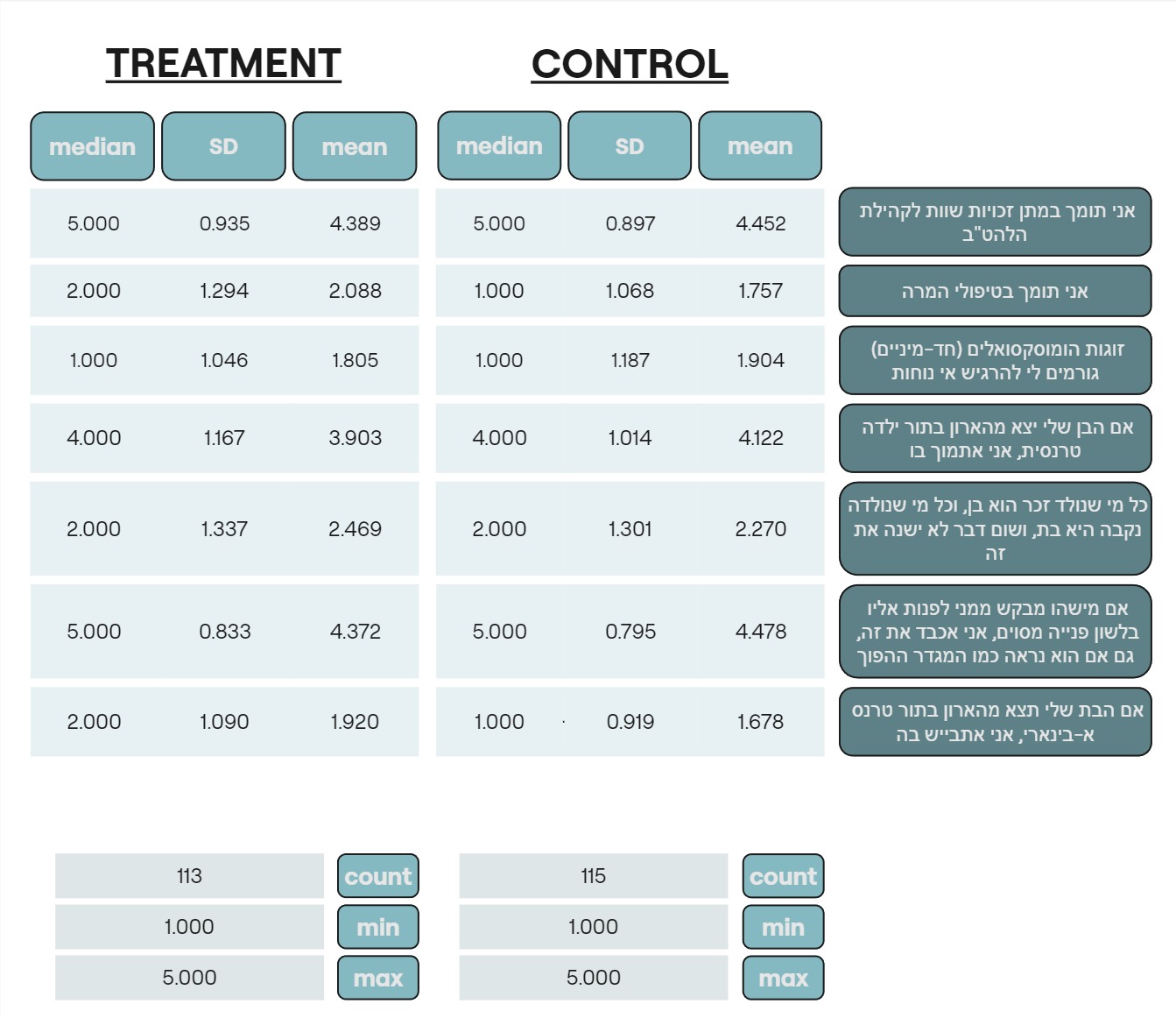 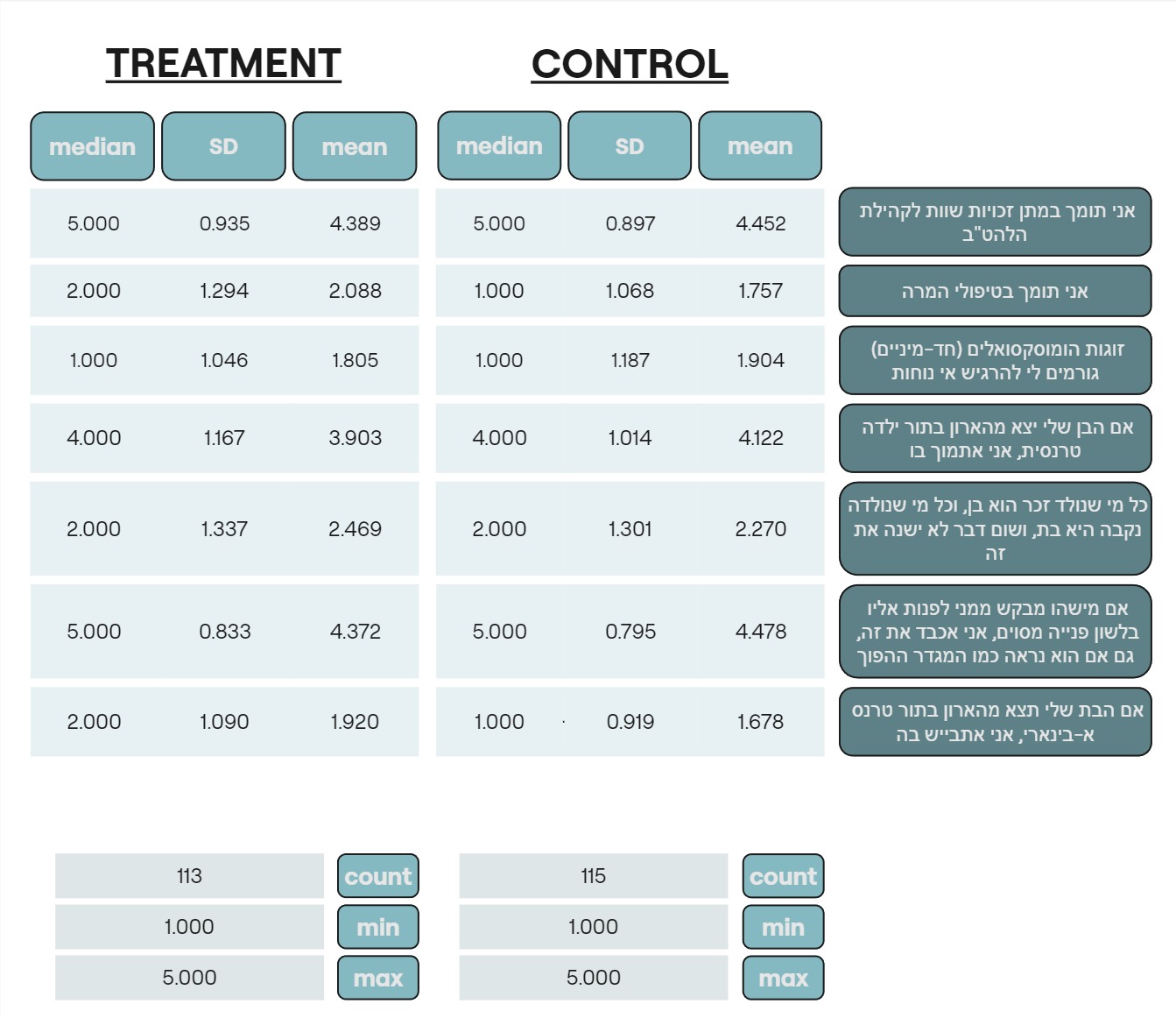 עמדות על סוגיות פמיניסטיותשתי הקבוצות רשמו תמיכה בעמדות פמיניסטיות. בסעיף "אני בעד גיוס נשים שוויוני לצה"ל", הממוצע של קבוצת הביקורת היה 4.104 והממוצע של קבוצת הטיפול היה 4.257. ה-ATE הוא 0.153 ואינו מובהק סטטיסטית. בסעיף "אני בעד איזוק אלקטרוני לגברים שהוגשו נגדם תלונות על אלימות במשפחה", הממוצע של קבוצת הביקורת היה 4.130 והממוצע של קבוצת הטיפול היה 4.150. ה-ATE הוא 0.020 ואינו מובהק סטטיסטית. בסעיף "אני מתנגד להפלות", הממוצע של קבוצת הביקורת היה 1.843 והממוצע של קבוצת הטיפול היה 1.938. ה-ATE הוא 0.095 ואינו מובהק סטטיסטית. בסעיף "חשוב לי שתהיה כמות דומה של גברים ונשים בכנסת", הממוצע של קבוצת הביקורת היה 3.852 והממוצע של קבוצת הטיפול היה 3.786. ה-ATE הוא 0.066 ואינו מובהק סטטיסטית. בסעיף "לדעתי התנועה הפמיניסטית היא מיותרת בישראל של היום", הממוצע של קבוצת הביקורת היה 2.070 והממוצע של קבוצת הטיפול היה 2.115. ה-ATE הוא 0.045 ואינו מובהק סטטיסטית.לסיכום, לא נמצאו הבדלים מובהקים סטטיסטית בין הקבוצות בנושא העמדות על סוגיות פמיניסטיות.ממצאי העמדות על סוגיות פמיניסטיות אצל קבוצת הביקורת מוצגים בטבלה ב'.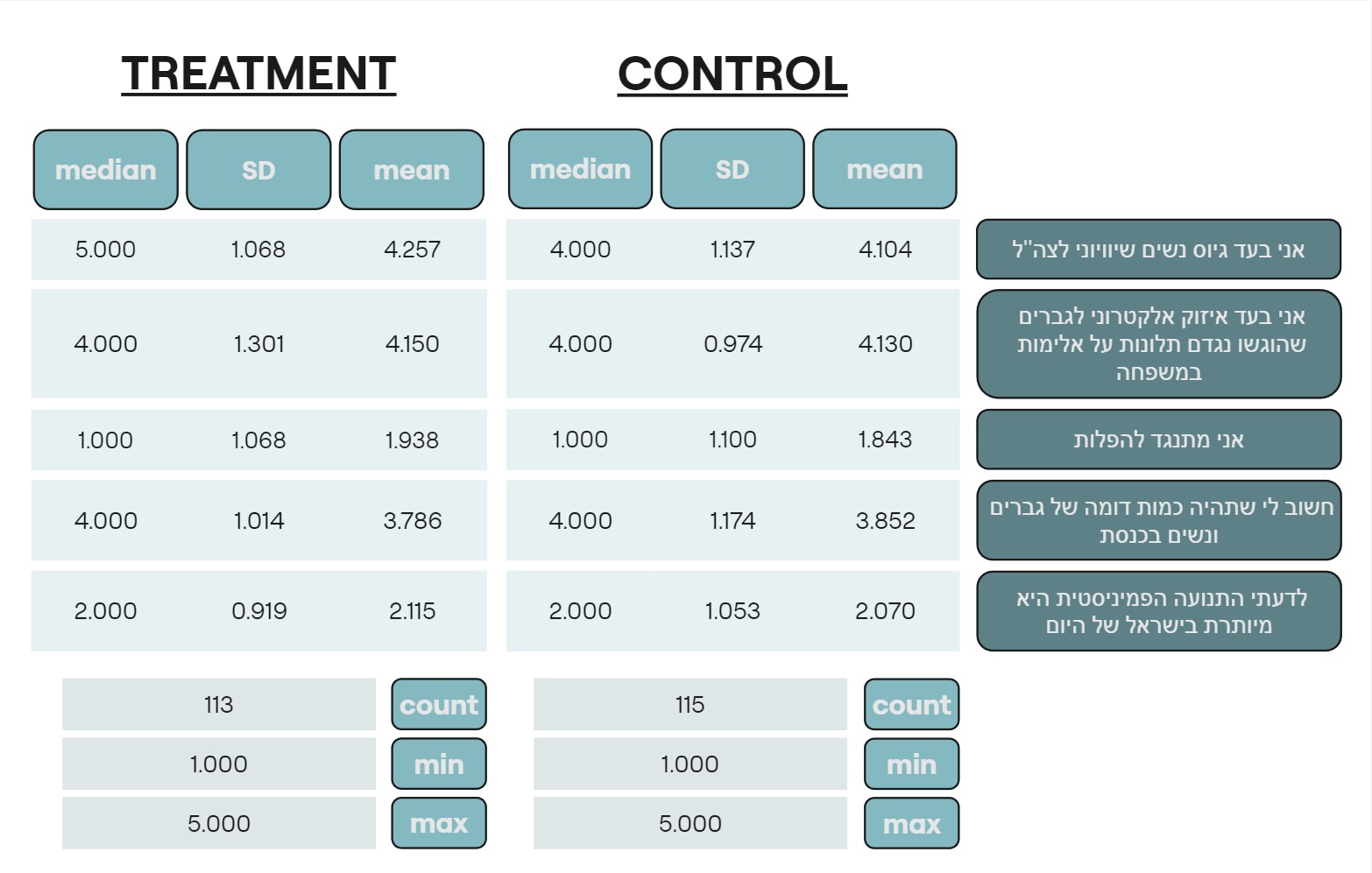 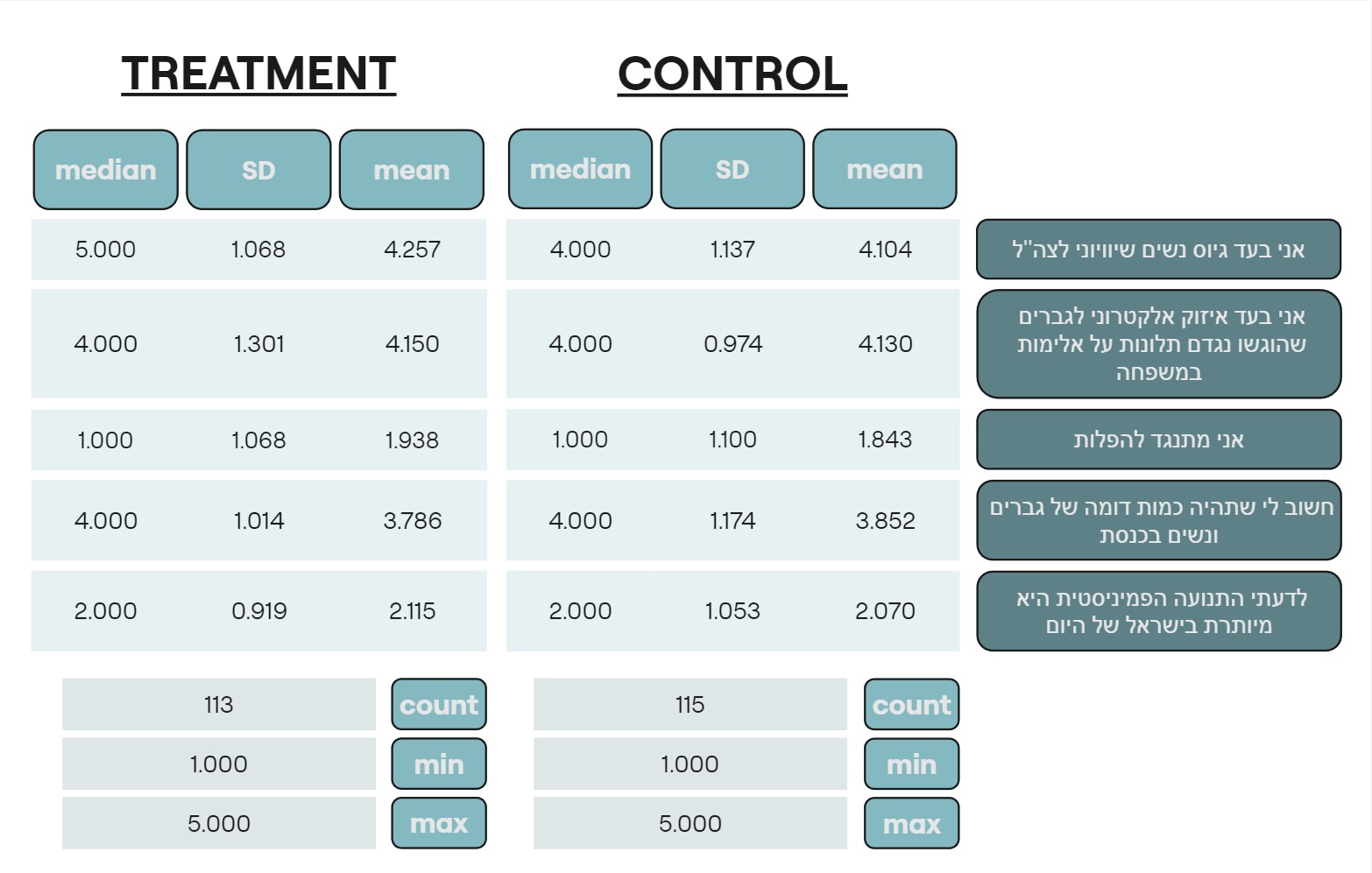 עמדות על חלופות רב-מגדריות בעבריתשתי הקבוצות רשמו עמדה ניטרלית על חלופות רב-מגדריות בעברית. בסעיף "לדעתי א-בינאריים פוגעים בטוהר השפה העברית", הממוצע של קבוצת הביקורת היה 2.565 והממוצע של קבוצת הטיפול היה 2.673. ה-ATE הוא 0.108 ואינו מובהק סטטיסטית. בסעיף "אני מוכן להשתמש בחלופות רב מגדריות בעברית", הממוצע של קבוצת הביקורת היה 3.535 והממוצע של קבוצת הטיפול היה 3.354. ה-ATE הוא 0.181 ואינו מובהק סטטיסטית.לא נמצאו הבדלים מובהקים סטטיסטית בין הקבוצות בנושא העמדות על חלופות רב-מגדריות בעברית.ממצאי העמדות על חלופות רב-מגדריות בעברית אצל קבוצת הביקורת מוצגים בטבלה ג'.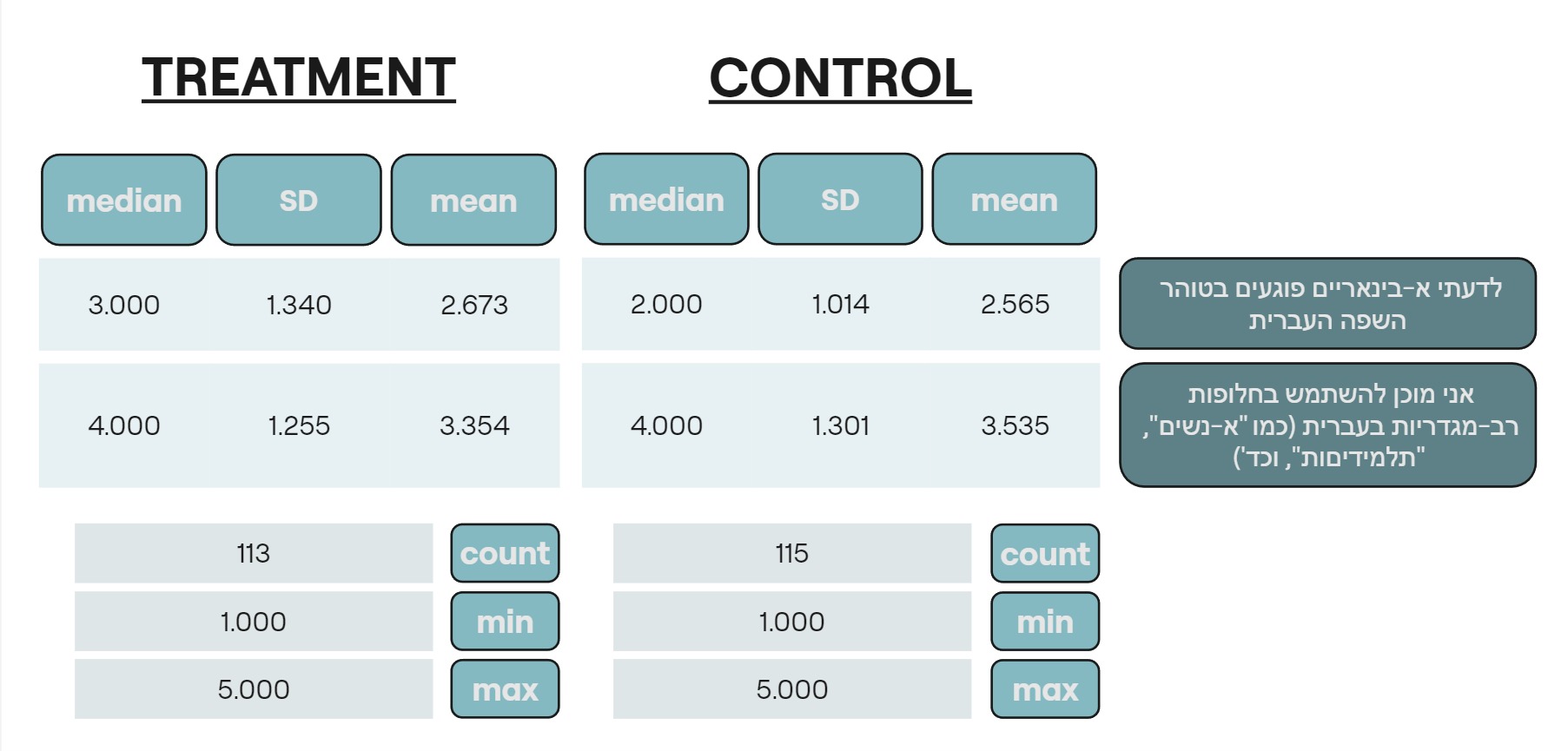 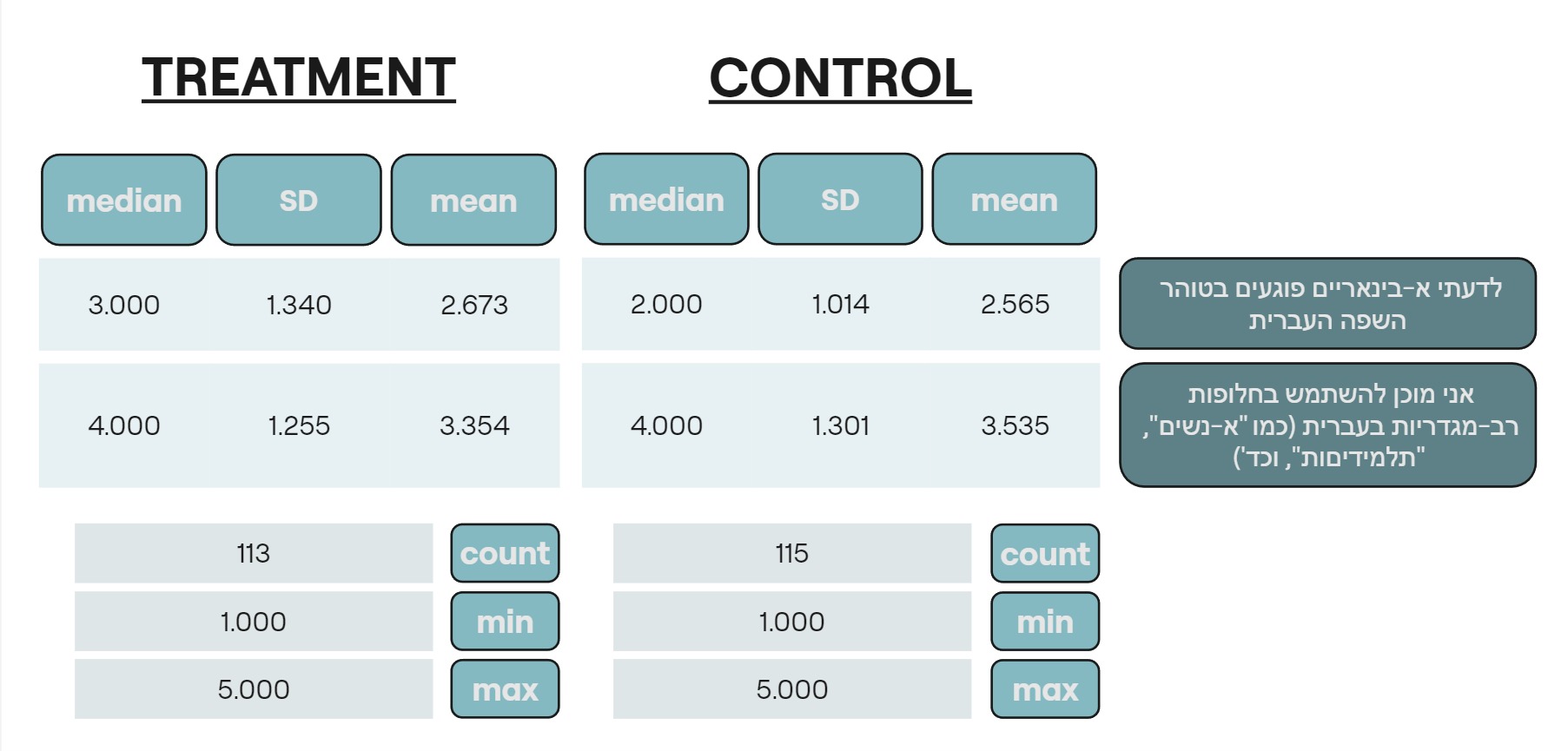 	בנוסף לשני הסעיפים שלעיל, המשתתפים נתבקשו לנמק את תשובתם לסעיף השני.	בקבוצת הביקורת, רוב המשתתפים (56%) הסכימו להשתמש בחלופות רב-מגדריות בעברית. חילקתי את נימוקיהם לשלוש קטגוריות. 24% משתמשים בחלופות כי הם רוצים להתחשב; לקטגוריה זו סווגו נימוקים הקשורים בהתחשבות ובכבוד כלפי א-בינאריים.ות. 15% משתמשים בחלופות למען שוויון מגדרי; לקטגוריה זו סווגו נימוקים הקשורים בפמיניזם ובהכללת כל המגדרים בשפה. 17% משתמשים בחלופות כי הם לא רואים סיבה למה לא; לקטגוריה זו סווגו נימוקים שאומרים שזה לא פוגע באף אחד ולא קשה לעשות. חלק מהמשיבים (32%) לא הסכימו להשתמש בחלופות רב מגדריות. חילקתי את נימוקיהם גם כן לשלוש קטגוריות. 8% לא משתמשים בחלופות כי זה מסובך/מוזר; לקטגוריה זו סווגו נימוקים שאומרים שזה מסורבל, לא נוח, קשה להבנה, מצחיק וכד'. 14% לא משתמשים בחלופות כי חשוב להם טוהר השפה; לקטגוריה זו סווגו נימוקים שאומרים שהחלופות הן שגויות מבחינה דקדוקית ו/או הורסות את השפה. 10% לא משתמשים בחלופות כי הם לא רוצים להתחשב בא-בינאריים.ות; לקטגוריה זו סווגו נימוקים שאומרים שא-בינאריים.ות הם מיעוט ולכן החברה לא צריכה להשתנות למענם. יתר המשיבים (12%) היו ניטרליים או התקשו להחליט. מתוכם 10% הסבירו שהם רוצים להתחשב בא-בינאריים.ות אבל החלופות הן מסובכות לשימוש, ועוד 2% נתנו נימוקים אחרים. על השאלה ענו 115 משיבים, מתוכם 15 תשובות נפסלו כי היו ריקות/לא ענו על השאלה, והניתוח הנ"ל הוא מתוך 100 המשיבים הנותרים.	בקבוצת הטיפול, הקבוצה הגדולה ביותר מתוך המשתתפים (44.14%) הסכימו להשתמש בחלופות רב-מגדריות בעברית. חילקתי את נימוקיהם באותה הצורה כמו בקבוצת הביקורת. על כן, 21.26% הסכימו כי הם רוצים להתחשב, 12.61% הסכימו למען שוויון מגדרי, ו-9.91% הסכימו כי לא ראו סיבה למה לא. חלק נכבד מהמשתתפים (38.73%) לא הסכימו להשתמש בחלופות רב-מגדריות בעברית. חילקתי את נימוקיהם באותה הצורה כמו בקבוצת הביקורת. על כן, 14.41% לא הסכימו כי זה מסובך/מוזר, 11.71% לא הסכימו למען טוהר השפה, ו-12.61% לא הסכימו כי אינם רוצים להתחשב בא-בינאריים.ות. יתר המשתתפים היו ניטרליים או התקשו להחליט. חילקתי את נימוקיהם באותה הצורה כמו בקבוצת הביקורת, ולקטגוריה נוספת של משיבים שהתקשו להחליט כי הם רוצים להתחשב בא-בינאריים.ות, אבל חשוב להם גם טוהר השפה. לקטגוריה זו סווגו נימוקים שמשלבים בין הקטגוריה "רוצים להתחשב" לבין הקטגוריה "טוהר השפה". על כן, 7.21% רוצים להתחשב אבל החלופות מסובכות להם לשימוש, 5.41% רוצים להתחשב אבל חשוב להם גם טוהר השפה, ו-4.50% נתנו נימוקים אחרים. על השאלה ענו 113 משיבים, מתוכם 2 תשובות נפסלו כי היו ריקות, והניתוח הנ"ל הוא על 111 המשיבים הנותרים.לסיכום, בקבוצת הביקורת, נתנו 11.86% יותר מהמשיבים טיעונים בעד השימוש בחלופות רב-מגדריות מאשר בקבוצת הטיפול. מתוכם, בקבוצת הביקורת, נתנו 7.09% יותר מהמשיבים את הטיעון שאין סיבה למה לא להשתמש בחלופות מאשר בקבוצת הטיפול. בקבוצת הטיפול, נתנו 6.73% יותר מהמשיבים טיעונים נגד השימוש בחלופות רב-מגדריות מאשר בקבוצת הביקורת. מתוכם, בקבוצת הטיפול, נתנו 6.41% יותר מהמשיבים את הטיעון שהשימוש בחלופות הוא מסובך/מוזר מאשר בקבוצת הביקורת. יתר על כן, בקבוצת הטיפול, 5.41% מהמשיבים נתנו נימוק ניטרלי שהם רוצים להתחשב בא-בינאריים.ות אך החלופות פוגעות בטוהר השפה, בעוד ובקבוצת הביקורת הנימוק הזה ניתן רק ע"י משיב.ה 1, ולכן סווג תחת הקטגוריה "אחר". זאת ועוד, מעניין לציין כי בקבוצת הביקורת היו יותר תשובות (שסווגו תחת "שוויון מגדרי") שהתייחסו להדרת נשים בשפה העברית בהשוואה לקבוצת הטיפול. ההתפלגות של שאר הקטגוריות בין הקבוצות היו דומות.ממצאי הנימוקים מוצגים בתרשים ב'.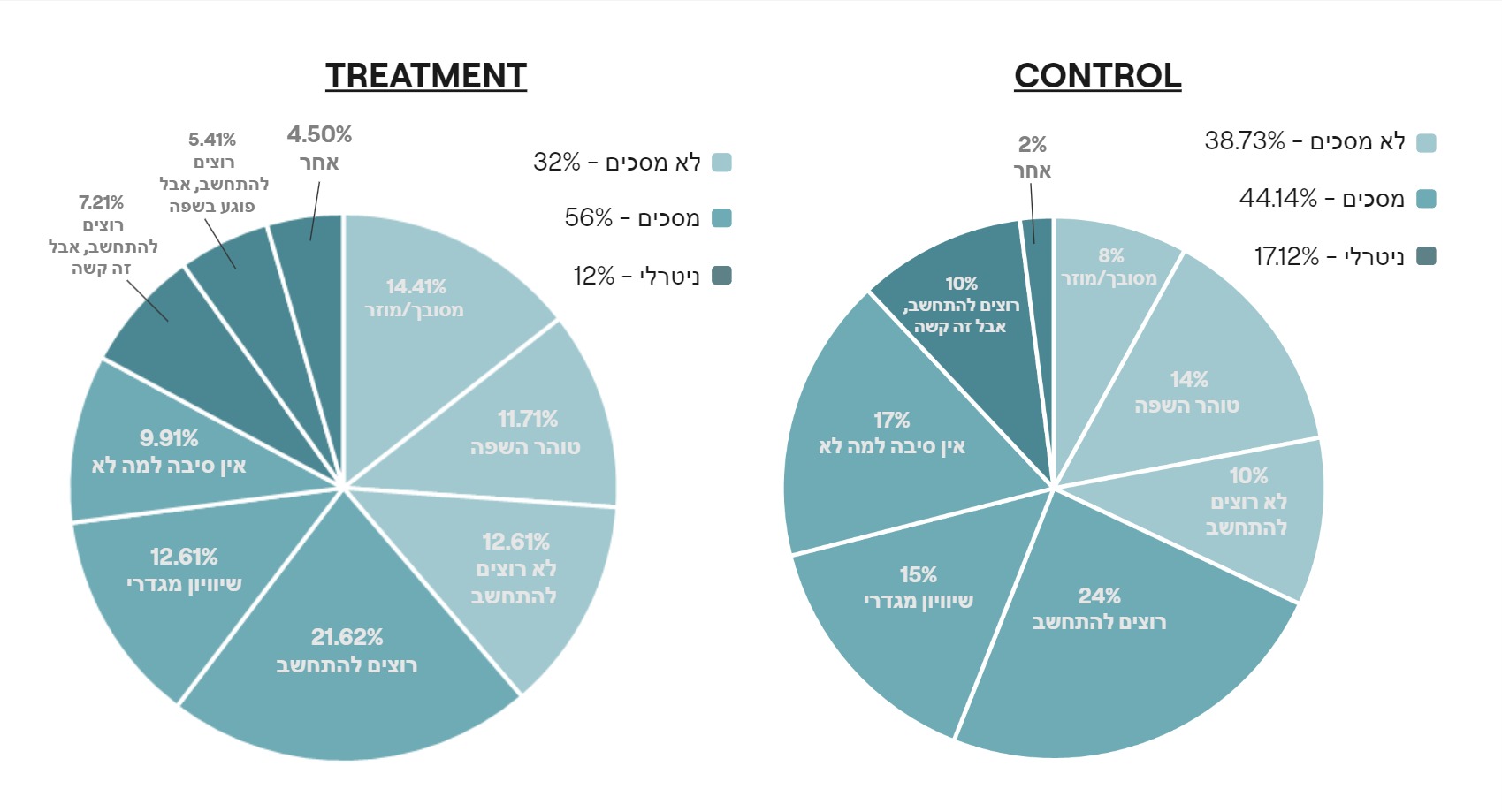 דיוןעבודה זו עסקה בשאלה כיצד המגדריות בשפה העברית משפיעה על החוויה של טרנסג'נדרים.ות, ועל היחס של החברה הישראלית כלפי הקשת הטרנסית.תחילה סקרתי את הרקע העיוני בנושאי מגדר, שפה, והקשר ביניהם. בעקבות הקריאה, ההשערה המובילה שהייתה לי היא שהשפה העברית עושה עוול לטרנסים.ות. טענתי כי העוול מתבטא משני צדדים. הראשון הוא מצד הקשת הטרנסית בישראל, אשר חווה אי נוחות בקשר למבנה המגדרי בשפה העברית. השני הוא מצד הסיסג'נדרים בישראל, שהיעדר מגדר שלישי בשפה מקשה על ההבנה של מגדר שלישי במציאות, וכך גורם לרתיעה של סיסים דוברי עברית מפני הקשת הטרנסית. השערה זו התגלתה כשגויה, או שמא לא מדויקת.בחנתי את הציפיות הללו בשתי שיטות, אחת איכותנית ואחת כמותנית. בשלב האיכותני, ערכתי שמונה ראיונות עומק חצי-מובנים עם א.נשים טרנסים.ות, במהלכם הן.ם סיפרו לי על עמדותיהם.ן השונות על המבנה המגדרי בשפה העברית, ועל הקשיים איתם הם.ן מתמודדים.ות ביום יום. בשלב הכמותני, ערכתי ניסוי סקר, בו קבוצת הטיפול, שקיבלה סקר מנוסח בחלופה רב-מגדרית לעברית, רשמה סולידריות מעט נמוכה יותר עם הקשת הטרנסית מאשר קבוצת הביקורת, שקיבלה סקר מנוסח בלשון זכר.מהצד הראשון של ההשערה, הצד של הטרנסים.ות, נדמה היה שההשערה אוששה. הספרות מבססת שהקשת הטרנסית בישראל מתמודדת עם יחס מפלה על רקע מגדרי. מהראיונות עלה כי א.נשים א-בינאריים.ות מתמודדים.ות עם בריונות וזלזול בהבעות המגדריות שלהם.ן, ובחוסר כבוד ללשונות הפנייה שלהם.ן, צמד בעיות שניכר שנובעות מבורות החברה הישראלית בנושא מגדר. גם חלק ניכר מהמשתתפים בניסוי הסקר הגיעו עם ידע מוקדם מוגבל על הקשת הטרנסית, ובעיקר דווח חוסר ידע מוקדם על א-בינאריים.ות. זה אכן מוכיח שישנו פער בידע כלפי א-בינאריים, מה שגורר יחס מפלה. בראיונות נבדק האם טרנסים.ות חשים.ות שהשפה העברית עושה להם.ן עוול. ציפייה זו נשללה חלקית; אף המדגם המצומצם של המרואיינים.ות הוכיח שבקרב הקשת הטרנסית ישנן עמדות מגוונות בנוגע למבנה המגדרי בשפה בעברית. בקרב המרואיינים.ות של מחקר זה, הדעה הרווחת הייתה שכדאי להשתמש בעברית בצורה חופשית כדי להביע מגדרים שונים. יתר על כן, רוב המרואיינים.ות אמרו שהיו מעדיפים.ות אם לעברית היה מבנה מגדרי אחר, שמאפשר צורה ניטרלית או חסרת מגדר. חלקם.ן האחר התנגד לכך. בין כה וכה, כל המרואיינים.ות הסכימו שלא כדאי לשנות באופן מלאכותי את המבנה המגדרי בשפה העברית, ושאם השימוש בחלופות רב-מגדריות גורר תגובות נגד, עדיף שלא להשתמש בהן. הניסוי מציע, גם אם באופן שאינו מובהק סטטיסטית, שהשימוש בחלופות רב-מגדריות גורר תגובות נגד. קבוצת הטיפול, שנחשפה לשפה רב-מגדרית, רשמה מספר תגובות עוינות לקטע המידע על הקשת הטרנסית, בניגוד לקבוצת הביקורת, שלא רשמה כאלה כלל. באופן מובהק סטטיסטית, רשם כי קבוצת הטיפול בממוצע תמכה יותר בטיפולי המרה מאשר קבוצת הביקורת, וכן, יותר משיבים מקבוצת הטיפול דיווחו כי יתביישו בבתם אם תצא מהארון כא-בינארי.ת ביחס לקבוצת הביקורת. קבוצת הטיפול גם העניקה יותר נימוקים נגד השימוש בחלופות רב-מגדריות מאשר קבוצת הביקורת. כל אלה מציעים שהשימוש בחלופות רב-מגדריות בדיון על הקשת הטרנסית עשוי לגרום לרתיעה ולהעצים טרנספוביה, בניגוד מוחלט להשערת המחקר.יש לציין כי שתי הקבוצות בניסוי הראו הסכמה עם עמדות פמיניסטיות באופן זהה. השימוש בחלופות לא משפיע על העמדות בנוגע לזכויות נשים. הסבר אפשרי לכך הוא שזכויות נשים זהו נושא שמדובר באופן נרחב פי כמה וכמה מזכויות טרנסים. מסיבה זו, הדעה של המשיבים בנוגע לפמיניזם היא מפותחת ויציבה יותר, והמניפולציה שתופעלה בניסוי לא עוצמתית דיה בשביל להשפיע על דעתם בנושא זה.שילוב הממצאים מהראיונות ומהניסוי מוכיח שהחברה הישראלית עדיין לא מוכנה להתגמש למען רווחת הקשת הטרנסית. ניכר כי דחוף לנרמל את השימוש בלשונות פנייה חדשות בעברית על מנת להפחית דיספוריה מגדרית מא-בינאריים.ות בישראל. מחקר זה חושף את אחד הקשיים בנרמול התופעה, והוא שהשימוש בחלופות רב-מגדריות נתפס כפוליטי ודידקטי ולכן מרתיע אנשים רבים. הממצאים ממחקר זה גורסים כי כשלב ראשון יש להנגיש את הידע על הקשת הטרנסית לסיסים כך שלא יראו את הזהות הטרנסית כזהות פוליטית שנויה במחלוקת, אלא כפרט אישיותי שיש לכבדו, ולכן בשלב הזה עדיף להימנע מהשימוש בחלופות רב-מגדריות בשיח על זכויות טרנסים, מאחר והוא מרתיע, ובכך משיג את המטרה ההפוכה.המגבלה העיקרית של העבודה היא המדגם של שתי שיטות המחקר. העבודה מתייחסת לכמות מצומצמת של ראיונות, וגם המדגם של הניסוי הוא קטן. לניסוי עוד מספר מגבלות. ראשית, הניסוי לא בודק את ההשפעה של חשיפה לשפה רב-מגדרית לאורך זמן. המחקרים של Broockman & Kalla (2016), Sendén et al. (2015), ו- Tavits & Pérez (2019) כולם רשמו אפקט ניכר רק לאורך זמן, על כן סביר להניח שחזרה על הניסוי פעמים נוספות במשך שנים יניב תוצאות עם מובהקות סטטיסטית גבוהה יותר. שנית, קבוצת הטיפול וקבוצת הביקורת לא מספיק דומות במשתנים הדמוגרפיים שלהן, ואלו יכולים להטות את התשובות.מחקרי המשך יכולים לפצות על מגבלות המחקר וכך לענות בצורה מיטיבה על שאלת המחקר. בנוסף, מהממצאים עלו נושאים מפתיעים שמעניין יהיה לבדוק אותם. ביניהם ניתן לבדוק את ההשפעה של אוטיזם על מגדר; ניתן להשוות בין היכולת של סיסים מול היכולת של טרנסים להתרגל לשימוש בלשון פנייה חדשה בעברית; ניתן לבדוק בהרחבה את הטענות בעד ונגד שימוש נרחב בחלופות רב-מגדריות בעברית; וניתן לבדוק כיצד ישתנו התגובות של ניסוי זהה, אם הקטע ידבר על פועלה של התנועה הפמיניסטית במקום על הקשת הטרנסית. מחקרי המשך גם יוכלו לשפוך אור על הדרך הכי אפקטיבית לנרמל שימוש בלשונות פנייה חדשות בחברה הישראלית-דוברת-עברית. ניתן להניח שהדבר יקרה באופן טבעי, עם הזמן, כפי שקרה עם השימוש ההומואי-קווירי בלשון נקבה שמפורט עליו בתמה "מגדריות בשפה כחלק מתופעות חברתיות". ייתכן גם כי שינוי חינוכי ותרבותי, בלי אף שינוי בעברית, יביא לשיפור מעמד הקשת הטרנסית בישראל. ימים יגידו.מחקר זה מוסיף רובד נוסף להתלבטות האם כדאי להשתמש בחלופות רב-מגדריות בעברית. השימוש בחלופות הינו פחות "אסטרטגי" למאבק בטרנספוביה, אבל מאפשר התייחסות מדויקת יותר לכל המגדרים באשר הם. עם זאת, נראה כי המחקר הזה מקדים את זמנו, וראוי בעת הזו להתמקד בשיפור החיים של טרנסים.ות בישראל באמצעות כלים שיהיו להם תוצאות מיידיות יותר: תמיכה כלכלית, תמיכה מהרווחה, וחינוך הסיסים בישראל לכבוד, תוך העלאת מודעות למידע אמין על המגדר הטרנסי.רפלקציהכתיבת עבודה זו הייתה עבורי חוויה מלמדת ומשמעותית מאוד. זו הפעם הראשונה שאני כותבת עבודת גמר בסדר גודל שכזה, ואני מאמינה בלב שלם שתוכנית "אידאה" היא המסגרת האידאלית לכך, כשמה כן היא.אני מכירה באופן אישי מספר אנשים טרנסים.ות וא-בינאריים.ות, עמם.ן יצא לי לדבר לא פעם על הקושי שלהם.ן עם השפה העברית. זה בלט במיוחד כשהם.ן שיתפו אותי בתהליך חקירת הזהות שלהם.ן ובחירת לשון הפנייה הנכונה להן.ם. במקביל, שמתי לב שבדיונים על מגדר, ובייחוד בדיונים על א-בינאריים.ות, הורגש לי שטענות בעד טרנסים.ות לא עוברות כמו שצריך בגלל המגבלה הלשונית. תמיד צרם לי להגיד שהמגדר של א-בינאריים.ות הוא אמיתי וראוי לאשרור בעוד אני מתייחסת אליהם בלשון זכר. הופתעתי לגלות שעוד לא נעשה בארץ מחקר על אף אחד מהמצבים שתיארתי. יתר על כן, אני כבר שנים משתמשת באופן אקטיבי בחלופות רב-מגדריות לעברית, ועניין אותי לבדוק האם קיימת השפעה חיובית ממשית לכך. כל אלה הביאו לגיבוש שאלת המחקר.השלב הראשון בעריכת העבודה היה כתיבת הצעת המחקר והרקע העיוני. הצעת המחקר דרשה את ליטוש שאלת המחקר, נושא המחקר, וקביעת המשתנים. לשם כך התייעצתי עם מספר אנשים, והשתמשתי באסטרטגיות של העלאת מגוון נקודות מבט, והשערה. לשם כתיבת הרקע העיוני קראתי מחקר רב. זה היה מאתגר מאוד, וכאדם סקרן מטבעו, יצא לי לא פעם לשקוע בקריאת מאמרים שבסוף לא התייחסתי אליהם כלל בחיבור. זה העשיר את הידע שלי הן בתכנים שקראתי והן בהיכרות עם סוגי מאמרים שונים. עבור הכתיבה עצמה, נקטתי באסטרטגיות של מיזוג, זיהוי רעיונות מרכזיים בטקסטים, הבחנה בין עיקר וטפל הן במאמרים שקראתי והן בסקירה שלי (שמספר עמודים ממנה הושמטו בסופו של דבר), שאילת שאלות לשם חיפוש מאמרים, והערכת הידע. בשלב השני בניתי את פרוטוקול הראיונות ושאלון הניסוי. בהנחיית המנחה שלי, התחלתי מלמידה עצמאית של החוקים האקדמיים לשיטות מחקר איכותניות וכמותניות במדעי החברה. לשם כך נעזרתי בספרי לימוד של פסיכולוגיה ניסויית וניתוח ראיונות. זה היה עבורי החלק המאתגר ביותר בעבודה. הרגשתי שאני עוסקת בטפל ומעכבת את עצמי לחינם, והייתי להוטה להתחיל כבר את החקר האמפירי. אמנם, שלב זה היה נדרש, וכפי שהמנחה שלי דאג להזכיר לי, בשלב זה צברתי ידע אקדמי שישמש אותי לאורך לימודיי באוניברסיטה, ובכתיבת כל חיבור אקדמי שאני אדרש לכתוב מכאן והלאה. שלב זה היה הכרחי כדי להפוך את המחקר שלי לבעל תוקף. כאן אסטרטגית החשיבה המרכזית שנקטתי בה הייתה העלאת אפשרויות מגוונות לצורך פתרון בעיה, משום שבשלב זה עיצבתי את שיטות המחקר שלי כך שיתאימו למה שבדקתי. בסופו של דבר הבנתי שהמאמץ השתלם, ואכן למדתי רבות משלב זה.השלב השלישי היה עריכת הראיונות. זה היה עבורי השלב הממלא, המספק והמהנה ביותר. שמחתי כשהמרואיינים.ות נפתחו אליי, וחלקם.ן אף הודו לי. הקשת הטרנסית היא אוכלוסייה שלא מקשיבים לה בדרך כלל, ובמסגרת העבודה הוקדשו מעל 8 שעות של הקשבה אקטיבית לא.נשים טרנסים.ות בראיונות, ואז כ-40 שעות של הקשבה מעמיקה נוספת לשם התמלולים. הרגשתי שכך אני תומכת ישירות בקשת הטרנסית, מה ששימח אותי מאוד. בראיונות, מן הסתם, התמקדתי בשאילת שאלות.השלב הרביעי היה עריכת הניסוי. בניית הסקר חשפה אותי לראשונה לפלטפורמה Qualtrics, בה אני סבורה שאשתמש שנית בעתיד. היה מאוד מאתגר לבנות את השאלון, והוא עבר שינויים רבים מספור. התקשיתי להחליט כיצד כדאי להפעיל את המניפולציה, אך לאחר העלאת מגוון נקודות מבט, והעלאת אפשרויות מגוונות לצורך פתרון בעיה, בניתי את השאלון הסופי. היה מרגש לראות איך הסקר מופץ הלאה ושמחתי על כל משיב שהקדיש מזמנו לענות על הסקר.השלב החמישי היה כתיבת הממצאים. בשלב זה באו לידי ביטוי הדברים שלמדתי בשלב השני. מצאתי את עצמי מרותקת לכתיבת התמות שעלו מן הראיונות. לשם כך נקטתי באסטרטגיות של מיון, הסקה, זיהוי עמדות מפורשות והנחות סמויות, והעלאת מגוון נקודות מבט. היה מפתיע במיוחד להיחשף לתוצאות של הניסוי, ובהתחלה התאכזבתי מהמגבלות שהתגלו ומדחיית ההשערה שלי. אמנם, כשהתקדמתי בכתיבה גיליתי שהמצב כלל וכלל לא גרוע כמו שחשבתי. בכתיבת הממצאים לניסוי נקטתי באסטרטגיות של השוואה, הכללה, ייצוג הידע בדרכים מגוונות, והצדקת הידע והערכתו.השלב השישי והאחרון היה כתיבת המסקנות מהממצאים. שאבתי סיפוק רב מכך שהחיבור שלי מציג תיאוריה חדשה בספרות המחקרית בנושא שמעניין אותי. לשם כתיבת פרק הדיון נקטתי באסטרטגיות חשיבה של הסקה, מיזוג, טיעון, ושאילת שאלות.לסיכום, כתיבת העבודה הייתה מאתגרת, ולימדה אותי רבות. דרך העבודה תרגלתי שימוש באסטרטגיות חשיבה שונות, כתיבה אקדמית, סבלנות, התגברות על משברים, ופתרון בעיות. עם הכלים שרכשתי בסיוע המנחה שלי, עלה בידי לכתוב עבודת מחקר של ממש, וזוהי יכולת חשובה שאני מעריכה מאוד. אני גאה בעבודה שלי ומרוצה ממנה, ומאושרת על ההחלטה לקחת על עצמי את האתגר(ים) שבכתיבת חיבור זה.ביבליוגרפיהאיזנרייך, סיגל. 2020. "לכתוב לכולםן: המדריך לכתיבה שוויונית וניטרלית-מגדרית". דברו אלינו.גורין, נילי. 2022. "הפנים של תנועת השנאה החדשה", פוליטיקלי קוראת. 5 במרץ.גולדין, סיגל. 2019. "מאפיינים וצרכים של קהילת הטרנס* בדגש על בריאות רווחה: סקר ארצי מקיף 2019", safe sex. גרינברג, נורה. 2006. "מסעו של האדם הטרנסקסואלי - מהפך וחיבור מחדש". כוורת 13, עמ' 81-85.האקדמיה ללשון העברית. 2017. "פנייה המיועדת גם לגבר וגם לאישה", האקדמיה ללשון העברית.האקדמיה ללשון העברית. 2021. "על כתיבה שוויונית", האקדמיה ללשון העברית.חרמון, רויטל. 2017. "אבחון וטיפול רב מקצועי באדם עם התמיינות מינית אחרת (אינטרסקס/DSD)". חוזר מנהל הרפואה. ירושלים: משרד הבריאות. 6 במרץ.ירדן, איתן. תשס''ט. "בירור טיעונים נגד מהותנות". חיבור לשם קבלת תואר ''מוסמךבמחלקה לפילוסופיה כללית''. אוניברסיטת בר-אילן.	לא ידוע. 2022. "™Me - אפליקציית זיהוי השיחות הטובה והאמינה ביותר בישראל". Me App. URL = < https://meapp.co.il/ >.	לא ידוע. 2024. "ביינדרים", מעברים לקשת הטרנסית. URL = <https://www.maavarim.org/articles/binders>מרטון, יונתן. 2013. "אנשים טרנסג'נדרים בישראל: גורמי לחץ, משאבי תמיכה ובריאות נפשית". חיבור לשם קבלת תואר "מוסמך אוניברסיטה בעבודה סוציאלית". אוניברסיטת תל אביב.סטולר, מיכל. 2021. "שימוש ברפואה הציבורית לעומת הפרטית לניתוחי התאמה מגדרית בקרב טרנסג'נדרים בישראל". חיבור לשם קבלת תואר "מוסמך למדעי הרוח והחברה". אוניברסיטת בן גוריון בנגב.סנוף-פילפול, אורפה, מיכל זאבי. 2017. "לקסיקון מגדר". חיבור לשם קבלת תואר "מוסמך למדעי הרוח והחברה". אוניברסיטת בן גוריון בנגב.קאופמן, יובל. 2022. "אנדומטריוזיס". כללית. URL =  https://www.clalit.co.il/he/your_health/womens/Pages/endometriosis.aspx > >קריכלי־כץ, תמר, טלי רגב. 2021. "האם השפה העברית מכשילה נשים? ממצאים מחמישה ניסויים". סוציולוגיה ישראלית כ''ב:1, עמ' 80-100.שומר, מיכל. 2021. "אודות", עברית רב מגדרית.  URL=  <https://multigenderhebrew.com/about> שטטמאור, לורי. 2019. "פרק 1: נעים מאוד, שירלי צ'ארלי", ynet. 14 ביוני.שלהבי, רן, הילה פאר. 2022. "דו"ח מצב הלהט"בופוביה בישראל", האגודה למען הלהט"ב בישראל, עמ' 4-14.Ayoub, Phillip M., Douglas Page, Sam Whitt. 2021. "Pride amid Prejudice: The Influence of LGBT+ Rights Activism in a Socially Conservative Society". Cambridge University Press, 25 January.Bettcher, Talia. 2020. "Feminist Perspectives on Trans Issues". In The Stanford Encyclopedia of Philosophy. Edward N. Zalta (ed.).Broockman, David, Joshua Kalla. 2016. "Durably reducing transphobia: A field experiment on door-to-door canvassing". Science 352, pp. 220-224. DOI: 10.1126/science.aad9713Crouch, Erin. 2018. "Being non-binary in a language without gendered pronouns – Estonian", Deep Baltic. March 20.Everett, Caleb. 2013. Linguistic Relativity: Evidence Across Languages and Cognitive Domains. Berlin: De Gruyter. Gross, Lior, Eyal Rivlin. 2019. "Nonbinary Language in Hebrew", Nonbinary Hebrew Project.Gerson, Kathleen, Sarah Damaske. 2021. "The Science and Art of Interviewing", Oxford University Press., pp. 142-193.Ontario Human Rights Commission. 2014. "Policy on preventing discrimination because of Gender Identity and Gender Expression", OHRC, p. 6.Prewitt-Freilino, Jennifer L., T. Andrew Caswell, Emmi K. Laakso. 2011. "The Gendering of Language: A Comparison of Gender Equality in Countries with Gendered, Natural Gender, and Genderless Languages". Sex Roles 66, pp. 268–281. DOI: 10.1007/s11199-011-0083-5Roper, Cynthia. 2024. "political correctness", Britannica, March 1.Sendén, Marie Gustafsson, Emma A. Bäck, Anna Lindqvist. 2015. "Introducing a gender-neutral pronoun in a natural gender language: the influence of time on attitudes and behavior", Frontiers in Psychology  6, July 1. DOI: 10.3389/fpsyg.2015.00893Tavits, Margit, Efrén O. Pérez. 2019. 2000. "Language influences mass opinion toward gender and LGBT equality". PNAS  116:34. pp. 16781-16786.Unknown. 2018. "Neopronouns Explained", UNCG Intercultural Engagement.Unknown. 2021. "What does cis mean?", TransHub. URL= <https://www.transhub.org.au/101/cis>Unknown. 2024. "NONBINARY PRIDE FLAG", GR pride center. URL = <https://grpride.org/product/nonbinary-pride-flag/>Wilton, Leigh S., Ariana N. Bell, Colleen M. Carpinella, Danielle M. Young, Chanel Meyers, Rebekah Clapham. 2018. "Lay Theories of Gender Influence Support for Women and Transgender People’s Legal Rights". Social Psychological and Personality Science 10, pp. 883–894.נספחיםשיטה 1: ראיונותפרוטוקול הריאיוןמגדרמה המגדר שלך? מתי הבנת את זה, ואיך הבנת את זה?מה רמת החשיבות שאת מייחסת למגדר בחיים שלך? חברההאם יש בסביבה שלך דמויות ש:גורמות לך להרגיש לא בנוח, או להרגיש צורך להדחיק את המגדר שלך?דמויות שמעשירות ומכבדות את החיבור שלך למגדר שלך?דמויות שהשפיעו על גיבוש הזהות המגדרית שלך?זכורה לך פעם שבה המגדר שלך מנע ממך הזדמנות מסוימת, או שאת מנעת מעצמך הזדמנות מסוימת בגלל המגדר שלך?האם את.ה מחוץ לארון? איך את.ה מגדיר.ה "יציאה מהארון"? מתי מישהו "בחוץ"?אם בארון –למה?את מרגישה שאת שומרת את המגדר שלך בסוד?אם בחוץ – למה?מתי הייתה הפעם האחרונה שבה יצאת מהארון? את.ה יכול.ה לספר על הסיטואציה הזאת?מה הקשיים העיקריים בלהיות "בחוץ"? האם זה שווה את זה?אסטרטגיות לשוניותמה לשון הפנייה שלך: במחשבות? בדיבור בגוף ראשון? הפומבי בו את מבקשת שאנשים יפנו אליך? איך כל אלה השתנו לאורך השנים?יוצא לך לתקן אנשים בקשר ללשון פנייה?אם כן - איך הם מגיבים בדרך כלל?מה לדעתך יכול לגרום ליותר אנשים להגיב באופן מתחשב?יצא לך ששאלו אותך מה לשון הפנייה שלך?אם כן - מה הייתה הסיטואציה?איך זה הרגיש?קרה לך ששאלו אותך בקטע מזלזל מה המגדר או המין שלך?רק למי שמחוץ לארון - האם זכורה לך חוויה שבה בכוונה אנשים השתמשו בלשון פנייה שגוי כדי לפנות אלייך?איך הגבת?האם יש דרך למנוע את התופעה הזאת לדעתך?רק למי שלא יצא מהארון - את יכולה לתאר את התחושה כשפונים אלייך בלשון פנייה או כינויים שלא תואמים את המגדר הפנימי שלך? היו סיטואציות בהן במקרה אנשים דווקא ''קלעו'' ללשון פנייה או כינויים שכן תואמים את המגדר הפנימי שלך? איך זה הרגיש?האם לדעתך יש דרך להרבות את התופעה הזאת?שפה ושוויון מגדריאת חושבת שמגדריות בשפה יכולה לעצב את האופן שבו אנשים מתייחסים לקהילת הלהט"ב?כשמדברים בשפות כמו אנגלית בה ניתן 'להתחמק' מפנייה מגדרית, האם שמת לב להבדל בנוכחות של נושא המגדר?יש הבדל בתחושת הנוחות שלך כשמדברים איתך באנגלית או בשפה פחות ממוגדרת? ממה זה נובע?מה הקשיים והאפשרויות שהשפה העברית מציבה לך ביכולת לבטא את המגדר שלך ואת האידאולוגיות שלך בנושא מגדר?יש ביקורת כלפי השפה העברית שיש בה רק שני מגדרים דקדוקיים מאוד נוקשים. האם את מזדהה עם הביקורת הזאת?אם כן – מה הצורה האידאלית שתהיה לעברית מבחינת מגדריות?עם העברית הנוכחית, באילו חלופות רב-מגדריות את.ה משתמש.ת ובאילו סיטואציות? מה התגובות שמתקבלות לחלופות השונות?מה אפשר לעשות כדי להגיע לשם?אם העברית הייתה עם המבנה המגדרי שהצעת, מה את חושבת שהיה קורה בחברה? האם ישתנה היחס כלפי הקשת הטרנסית, ומגדר ככלל?אם לא –איך זה מרגיש לך כשאת.ה נתקל.ת בחלופות רב-מגדריות או כשמדברים בלשון נקבה כפנייה סתמית?לדעתך יש מקום לשימוש מסוים בשפה במאבק בטרנספוביה?מה השלב הראשון במאבק בטרנספוביה צריך להיות לדעתך, ואיך תיראה החברה כשלא נצטרך יותר להיאבק?איך את מגדירה את הקשת הטרנסית?שאלה פתוחה – אני רוצה לשמוע מה יש לך להגיד באופן כללי.---דמוגרפיגיל: [מספר]אזור מגורים: צפון, מרכז, ירושלים והסביבה, דרוםמצב משפחתי: רווק.ה, בזוגיות, ידוע.ה בציבור, נשוי/אה, אלמן.ה, גרוש.הנטייה מינית: סטרייט.ית (הטרוסקסואל.ית), הומו, לסבית, ביסקסואל.ית, פאנסקסואל.ית, א-מיני.ת, אחר:, מעדיף.ה לא להגידהשתייכות פוליטית: 1 ימין קיצון, 2 ימין, 3 ימין-מרכז, 4 מרכז, 5 שמאל-מרכז, 6 שמאל, 7 שמאל קיצוןדת: יהודי.ה, מוסלמי.ת, נוצרי.ה ערבי.ה, נוצרי.ה, יהודי.ה משיחי.ת, דרוזי.ת, אתאיסט.ית, חסר.ת סיווג דתרמת דתיות: 1 חילוני, 2 מסורתי לא כל כך דתי, 3 מסורתי-דתי, 4 דתי, 5 חרדיהשכלה: יסודי, תיכונית, על-תיכונית, אקדמית- 1,2,דוק ציפיות תיאורטיותרמת חשיבות למגדר: א-בינאריים: א-בינאריים יביעו חשיבות נמוכה למגדר בהשוואה לטרנסקסואלים.רמת חשיבות למגדר: טרנסקסואלים: טרנסקסואלים יביעו חשיבות גבוהה למגדר בהשוואה לא-בינאריים.רמת חשיבות למגדר + רמת חשיבות כלפי לשון פנייה: אלה שיביעו חשיבות גבוהה יותר למגדר, יביעו יותר חשיבות כלפי לשון הפנייה בה פונים אליהם.קשיים של טרנסים: לכל המרואיינים יהיו חוויות לא נעימות/של אפליה/של קשיים פסיכולוגיים בעקבות המגדר שלהם.לשון פנייה: אחידות: לשון הפנייה במחשבות, בדיבור בגוף ראשון, ובפומבי יהיו זהות בקרב מי שמחוץ לארון.לשון פנייה: תהליכיות: יהיו שינויים ניכרים בסט לשונות הפנייה של המרואיינים לאורך התהליך של גיבוש הזהות.לשון פנייה: דמיון: לאנשים שמשתמשים בלשונות פנייה זהות יהיו עמדות דומות על השפה העברית.מגדריות בעברית: קשיים של א-בינאריים.ות: לא-בינאריים.ות יהיה הכי קשה עם היות השפה ממוגדרת. גם הטרנסקסואלים יביעו ייאוש מסוים מהשפה, אבל בעיקר יזכירו את הקושי של הא-בינאריים.ות.מגדריות בעברית: תמיכה בהוספת מגדר שלישי: רוב המרואיינים יציעו מבנה שפתי בעל שלושה מגדרים דקדוקיים כעדיף ממבנה בעל שני מגדרים.חלופות רב-מגדריות: רוב המרואיינים יתמכו וישתמשו אקטיבית בחלופות רב מגדריות.שפה וטרנספוביה: רוב המרואיינים יסכימו שיש קשר בין שפה וטרנספוביה."ציטוטים מושלמים" בהתאם להשערותרמת חשיבות למגדר: א-בינאריים: "בתור א-בינארי.ת, אני לא רואה מגדר כתכונה בעלת חשיבות לאישיות שלי. באופן כללי אני חושב.ת שזה מבנה חברתי מיותר."רמת חשיבות למגדר: טרנסקסואלים:  "בתור טרנסית, אני מייחסת הרבה חשיבות למגדר שלי."רמת חשיבות למגדר + רמת חשיבות כלפי לשון פנייה: "לרוב לא משנה לי באיזה לשון פנייה פונים אליי, כי באופן כללי המגדר שלי הוא לא חלק כל כך משמעותי מהחיים שלי."או"זה מאוד צורם לי כשפונים אליי בלשון פנייה נקבה, כי אני מרגיש גבר לכל דבר, וזה מאוד חשוב לי שיראו אותי ככזה."קשיים של טרנסים: "אני חוויתי טרנספוביה ממקומות עבודה.""אני מרגישה מנותקת מהגוף שלי."לשון פנייה: אחידות: "בראש שלי אני חושבת על עצמי בלשון נקבה, אני מדברת על עצמי בקול בלשון נקבה, וגם ביקשתי מכל החברות שלי לפנות אליי בלשון נקבה."לשון פנייה: תהליכיות: "אחרי שהתחלתי לחקור את הזהות שלי, פתאום חשבתי על עצמי גם בלשון פנייה זכר, וגם מדי פעם 'בטעות' דיברתי על עצמי בזכר. אז התנסיתי עם לשון פנייה זכר וראיתי שזה עושה לי ממש טוב, ומאז לא חזרתי לפנייה בנקבה."לשון פנייה: דמיון: 1: "רוב האנשים לא מכבדים את זה שאני רוצים שיפנו אליי בלשון פנייה רבים."2: "כמעט ואין בחיים שלי אנשים שבאמת פונים אליי בלשון פנייה רבים."מגדריות בעברית: קשיים של א-בינאריים: "העובדה שבעברית יש רק פנייה בזכר או בנקבה גורמת לי, כא-בינארי.ת, להרגיש שאין לי מקום בשפה, כי אין דרך לפנות אליי בצורה שתביע את המגדר הניטרלי שלי."מגדריות בעברית: תמיכה בהוספת מגדר שלישי: "אם היה מגדר שלישי ניטרלי בעברית, זה היה חוסך הרבה מאוד קשיים."חלופות רב-מגדריות: "אני תמיד משתמשת בכתיבה רב מגדרית עם לוכסנים [/] כשאני פונה לקהל מעורב."שפה וטרנספוביה: "חלק מהמאבק בטרנספוביה הוא שימוש בלשונות פנייה נכונות והכללת כל הזהויות המגדריות בשפה בה אנחנו מדברים."תמלוליםהתמלולים מחולקים לתמות ולא מסורים ברצף הכרונולוגי של הראיונות. כשהמרואיין.ת מדבר.ת, ציטוט ישיר מופיע בין מירכאות כפולים - "שלום". כשאני מדברת, ציטוט ישיר מופיע בגופן מוטה - שלום. חלק מההברות ומילות ההשלמה ('אה...', 'אממ...', 'כאילו', 'וזה', וכדומה) הוסרו על מנת לשמור על רצף קריאה ברור. חלקים מהציטוטים שאינם רלוונטיים לתמה, חושפים פרטים אישיים, או חוזרים על עצמם באופן ניכר הוסרו ומסומנים ב-"[...]". חלק מכינויי הרמז הוחלפו בנושא שעליו מדובר על מנת להקל על הקורא להבין את רצף המשפט, והמילים שהוחלפו תחומות בסוגריים מרובעים - [שלום]. גם דברים שנאמרו כשהמרואיין.ת נשאל.ה על נתונים דמוגרפיים כתובים בפרפרזה ותחומים בסוגריים מרובעים - [שלום], משום שחלק זה לא הוקלט. הבעות פנים, קולות, תנועות ידיים וכדומה כתובים בסוגריים - (שלום). מילים שהמרואיין הדגיש.ה במיוחד מסומנים בכוכביות – *שלום*. ישנם חלקים חסרים במספר ראיונות בהם ההקלטה לא פעלה.מופיעות מספר תמות ותת-תמות שלא נכללו בפרק הממצאים, משום שאלה לא רלוונטיים לנושא העבודה.הפנייה למרואיינים.ות ספציפיים.ות:נעם, לשון פנייה 'את', 17, ג'נדרפלואידית: עמודים 49, 51, 53, 55, 58, 59, 61, 63, 65, 67, 69, 70, 74, 75, 78, 80, 83, 85, 87.מ', לשון פנייה 'את', 21, אישה טרנסית ביג'נדרית: 50, 51, 53, 54, 56, 58, 60, 62, 64, 66, 67, 71, 73, 78, 80, 82, 83, 86, 87.ל', לשון פנייה מעורב ('אתה/את'), 20, א-בינארי ביג'נדר: 50, 51, 53, 54, 56, 57, 59, 60, 62, 63, 64, 68, 69, 71, 75, 76, 77, 79, 80, 82, 84, 85, 86, 88.ב', לשון פנייה 'אתה', 17, טרנס א-בינארי: 52, 53, 54, 57,58, 59, 60, 61, 65, 66, 68, 69, 71, 74, 75, 76, 77, 79, 80, 81, 84, 87, 88.אפק, לשון פנייה 'אתה', 37, טרנס: 50, 51, 55, 56, 59, 61, 63, 65, 66, 68, 71, 74, 75, 77, 78, 79, 81, 83, 84, 85, 88.ג', לשון פנייה 'אתם', 15, א-בינארי: 51, 53, 56, 57, 60, 63, 66, 68, 70, 76, 78, 81, 82, 83, 84, 85, 86, 87תהל, לשון פנייה 'את', 21, אישה טרנסית: 51, 52, 55, 57, 58, 61, 62, 64, 67, 69, 70, 72, 74, 77, 80, 81, 86, 87, 88.דניאל, כל לשון פנייה, 19, א-מגדרי: 60, 61, 62, 65, 70, 73, 74, 75, 76, 77, 78, 82, 86, 88.המבנה המגדרי בעבריתהיסטוריה ושמרנותנעם:יש ביקורת על זה שהשפה העברית היא ממוגדרת. את מסכימה עם זה?"אני מסכימה עם כמה נקודות. אני כן מסכימה ששפה לא צריכה להיות ממוגדרת, אבל מגדור של שפה זה משהו שקורה וזה מאוד מפשט שפות, הופך אותן ליותר קלות לדיבור. פשוט צריך למצוא את האיזון."אני שמעתי על פרויקט של מישהו א-בינארי שניסח מחדש סידור בפנייה רב מגדרית. מה את חושבת על זה?"אני מאוד מסכימה עם המטרה, אבל אני לא בטוחה לגבי המובן ההלכתי של זה. חלק מאוד משמעותי מדתות זה המסורת שלהן, וביהדות יש מקום מאוד מאוד משמעותי לשרשרת ההלכה. [...] זה חלק מהסיבה שהציונות הדתית קיימת היום."מ':יש ביקורת על השפה העברית, שיש בה רק שני מגדרים דקדוקיים. את מזדהה עם הביקורת הזאת?"כן! אני מבינה למה זה קורה מבחינה היסטורית, אני מבינה למה דקדוקית זה נכון, שיש הבדל בין מגדר דקדוקי למגדר אמיתי, ושבאמת בעברית זכר משמש כסתמי. אבל נראה לי במבחן המציאות זה נכשל. זה נתפס עדיין כזכר, ולכן זה משהו ש- אני מנסה לשנות את זה. בכל פורום, למשל בטוויטר, אם אני פונה לאנשים שאני לא מכירה אז אני כותבת בנקודות או בלשון פנייה מעורבת."היית מוסיפה את הלשון הניטרלית רק בפנייה לבני אדם, או שזה יהיה גם לשמות עצם?"נראה לי הייתי משאירה את זה אותו הדבר. אני אוהבת שלדברים יש מגדר בעברית, זה חלק מהאישיות שלה מבחינתי. וגם אני מבינה את ה- כי נראה לי בדברים כאלה זה באמת נכון להגיד שיש הבדל בין מגדר דקדוקי למגדר אנושי. כאילו, לא נראה לי שאנשים חושבים על שולחן כזכר, במובן שיש לו תכונות סטראוטיפיות של גברים."ל':יש ביקורת על השפה העברית, שיש בה רק שני מגדרים דקדוקיים. את מזדהה עם הביקורת הזאת? מה אתה חושב על זה?"כבלשן שמאוד מתחבר לבלשנות תיאורטית ודיסקריפטיביסטית, שאומרת ששפה היא לא משהו שאנחנו יכולים לתקן ולעשות טוב או רע, ודיבור קלוקל זה לא איזו בעיה מוסרית אלא פשוט עוד פונקציה של שפה שמתקיימת. אני חושב שהדיבור על לשפוט שפה או לכעוס עלייה שהיא לא מכילה אותי או whatever, זה חסר תועלת וזה חסר ערך. זה כמו לכעוס על זן חדש של חיפושית שהוא אדום. אתה יכול לרצות שהוא יהיה כחול, אתה יכול לחפש כחול, יכול להיות שביומיום יהיה לך יותר נוח אם הוא כחול, אבל הוא אדום. וזה יפה. זה מושא טבעי יפה והוא ראוי להערכה. אני מאוד אוהבת את השפה העברית. קודם כל, לשנות אותה, להוסיף עוד מבנה דקדוקי יהיה כאב ראש בלתי נסבל בגלל האופן שבו בניינים עובדים. אז עד שנגיע לפוסט-פוסט-פוסט עברית, ברמה של הצרפתית שהיא מנותקת מהלטינית והורידה חצי מהמוֹדוֹת שלה, אין דרך לעשות את זה באופן יעיל. ודברים כאלה הם לא יעילים כשהם נעשים באופן מתוכנן. [...] השפה בנויה ככה אלפי שנים. זה לא שאנשים קווירים לא התקיימו לכל אורך ההיסטוריה, אבל העיסוק הזה הוא לא משהו שהשפה נבנתה איתו in mind. היא נבנתה בקהילה מסורתית."אפק:"העברית היא שפה מקודשת. הגימטרייה של השפה, השורשים של השפה, היפוכי המילים שיש בתוך השפה והמשמעויות שהן מייצרות... זה לאו דווקא קשור למגדר, זה פשוט קשור לשפה באופן כללי. אני רואה בשפה העברית דבר מאוד מאוד קסום, מאוד מאוד מאוד מאוד עמוק. וכן, גם מאוד מגדרי. אז האם הייתי משנה משהו בשפה העברית? לא, האם הייתי רוצה חברה שמאפשרת שימוש בשפה יותר חופשית? absolutely fucking yes. משהו בעברית שהבנתי  במחקר שלי בשנים האחרונות, זה שלהכל יש סיבה, וזה נטוע בהמון דברים מאוד מאוד יפים."תהל:יש אנשים שמאוד מבקרים את השפה העברית על זה שיש רק שני מגדרים [דקדוקיים] ושלשון זכר זו הלשון הסתמית. מה את חושבת על זה? "אני חושבת ש... (מחייכת) זה דיון מורכב, אני לא חושבת שזה דיון מגדרי אלא יותר דיון היסטורי, פשוט באופן מאוד הגיוני בהתחשב במתי שהשפה העברית התחילה הנשים היו ממש בשוליים של החברה. אז מאוד הגיוני שלשון סתמית היא לשון זכר."אהבת השפהל':"עברית זו שפת האם שלי, יש לי חיבור רגשי אליה. אני לא יכולה להגיד מה אני רוצה, או מה אני חולמת, או מה אני שואפת בעברית, בלי שהחלימה, או השאיפה, או הרצון הזה יצטרך להגדיר באופן טוטאלי את ההבעה המגדרית שלי, ואני אצטרך לחשב אותה בשביל זה. אני חייב לרצות או לחלום או whatever כ'היא' או כ'הוא'."אפק:"אלה הצבעים שניתנו לי. השפה העברית בעיניי היא שפה מדהימה, ועשירה, וכן, היא מאוד מגדרית. ואלה הכלים, אלה הצבעים, אז אני צובע מה שבא לי על הקנבס. אז גם זכר, וגם נקבה, ומה שבא לי ומתי שבא לי."ג':"אני כותבים ואני גם רוצים להוציא ספר בעתיד בעברית אז אני אוהבים את העברית, אבל היא מגבילה אותי. אין לי מרחב נשימה בעברית."תהל:אם היית יכולה - בלי שום השלכות - היית משנה את המבנה המגדרי של העברית?"אווו... זה קשה לחשוב על משהו בלי שום השלכות. אה... (חושבת) אני חושבת שכן. אני חושבת שיש משהו שהוא מאוד יפה במיגדור של שפה, בעיקר כשמסתכלים על... פשוט זה עוזר להבין דברים במקורות. יצא לי להיות בחברותא ויש שם כוח מסוים להבין מגדור של שפה על ספציפיקציה כשזה פונה למגדר מסוים. אבל אני חושבת שבזמן הנוכחי זה פוגע יותר משזה עוזר. אז כן הייתי לדעתי משנה את זה."פנייה אחת לכל המגדריםנעם:את מעדיפה לדבר בשפות כמו אנגלית, שבהן אפשר להתחמק מפנייה מגדרית?"חד משמעית כן! באנגלית אני לא צריכה לחשוב על איך אני צריכה לפנות לבן אדם אחר, אני חושבת על רובם באותה לשון פנייה, פשוט בyou. וגם באנגלית התחביר של they/them הוא תקין גם ליחיד, שזה משהו שצריך להיות גם בעברית, וזה הרבה הרבה יותר נוח." את חושבת שאם היינו במדינה דוברת אנגלית היית משתמשת בthey/them? "כן. פשוט בעברית זה מאוד מוזר, כי  בעברית גם 'הם' וגם 'הן' זה ממוגדר."אם יכולת לשנות את העברית, מה היה המבנה האידיאלי שלה?"בעיקר להוריד את הסיומות של המילים. או להפוך את כל המילים לנקבה או לזכר, פשוט להוריד את החלק המגדרי של השפה. שיש רק מגדר ברירת מחדל."מ':איך זה מרגיש לך שמדברים בשפות כמו אנגלית, בהן ניתן להתחמק מפנייה מגדרית? נגיד בסיטואציות כמו בקורס תרגום שהיית בו."זה מרגיש הרבה יותר טוב (מחייכת). לא רק כשאני פונה לעצמי, גם כשאני פונה לאנשים אחרים, אני מרגישה שזה פשוט... כאילו אני יכולה לבטא יותר במדויק את זה שאני רוצה להגיד. זה גם מתקשר לי קצת לאוטיזם. כשאני יכולה לבטא בדיוק את מה שאני רוצה להגיד, זה קל יותר לעשות את זה כש- אם המגדר לא רלוונטי אז לא צריך להזכיר אותו. הרבה פעמים כשאני מדברת על אנשים אחרים, גם אם יש להם לשון פנייה מסוימת, אם זה לא רלוונטי בדיוק מי הם ומה הם אז אני לא מזכירה, אני אומרת they או משהו כזה."ל':את מדברת לפעמים באנגלית, אז גם את חושבת בראש באנגלית?"כן, אני משתמשת בבית, גם עם המשפחה וגם עם חברים, בשתי השפות. [...] במיוחד אני חושב שזה קורה עם החברים הטרנסים, במיוחד עם חברים א-בינאריים אחרים, כי זה מוריד את הצורך להתעסק, זו ההתעסקות הזאת ששנאתי במשך שנים, ופשוט לא התעסקתי עם המגדר של עצמי באופן אקטיבי עם אנשים, שכמו שאמרתי קודם, לא להיכנס למשחק הזה שאם אני רוצה להגיד פועל במשפט, אני צריכה לחשוב על איך שאני מוציאה את עצמי כרגע, ואם אני אשתמש יותר מדי מזה או מעט מדי מזה או דווקא בפועל הספציפי הזה, איך זה יציג אותי? וזה הופך את הדיבור לכלכך לא טבעי, את כל העיסוק הזה, שהאינטרס היחיד שלי בו זה לייצג את עצמי ואת האישיות שלי, זה הופך ללא אינטואיטיבי, וזה מוציא מיץ מהדבר. וזה משהו שבמשך שנים פשוט לא סבלתי. אז השימוש באנגלית מוריד את הצורך גם לדבר על עצמך בפעלים וגם על אחרים בפנייה הישירה. וזה נותן עוד כמה מערכות של לשונות פנייה אפשריים להשתמש בהם. נגיד בעברית אני משתמש בעיקר ב'הוא/אתה' ובאנגלית בעיקר ב-'it' ו-'they'."ב':אם יכולת לשנות את המבנה המגדרי של העברית בלי השלכות, מה היית עושה?"שאלה טובה. אה...(חושב קצת). מבחינתי אידיאלית אני חושב שבאמת הייתי מוריד את הקטע של פניות ממוגדרות. כאילו, שפשוט הכל יהיה כזה... ניטרלי."בכלל?"נראה לי שכן. אם כמו שאמרת, אין לזה אף השלכה, אז נשמע לי הגיוני. כאילו, לעשות את זה עכשיו באמצע החיים כשיש אנשים שרגילים ללשון פנייה מסוימת, אז זה בעייתי. אבל אם אנחנו נולדים מלכתחילה בתפישה שהיא יותר ניטרלית כזאת, אז זה באמת מאפשר הרבה יותר בעיניי."ולהוריד גם מגדר של שמות עצם ודברים כאלה?"נשמע לי שכן. כאילו... אני לא כזה רואה בזה צורך, אני חייב לומר. באנגלית גם הכל זה פשוט it ואנשים מבינים."תהל:"אם השפה היא ממוגדרת אז מצד אחד מגדר זה קונספט שהוא הרבה יותר נוכח ביומיום שלנו, זה נוכח בדיבור, זה נוכח בהתייחסות לבן אדם, זה נוכח במחשבה, אז אנשים הרבה יותר... גם בגוף ראשון. אז אנשים הרבה יותר מבינים למה זה אישיו לפנות לבן אדם ב... כאילו, למה זה הרבה יותר חלק מרכזי והרבה יותר דבר, ויותר קל להיפתח לזה בקטע הזה. ומהצד השלילי - בגלל שזה דבר שהוא כל-כך מרכזי זה נתפס שינוי מאוד גדול [להחליף לשון פנייה]. אז כאילו, בן אדם שלא פתוח לרעיון כל-כך, זה בשבילך כזה שמיים וארץ פתאום. שמים לב, וגם זה אומר שכל הסביבה תדע כי משתמשים בלשון פנייה שלא בהכרח מתאימה למראה. ובשפה שהיא לא ממוגדרת, אז מצד אחד זה דבר שהוא פחות נוכח ואנשים אומרים כזה 'טוב מה זה משנה איך פונים אלייך בגוף שלישי, למי אכפת?'. בשיחה זה דבר שהוא פחות תופס מקום. מצד שני, זה אומר שאני יכולה להיות ברחוב ולבן אדם לא תהיה בעיה לפנות אליי, בהתחשב... כאילו, זה לא משנה איך אני מגדירה את עצמי, איך אני חושבת, כי אפשר פשוט לפנות אליי - עם אנגלית זאת דוגמה - בyou. אז זה לא אישיו ולא תופסים את זה, אז זה מונע את חוסר הנעימות והבלבול שיכול לגרום לרתיעה מסוימת של 'איך אני אמור לפנות לדבר הזה?', זה פשוט 'אתה', כאילו, אין... אין בלבול בקטע הזה." [...] ומה היית עושה במקום [המבנה המגדרי של העברית הנוכחית]?"לדעתי פשוט לשון אחידה, בעיקר בגוף ראשון, ואז... כאילו בגוף ראשון וגוף שני. גוף שלישי... קשה לי לחשוב- אני חושבת שגם לשון אחידה. כאילו, גם they לכולם, לבן אדם ספציפי. למצוא משהו אחר פשוט ליחיד ורבים אבל יחיד לא ממוגדר."אז פנייה אחת לכל המגדרים?"כן."ומה עם שמות עצם ודברים כאלה?"שמות עצם באופן כללי זה נראה לי מוזר שזה דבר ממוגדר. זה אפילו לפני, כאילו, זה לדעתי הדבר להיפתר ממנו לפני מגדר באנשים."שלוש פניות – ניטרלי, זכר, ונקבהמ':"למרות שטכנית זכר זה סתמי גם, בפועל איך שאנשים משתמשים בזה ואיך שהם חושבים על זה. ומבחינת לפחות עד כמה ששמעתי, מבחינת ההשלכות הנפשיות של זה על נשים וגם על גברים, זה נתפס כזכר. זה לא נתפס כסתמי, זה נתפס כזכר, שאנחנו משתמשים בו כי אין ברירה."מה לדעתך הצורה האידיאלית שיכולה להיות לעברית מבחינת מבנה מגדרי? אם היית יכולה לשנות את המבנה המגדרי, מה היית משנה כדי שתרגישי הכי בנוח איתה?"אני אוהבת ממש את הקונספט של שפה שיש בה שלושה מגדרים, שזה זכר, נקבה וניטרלי. שזה לא באמת איך שמגדר עובד אצל בני אדם, אבל לפחות זה משאיר את האפשרות של ניטרלי."ל':מה לדעתך הצורה האידאלית שיכולה להיות בעברית מבחינת מגדר?"אני חושבת שהצורה האידאלית שיכולה להיות לכל שפה היא שקודם כל מורידים את המגדר מגוף ראשון, אלוהים אדירים! או עושים אותו וולונטרי, משהו שאפשר להוסיף ל-flavor פה ושם, כדי שיהיה לאנשים את הeuphoria boost הזה. וזה לא רק euphoria boost, זה כלי שימושי. היכולת להציג את עצמך יחד עם לשון הפנייה שלך באופן נורמטיבי בשיחה זה כלי שימושי. [...] אנשים תמיד צוחקים על זה, יש את הבעיות האלה כשכותבים fan fiction גיי (גיחוך). 'הוא ליטף את השיער שלו.' של מי?! זה נורא מעצבן מבחינה מגדרית. [...] לפתוח איזושהי מערכת שהיא יותר יעילה אבל עדיין מאפשרת קוסטומיזציה. בעיקר שהיא מאפשרת מגדר כהתבטאות אישית יותר מאשר סממן חברתי. שתהיה יכולת להביע את המגדר של אדם בשפה, כי זה חשוב, גם כי אופוריה מגדרית זה אחד מהדברים שמחזיקים אותנו כאנשים טרנסים מול כל הדיספוריה, וגם כי תכלס זה פונקציונלי לשפה. גם אנשים סיסג'נדרים רוצים להביע את המגדר שלהם."ב':יש ביקורת על השפה העברית, שיש בה רק שני מגדרים דקדוקיים. אתה מזדהה עם הביקורת הזאת? מה אתה חושב על זה?"אני חושב שכן, אני חושב שזה יכול להיות מאוד בעייתי. הפתרון בעיניי זה אולי אפילו למצוא אלטרנטיבה. אני מניח שלא ישנו עכשיו את העברית לשפה שהיא לא ממוגדרת, כי זה משהו שהוא באמת מושרש בתרבות המון זמן, אבל כן אפשר להוסיף משהו שיהיה מוכר באופן רשמי כלשון פנייה שהיא ניטרלית. כמו שאנשים משתמשים בלשון [פנייה] רבים לדוגמה, אז אנשים אחרים לא מכירים בזה לרוב כאיזושהי לשון ניטרלית, זה מרגיש להם איזה משהו שהוא לא כל-כך הגיוני ולא כל-כך עובד. אז פתרון שהוא כזה, רשמי, יכול לעזור בעיניי."ג':מה לדעתכם הצורה האידאלית שיכולה להיות בעברית מבחינת מגדר?"שיהיו סיומות גם של את וגם של אתה, אבל שתהיה גם אופציה נוספת שהיא ניטרלית מבחינת מגדר."בעיות אישיות עם השפהנעם:את חושבת שאפשר לשנות את העברית למודל כמו שאת הצעת [של פנייה מגדרית אחת]?"אני לא יודעת. זה מאוד תלוי. איך שאני הצעתי, של לא ממוגדרת, זה לא יכול לקרות, כי השפה בנויה ככה. אבל אני חושבת שאם נתחיל לנרמל דיבור בנקבה סתמי, סביר מאוד שזה ייכנס לשימוש."יש סיבה למה נקבה סתמי ולא זכר סתמי? או רבים סתמי?"כל אלה. מבחינתי כל עוד זה לא יהיה רק זכרי סתמי אז זה בסדר."למה?"עכשיו כשאני חושבת על זה, אני לא יודעת. הייתי רוצה שיהיה אפשר להשתמש בסתמי לכל לשונות הפנייה."מ':איזה קשיים ואפשרויות השפה העברית נותנת לך מבחינת לבטא את המגדר שלך?"(חושבת) אני לא מרגישה שהיא נותנת לי בכלל משהו. נראה לי היא מאוד מגבילה. חוץ ממקומות שבהם אני מחוץ לארון, אני לא מרגישה שיש לי שום מקום לבטא את המגדר שלי."ב':כרגע, מה אתה מרגיש שהשפה העברית נותנת לך, או מונעת ממך, מבחינת היכולת שלך לבטא את המגדר שלך? "אני חושב שבאמת חסרה לי איזושהי ניטרליות. הייתי רוצה איזושהי אלטרנטיבה ניטרלית."אם הייתה איזו פנייה ניטרלית, היית מעדיף את זה על פני 'אתה'?"יכול מאוד להיות, כן. אולי הייתי מעדיף את זה *בנוסף* לאתה. אני אישית פחות מסתדר פשוט עם לשון פנייה ברבים, זה מרגיש לי, מבחינתי, הרבה יותר מאמץ והרבה יותר זמן להתרגל לזה, וכבר התרגלתי ל'אתה', ואני נותן לזה את המשמעות שלי."מגדריות בשפה כחלק מתופעות חברתיותתקינות פוליטיתמ':את חושבת שיש מקום לשימוש מסוים בשפה במאבק בטרנספוביה?"אני לא רואה את זה כמאבק, אבל נראה לי שכחלק מהמאמץ של להגן על זכויות של טרנסים, לצורך העניין, אנחנו צריכים לתת להם מקום מכיל, וחלק מלהכיל אותם זה גם אומר להשתמש בשפה מכילה. לא נראה לי שזה בפני עצמו עוזר לאנשים להכיר בזכויות של טרנסים."ל':אתה חושב שיש מקום לשימוש מסוים בשפה במאבק בטרנספוביה? נגיד בפוליטיקלי קורקט וזה."כן, אני מאוד חושב שהשימוש אפילו ב'אנשים שחווים מחזור' או 'אנשים שיכולים להיכנס להיריון' וכאלה הוא כן חשוב."[...] "בקטע אקטיביסטי, המטרה של שינוי שפתי היא פחות להכריח אנשים להגיד את הדבר הנכון [...] זה יותר להרגיל במאמץ את המוח להתגמש."ב':אתה חושב שיש מקום לשימוש מסוים בשפה במאבק בטרנספוביה?"מממ... (חושב) וואי, שאלה טובה. אני חושב שבמקומות מסוימים כן. אחד החברים הכי טובים שלי הוא גבר טרנס, ויש לו אנדומטריוזיס, שזו מחלה שקשורה לרחם. אז באמת רוב השיח על אנדומטריוזיס הוא נשי, וזה באמת מה שרגילים אליו כמעט בכל מסגרת. אבל יצא לו להגיע גם לכל מיני פורומים שהם יותר בינלאומיים, או אפילו פורומים ישראליים שממש כיבדו את זה והשתמשו בלשון פנייה שהוא מאוד... ניטרלי, עד כמה שאפשר, כזה. כדי לגרום לכולם להרגיש שהם באמת רצויים בפורום הזה."הקהילה הקוויריתל':"אחד הדברים שהכי התחברתי אליהם כשהייתי באיגי זה שבאחת השנים אחד המדריכים שלנו היה גבר הומו שהשתמש הרבה בלשון נקבה באופן הcasual- שהומואים עושים, ומדריכה בוצ'ית רצח."[...] אתה חושב שמגדריות בשפה יכולה לעצב איך שאנשים תופסים את קהילת הלהט"ב?"מבחינה אקדמית, אני פשוט יודע עובדתית שהמגדריות של שפה כן יכולה להשפיע על תפיסות מגדריות של אנשים. מעבר לזה שספיר-וורף אומרת שזה likely, יש מחקרים שנעשו. את מכירה את המחקר הזה של דוברי ספרדית וגרמנית שלאובייקטים יש את המגדר ההפוך, ואז הם מתארים אותם בהתאם. בנוגע לקהילת הלהט"ב... אני חושב שזה ישפיע על התפיסה של קהילת הלהט"ב באותו מקום שזה ישפיע על האופי של קהילת הלהט"ב באותו מקום. יש אצלנו הרבה יותר אוחצ'יות. השימוש ההומואי בלשון נקבה, לדוגמה, קיים גם באנגלית, אבל זה פחות מתבטא באנגלית, [...] ובעברית זה א) יותר קל לעשות את זה בקול רם, ו-ב) יותר מושך תשומת לב. אז זה השפיע על זה שהאופי של ההומואים שאנחנו מכירים ומדמיינים כאן תמיד כלל בו גם masc-יות וגם fem-יות."אפק:"הרבה פעמים חושבים שאני גבר הומו. אני לפעמים מדבר בלשון נקבה, כי אני ככה בתוך העולם ההומאי הזה והרבה חברים שלי הם הומואים אז מדברים אליי נש, אז כאילו יוצא לי מאוד... גבר מאוד נשי. לפעמים לא, ואני מאוד על הגברו."[...] "אני נכנס ויוצא מזה, מבחינת הדיבור, על הנש דווקא. זה מאוד אורגני. זה מאוד תלוי מי מסביבי. לפעמים זה מבלבל, זאת אומרת, לפעמים זה מבלבל אחרים, לפעמים זה מבלבל אותי! במיוחד נגיד אם אני עם אישה, אם אני נגיד מנסה להתחיל עם אישה, והיא קולטת שיש בי משהו נשי. נגיד, הלכתי למסיבה ורקדתי עם מישהי, וזאת הייתה מסיבת נשים כי חשבתי ששם אולי יותר יזרמו. ורציתי להתחיל עם מישהי, ורקדנו ביחד, ובאיזשהו שלב היא אמרה לי 'אתה הומו?' כאילו, היא לא הבינה עד הסוף שאני מתחיל איתה, ואז לא כל כך ידעתי מה להגיד ופשוט הדבר הראשון שיצא לי זה 'יש לי כוס!' כאילו, באמצע רחבת הריקודים! (שנינו צוחקים) והתשובה שלה הייתה מאוד מצחיקה, היא אמרה לי 'לא נכון, גם לי יש!'. והיום אנחנו חברות מאוד טובות."[...] אתה חושב שמגדריות בשפה יכולה לעצב איך שאנשים תופסים את קהילת הלהט"ב?"זאת שאלה טובה. אני לא בטוח. (חושב קצת) אוקיי. אני חושב שנורמות מגדריות, נורמות חברתיות סביב מגדר משפיעות על הקהילה."אתה יכול לחשוב גם על מה שהיה בקנדה, עם האנגלית, המגדר היה פחות נוכח?"אז זהו, הנושא של המגדר אולי היה פחות נוכח *בשפה עצמה*, למרות שעדיין, יש לשון פנייה שם. עדיין יש he, she, וכאלה. זה לא שזה לא היה קיים. זה לא היה קיים בדיבור בגוף ראשון, אז כן היה בזה קצת יותר מרחב תנועה, במיוחד בהתחלה שלי, של הגילוי שלי."תהל:את חושבת שמגדריות בשפה יכולה לעצב את האופן שבו אנשים חושבים על קהילת הלהט"ב?"אני חושבת שזה יכול לעצב, לא בהכרח- כן. כן, קהילת הלהט"ב בכללי, ניסיתי לחשוב האם זה רק על הקשת הטרנסית, אבל זה יכול להיות בכל מיני מקומות. לשני הכיוונים, אגב. אני חושבת שיש לזה השפעה גם לכאן וגם לכאן. יש לזה הרבה עניין של עיצוב של... או שזה משהו שנורא נוכח בשפה, ואז מתייחסים לזה כמשהו שהוא נורא נוכח ואז השינוי בדברים כאלה הוא מאוד גדול ומאוד רלוונטי, ואז זה לא נורא נוכח בשפה, אנשים יכולים להתייחס לזה כאילו 'אוקיי, זה לא מאוד רלוונטי, זה לא באמת משנה'. זה יכול להיות חיובי ושלילי משני הכיוונים, פשוט מנקודות קצת שונות. אבל אני חד משמעית חושבת שיש לזה השפעה כזו או אחרת."הכלהנעם:את חושבת ששפה יכולה להשפיע על האופן שבו אנשים מתייחסים לקהילת הלהט"ב?"כן. אם אנשים יתרגלו שאפשר להשתמש בשפה מעורבת או פנייה ברבים יהפכו למשהו יותר משמעותי בשפה, זה נראה לי מאוד מאוד יעזור לטרנסים ולאנשים על הרצף הטרנסי למצוא את עצמם ולהרגיש יותר שייכים. כי השפה מתאימה, וכשהשפה מתאימה למי שאתה, שזה מה שלא קורה כיום, אז את תרגישי שהסביבה יותר מקבלת אותך."את חושבת שיש מקום לשימוש מסוים בשפה במאבק בטרנספוביה?"כן, חד משמעית! כאילו, חלק מהטרנספוביה זה שימוש בשפה, במיגדור לא נכון של אנשים, אז התגובה לזה צריכה להיות שנהפוך את השפה למתאימה יותר לאנשים שונים. להפוך אותה לנוחה יותר."מ':את חושבת שמגדריות בשפה יכולה לעצב איך שאנשים תופסים את קהילת הלהט"ב, ואת הקשת הטרנסית בפרט?"(חושבת) נראה לי שכן. אני לא יודעת איך בדיוק, אבל יותר קל לי לדמיין ילדים שמקבלים בקלות זהות מגדריות שונות בחברה שמשתמשת בלשון ניטרלית או מכילה, לעומת בחברה כמו שלנו שמשתמשים בעיקר בלשון זכר."ל':"זה לא שצורה אחת של שפה היא יותר אופטימלית מהאחרת, [...] אולי יותר צריך לדבר על צורה אופטימלית של חברה, שבה יותר מכבדים אנשים ונותנים יותר מקום לזה [ללשונות פנייה לא נורמטיביות]."אם יוסיפו באופן כפוי פניות רב מגדריות לעברית, מה את חושבת שיקרה בחברה?"בלאגן, אבל בקטע כיפי. גם עכשיו זה קורה, זה דברים שמתחילים להתפתח. בגלל שהחברה האמריקאית לקחה את they שזה באמת פנייה לא ממוגדרת באופן פונקציונלי לחלוטין, [...] ופנייה שמשתמשים פה באופן לא ממוגדר ויחידני, אבל אין לנו יחידני לא ממוגדר, אבל לקחנו את הרעיון. בעיקר אנשים צעירים מאוד ברשת לוקחים את הרעיון של they ואז מנסים להחיל אותו על הם והן."[...] איך זה מרגיש לך כשאת נתקלת בחלופות רב מגדריות לעברית?"לרוב זה דווקא נחמד. זה כסממן תרבותי שהמקום הזה שאני נמצאת בו הוא ליברלי או שהמקום הזה יש לו איזושהי אוריינטציה פמיניסטית. וגם כי זה פשוט נוח."אפק:"האם זה הפך את החברה הקנדית למקום ש- האם השפה [האנגלית], שהיא פחות מגדרית, הפכה את החברה הקנדית למקום שיותר מקבל נזילות מגדרית? לא נראה לי. זאת אומרת, יש עוד מרכיבים שהופכים תרבות לתרבות חוץ משפה, אבל ספציפית אם את שואלת אותי על שפה... אם האנגלית הייתה שפה שהיא לא רק פחות מגדרית אלא שהיה בה מגדר שלישי, אז אולי היינו מדברים אחרת."ג':[בשאלה על אנשים שתומכים בהם, סיפרו על קבוצת נוער]:"כולם, כל מי שידע, כאילו, זה לא שבאתי ואמרתי לכל אחד באופן אישי, כן? פשוט הצגתי את עצמי 'היי, אני משתמשים בהם/אתם' ואז אנשים השתמשו או ניסו להשתמש כלפיי בהם/אתם, וזה עשה הבדל מאוד גדול. עדיין התייחסו אליי באותה צורה, פשוט השפה זה באמת יוצר הבדל מאוד גדול."[...] אם יוסיפו באופן כפוי פניות רב מגדריות לעברית, מה אתם חושבים שיקרה בחברה?"יקרה כאוס. בהתחלה לאנשים יהיה ממש קשה לקבל את זה והם ממש יכעסו, אבל גם ככה תהיה יותר הכרה ללהט"ב. יישברו כל מיני תפקידי מגדר, זה כבר לא יהיה כל-כך רלוונטי כי לא נדבר את זה."[...] לדעתכם יש מקום לשפה במאבק בטרנספוביה?"כן, 100%. זה אחד הדברים שהאג'נדה הטרנספובית הכי יושבת עליהם, שאומרים שאנחנו מוזרים ואומרים לא לכבד אותנו. אז ברור שאם דווקא נשתמש בשפה מכבדת אז זה מאבק ישיר."תהל:"אז אני חושבת שזה [שפה בלי מגדר] היה יוצר סביבה יותר נוחה לאנשים שהם לא עומדים ב,במרכאות, 'נורמות חברתיות' של מגדר, גם אם זה סתם מבחינת לבוש או איפור, whatever, זה היה נותן טיפה יותר מקום להתלבש איך שרוצים, לעשות מה שרוצים, כי ככה אם אנשים מרגישים לא בנוח לפנות אלייך אז פשוט פונים אלייך איך שפונים לכולם, that's it. היחס הוא לאינדיבידואל כאינדיבידואל ולא כחלק מקבוצה."אם היה נמחק המגדר מהעברית, מה את חושבת שהיה קורה בחברה?"אם זה היה קורה עכשיו, זה היה יוצר בהתחלה אישיו מאוד מורכב. גם אם כולם היו מתרגלים אוטומטית ישר לניסוח החדש, אנשים היו רוצים לדעת מול מי הם מדברים. מעורב בזה המון דעות קדומות, לכאן ולכאן, וזאת הייתה שאלה שהיא מאוד לא נעימה אבל אנשים עדיין היום עושים אותה. אבל נראה לי ש,בתקווה, לאט לאט זה היה מגיע למצב שיותר נוח לאנשים לעשות מה שהם רוצים עם עצמם, כי שי פחות שיפוטיות על מה הבן אדם ולרוב האנשים זה לא רלוונטי."בריונותל':זכורה לך איזושהי חוויה שאנשים בכוונה השתמשו בלשון פנייה מסוימת בשביל לפגוע?"כנראה איפשהו פה ושם בתיכון המאוחר, כי תמיד כשמתחילים דיון על טרנסג'נדרים אז מישהו הולך לעשות את זה. אבל זה בדיוק הקטע, שזה לא עובד עליי באותה מידה כמו שזה עובד על אנשים אחרים."כן, בדיוק, זה פשוט לא עובד."זה בטח קרה לי בעבר שאנשים ניסו, אבל I just kinda shove it off. you can't misgender me anyway." [...] "עם כל האהבה שלי לאחים והאחיות הטרנסים בכל רחבי העולם, וחברות מאוד קרובה עם אנשים טרנסים ממדינות דוברות אנגלית, לפעמים הם כזה '?ugh, I'm getting so misgendered!' and I'm like, 'babe. where' כאילו... כמה פעמים ביום מישהו מתייחס אליך כshe? או אלייך כhe? כמה פעמים ביום אנשים מדברים אליך בגוף שלישי? שם דווקא זה הרבה יותר בולט והרבה יותר כואב כשזה בכוונה תחילה לפגוע, כי זה ישירות מעל הראש שלך. המעבר לגוף שלישי, גם אם הוא במגדר הנכון, זה פשוט משהו כואב. זה משהו שאנחנו משתמשים בו חברתית כדי לפגוע, דיבור מעל הראש של מישהו. אז כשזה במיגדור הלא נכון בכוונה זה אקסטרה כואב."ב':היו פעמים שאנשים בכוונה פנו אלייך בלשון פנייה שגויה כדי לפגוע?"כן. וואי, האמת שזה מקרה מה זה מופלץ, אבל איזה מישהו רעיל בטירוף שהייתי בקשר איתו ניסה להעמיד פנים- באמת משהו הזוי, ניסה להעמיד פנים שהוא שוכח דברים, שיש לו בעיות זיכרון או משהו כזה, והוא פשוט החליט איזה יום אחד שהוא שכח את הלשון פנייה שלי ואת השם שלי. ואז יום אחר כך הוא היה סבבה, ואז הוא שוב 'שכח' (עושה מירכאות עם האצבעות). סיטואציה מוזרה לגמרי."[...] "כשמדברים על לשון פנייה ניטרלית ודברים כאלו, אז זה ממש מוביל לזלזול מטורף אצל אנשים, כי הם באמת לא בילו יותר מדקה באשכרה לחקור וללמוד על הקונספט. ואז הם מתחילים עם ה'אבל אתה לא יכול להיות שני אנשים!'. כאילו, כל זה. בעיקר באמת אצל אנשים שלא עושים את המאמץ ולא באמת לומדים על כל העניין."ג':אתם חושבים שמגדריות בשפה יכולה לעצב את האופן שבו אנשים מתייחסים לקהילת הלהט"ב?"כן, ללא ספק, 100%. כל הזמן לועגים ללהט"ב על השפה, נגיד כל מה שקורה עם מירב מיכאלי, וזה שאומרים 'אתם ממציאים מילים והורסים את השפה עם כל הלשונות פנייה שלכם.' גם נגיד באנגלית אז היציאה מהארון של מישהו טרנס או נונ-בינארי היא הרבה פחות דרמטית כי השפה לא כזאת ממוגדרת, אבל בעברית זה הרבה יותר כזה כי יש מגדר להכל, אפילו לשמות עצם."[...] "אני מאמינים ששפה יוצרת מציאות, והמגדר קיים באופן משמעותי פה בגלל שעברית היא כל-כך ממוגדרת ויש מגדר בכל דבר שאומרים."תהל:זכורה לך איזושהי חוויה שאנשים בכוונה השתמשו בלשון פנייה הלא נכונה?"לא עם אנשים שאני מכירה בחיים האמיתיים, כן עם אנשים באינטרנט. טוויטר ישראל זה מקום שיכול להיות... כן. זה יש בעיקר מ...הזלזול מאוד מכוון. זה בא מאנשים שאומרים כזה 'טרנס זה פיקציה', או 'אתם מדמיינים את הכל ואני לא הולך להשתמש בלשון פנייה המדומיינת שלכם'. זה מאוד בכוונה מיס-ג'נדרינג, זה מאוד מובהק, הם גם אומרים את זה."כפייה לשינוימ':אם היו מוסיפים פנייה ניטרלית לעברית, מה את חושבת שיקרה בחברה? האם ישתנה היחס כלפי הקשת הטרנסית, וכלפי מגדר באופן כללי?"נראה לי שזה לכיוון ההפוך. אם יצליחו לעשות את זה, זה בגלל שתהיה יותר הכלה. כרגע כבר מנסים לעשות רפורמות בשיטה המגדרית של עברית, ופשוט אף אחת מהן לא נעשית פופולרית, בגלל שאף אחד לא באמת רוצה לשנות את השפה, כי אף אחד לא רואה בזה צורך. נראה לי רק אחרי שנראה בזה צורך אז זה יקרה."ב':אם היו נופלים כל המבנים המגדריים בעברית, כאילו, שהיא תהיה ניטרלית לחלוטין, כמו שאמרת קודם. מה אתה חושב שהיה קורה בחברה?"אם זה היה קורה ככה מלכתחילה, זאת שאלה מצוינת. האמת שהיה לי- אני אפילו לא זוכר איפה, ממש היה לי דיון כזה לא מזמן, ודיברנו על זה, והעלו כל מיני טענות שכאילו אולי אם מסירים את הסינון המגדרי, אז נמצא איזושהי דרך אחרת לסנן ולסווג אנשים. כאילו, לא שחסרות דרכים כאלו, אבל אולי דרך אחרת תהפוך להיות יותר עיקרית, ותתפוס את המקום של המגדר. אז יכול מאוד להיות, אני באמת לא יודע מה זה היה עושה. ואם היינו מחליפים [את המבנה המגדרי] כזה באמצע, אני מתאר לעצמי שהייתה הרבה מאוד התנגדות. ואני גם חושב שזה לא משהו שאמור לקרות, כאילו, למוטט את לשונות הפנייה המגדריים ואת כל המבנים המגדריים שמוכרים לנו עד היום, כי יש אנשים שבאמת מרגישים בנוח עם זה. יש אנשים שזה מה שטוב להם, וזה מה שעובד להם הכי טוב. אולי אם הם לא היו מכירים את הקונספט מלכתחילה זה היה דבר אחד, אבל אם הם רגילים לזה ואז פתאום לוקחים להם את זה, זה לדעתי בעייתי באותה מידה כמו שהכל יהיה מגדרי."תהל:"אני חושבת שמגדר באופן כללי זה נושא מורכב, ושפה זה נושא מאוד רגיש לאנשים, ומאוד מגיע ללאומיות, בעיקר כשזה מגיע ליהדות. צריך לגשת לכל הדבר הזה מההתחלה באופן נורא עדין. מרגיש לי שיש יותר מדי ראש בראש במקום לנסות להסביר דברים. גם כשזה מגיע לשימוש בשפה וגם כשזה באופן כללי בחברה. אם רוצים שינוי בשפה, לא להתחיל מאפס ולהגיד כזה 'אוקיי, זה מה שעושים עכשיו ולא נקבל שום דבר אחר', אלא 'היי, בואו ננסה פשוט להיות יותר מקבלים'."חוסר ידע גורם לחוסר הכלההטרו-נורמטיביותנעם:"[המגדר שלי] בסוד מול החברים האחרים בשכבה, ואני פשוט לא מספרת, והם לא רוצים לדעת."מ':איך את מגדירה יציאה מהארון? מתי מישהו 'בחוץ'?"אז זה תלוי. זה מה שאני אומרת שזה דבר חיובי שקורה, שהקו הזה נהיה יותר ויותר מטושטש, אנשים פחות צריכים לצאת מהארון באופן פורמלי. אבל במעגלים שבהם אני נמצאת הייתי צריכה לצאת מהארון. זאת אומרת, הייתי צריכה במפורש להגיד 'אני טרנסית, תפנו אליי בהיא/את' וכן הלאה. ואם אני אצא מהארון כלפי ההורים שלי או המשפחה שלי, אני גם אצטרך לעשות את זה באותה צורה. נראה לי במרחבים יותר מכילים זה פחות משנה ולכן יש פחות סיבה להזכיר את זה בכלל, אם זה משהו שלומדים אחד על השני, מגדר או מיניות או דברים כאלה, אז זה פשוט עולה באופן טבעי יותר."את מרגישה שאת שומרת את המגדר שלך בסוד?"כן ולא. כן, בגלל שאני מאוד נזהרת, וכן היו לי כמה סיוטים שבהם ההורים שלי מגלים. אבל לא, במובן שבחברה מאוד הטרו-נורמטיבית כמו בישוב דתי, זה קל מאוד להסתיר דברים כאלה. כי אנשים יכולים לוותר על הרבה מאוד התנהגויות מגדריות בלי להניח שזה אומר משהו על המגדר. כאילו, אני יכולה לשים לק ולהאריך את השיער ולעשות קוקו, ואף אחד לא יחשוד בכלל."ל':מתי הייתה הפעם האחרונה שבה יצאת מהארון?"כנראה כל פעם כשאני עכשיו בבית מרקחת ואני אוסף את הטסטוסטרון שלי (צוחק). בפעם הראשונה זה היה כזה רגע של סטרס. אני תמיד פעם בחודש אני בבית מרקחת עובר כדי לאסוף את כל הריטלינים של כל המשפחה שלי, אז אני כבר חותם את הדברים האלה מתוך שינה, אבל הפעם יש לי תוספת לכרטיס הזה: 'תוציאו את כל האטומיק, את כל הזה, ואת הטסטומקס. והרוקחת, אישה מבוגרת, אומרת כזה 'טסטומקס? אנחנו מוציאים את זה רק לגברים', ואני שוכח בבת אחת את כל המילים האנושיות שאי פעם ידעתי, [...] וזה נגמר ב'אההה... אההה... טרנסג'נדר!' ואז היא אומרת 'אה, אוקיי, אין בעיה, אני אביא את זה מאחורה'."[...] "אוקיי, אני הולכת להישמע כמו בן אדם מטורף, אבל אני חושב שזה חלק מההתפתחות האישית שלי בין השאר. המצאתי משחק שנקרא 'ה-switch', שאני מדמיינת בראש מין מתג כמו של אור, ואני מסתכלת על האנשים הכי רנדומליים שיש, ברכבת או משהו, ובאופן אקטיבי מפעילה על כל אחד מהם את הswitch. אז את מסתכלת על גבר מזרחי בן ארבעים שמריץ את המכולת, ואת אומרת לראש שלך 'עכשיו במשך חמש דקות נחשוב עליו כבוצ'ית. והיא נראית מגניב רצח!'. וזה מחזק את היכולת שלך להיכנס למרחב טרנסי אחר כך."ב':"מבחנת החשיבות שמגדר תופס בחיים שלי - אני חושב שהרבה, הרבה מאוד! יש לי לזה חשיבות מאוד גדולה, אפילו יותר גדולה ממה שהייתי רוצה שהיא תהיה. כי בעיניי חלק מהחוויה הטרנסית, שגם מבדילה אותה- כמובן, אני לא רוצה לזלזל בחוויות של אנשים אחרים מהקהילה, ולכל אחד יש את המאבקים שלו, אבל אני חושב שמשהו ב... אחד החלקים העיקריים בחוויה הטרנסית זה שרוב הזמן, אי אפשר כל כך להיות בארון. כאילו, הזהות שלך הולכת לפנייך. וכבר כמה שנים טובות שכל שיחה שאני מקיים עם כל בן אדם, בין אם [הוא] קוויר או לא קוויר, מתחילה בזה. מתחילה במגדר שלי, מתחילה במגדר בכלליות, מתחילה בהמון שאלות חודרניות, ובאנשים שלא יודעים איך לאכול אותי, אז כל אינטראקציה שלי בנויה סביב זה. ואני תמיד צריך לחשב, איך הבן אדם הזה יגיב? האם זה בטוח לי לדבר איתו? וזה באמת משהו שהוא באיזשהו מקום מאוד מגביל, ותופס חשיבות מאוד מאוד גדולה."אפק:"כשאתה נמצא באיזשהי נראות שהיא יותר בין לבין, אני מרגיש שאתה מקבל יותר על הראש מהחברה. זה יותר קשה לעיכול. אני די קל לעיכול, מבחינת הנראות שלי. בחברה היותר נורמטיבית אני עובר בגרון."ג':"באמת שהרבה פעמים אנשים כל החיים שלהם לא מסיימים לצאת מהארון, כי אנשים מניחים שהאדם שמולם הוא סיס וסטרייט, ואז אם אתה רוצה שאנשים ידעו אז אתה צריך בעצם להציג את זה כל פעם, וכל פעם, וכל פעם וכל הזמן להגיד לאנשים, ואז, הייתי אומרים - או כאילו לא להסתיר את זה, או כאילו... לא, כן, כמישהו בשלב שהוא לא מסתיר את זה בפני אנשים, שהוא לא מנסה להסתיר את זה."דניאל:מתי הייתה הפעם האחרונה שבה יצאת מהארון?"לא נראה לי שתהיה פעם אחרונה מתישהו. [...] בכל עבודה, בכל תור לרופא. אז כן, אני לא יכול לחשוב על הפעם האחרונה. זה ימשיך עד שאני אמות (צוחק)."מיאוס מהסברהנעם:"אני לא חושבת שעיסוק במגדר צריך להיות משהו יותר מדי משמעותי בחברה. כאילו, המגדר שלי לא צריך להיות עניין כל-כך משמעותי בשיחה."[...] למה את בארון מול אנשים מסוימים?"כי אין לי כוח להסביר בעיקר. ואם אני אצא מהארון אז תהיה לי קצת בעייתיות עם הישיבה, כי טכנית היא ישיבה לבנים."מ':יצא לך לתקן את חברים שלך בקשר ללשון פנייה?"כן. מהר מאוד התייאשתי, כי זה היה מאוד מתסכל שהייתי צריכה לתקן אותם, זה הרגיש כאילו הם עושים לי טובה. הם אמרו שהם מקבלים, אבל בפועל מבחינה רגשית היה להם קשה לקבל, כי פשוט טרנספוביה מופנמת זה דבר שצריך להתגבר עליו בעבודה, זה דבר שלוקח זמן. [...] מתישהו נמאס לי לתקן אותם ופשוט התחלתי לדבר איתם פחות, והקשר שלנו כן נפגע בגלל זה, אבל בסופו של דבר הם התגברו על זה והתחילו לדבר בלשון נקבה באופן עקבי ואז יכולנו לחזור לדבר."ל':עם האנשים שאתה מחוץ לארון מולם, מה הקשיים העיקריים בלהיות בחוץ? זה שווה את זה?"קודם כל, זה איזשהו בלבול שיש לאנשים, וזה כאב ראש שלם, כי זה קרקס של להסביר את עצמך. היו שנים שלמות שלא פניתי לעצמי בכלל בלשון זכר כי זה מין סיפור שלם כזה של להתחיל לשקול כל משפט מחדש, וסיפור שלם כזה של להיות המודל של איך אתה רוצה שאנשים אחרים יתייחסו אלייך, ולהיות the best behavior all the time. אבל מצד שני, זה משהו שהוא שווה את זה כי הוא פותח את ההזדמנויות פשוט להגיד מה שאני חווה."ב':איך זה מרגיש לך כשמדברים בשפות כמו אנגלית, שאפשר להתחמק בהן מפנייה מגדרית?"זה פשוט חוסך הרבה מאוד כאב ראש. כאילו, באמת. כמות הפניות המגדריות באנגלית היא כל-כך מועטה, וזה יכול לעשות חיים כל-כך הרבה יותר קלים. פשוט כי כמו שאמרתי קודם, אז באמת כל שיחה שלי עם בן אדם כמעט הולכת למקום הזה [של מגדר] באיזשהו שלב. כאילו, אם זה כדי לתקן אותם, אם זה כדי להסביר כי הם לא מבינים... וזה באמת דורש כל-כך הרבה אנרגיה, ומביא גם ליחס שהוא שונה, השיחה כזה נתקעת כי הם לא כל כך יודעים איך להמשיך ואיך להתמודד עם זה. אז ברגע שזה לא הissue- העיקרי, שזה לא הדבר העיקרי בשיחה, זה נראה לי פשוט מוריד המון לחץ."[...] "אני נמצא באיגי בקבוצה שהיא רק של טרנסים, אז זה בכלל מהמם. זאת חוויה מדהימה לגמרי, ויש לי את הקבוצת חברים שלי שם שהם פשוט הכי מדהימים בכל העולם, ואני תמיד מרגיש כל כך פחות מותש כשאני איתם. זה הרבה פחות הסברים, וזה הרבה פחות מחשבות, ו'מה אם?' ו'איך?' ו'מותר לי להתנהג ככה? אסור לי להתנהג ככה?'. זה פשוט מאפשר לי להתקיים מבלי לחשוב על כל צעד קטן, ובלי להתמלא בחרדה מכל צעד קטן."אפק:"לפעמים יכולים לפנות אליי בנקבה, ואו שאני אזרום כי אין לי כוח להיכנס לזה, או שאני אגיד 'אני בן'." תהל:מה רמת החשיבות שאת מייחסת למגדר ביומיום שלך?"אני חושבת שעכשיו אני לא מייחסת לזה יותר מדי חשיבות. כאילו, שנה אחורה זה היה הרבה יותר קריטי, זה היה כאילו, אישיו שממש היה נוכח ביומיום שלי, ועכשיו זה פשוט יותר ברקע. כאילו, אני לא רוצה למשוך לזה יותר מדי תשומת לב, אני רוצה לחיות כאני, כאישה, that's it, ולנסות להימנע מכזה... אינטראקציה ויותר מדי להיכנס לזה עם אנשים שלא בא לי, עם האנשים הרנדומליים ברחוב. עם החברות אני מדברת על זה ודנה על זה מדי פעם, יש תובנות מעניינות שעולות פה ושם, אבל זה לא תופס יותר מדי ביומיום."דניאל:איך זה מרגיש לך כששואלים אותך מה הלשון פנייה?"זה מאוד תלוי קונטקסט. אם נגיד אני בחנות ויצרתי רבע אינטראקציה עם המוכרת והיא אומרת 'מה הלשון פנייה?' זה מעצבן אותי. כי אנחנו כנראה לא נראה אחד את השנייה עוד פעם, אין באמת סיבה לשאול את זה. אם פניתי לעצמי בלשון מסוימת, פשוט לזרום עם זה. אצל רופאים זה מאוד מאוד חמוד. ואם נגיד הכרנו הרגע באיזושהי מסיבה או משהו, אנחנו כבר מדברים איזה עשרים דקות, ואת שמת לב שאת לא מבינה באיזה לשון פנייה אני מדבר, זה נורמלי לשאול. [...] אם בן אדם רנדומלי שלא פגשת בחיים, נגיד הוא לקוח שלך או משהו, והוא בא ואומר לך 'איך לפנות? מה הלשון פנייה?' זה פשוט דרך שכרגע היא יותר מקובלת להיגד 'שמתי לב שאתה טרנס. איך לפנות אלייך?' שזה פשוט מעליב."יצא לך ששאלו אותך בקטע לא מכבד מה המגדר שלך?"כן, ברור! כמעט עשור מחוץ לארון, it's bounds to happen. התשובה שלי זה באמת פשוט 'אני בן אדם', ושייחנקו עם התשובה הזאת. פעם פשוט הייתי אומר (בקול עמוק) 'אני גבר.' וכאילו... (שתינו צוחקות) מתנהג כאילו אני גבר סיס וזה הזוי שבכלל חשבתם משהו אחר. וואי, המקרה הכי יפה שהיה לי עם זה, מישהי דתייה פעם אחת עצרה אותי ברחוב לשאול אותי משהו והיא פנתה אליי בנקבה ואז אני אמרתי לה 'אני גבר' ואז היא אמרה 'אה, בטח המון טועים איתך' ואז אמרתי 'לא! זה לא קרה לי בחיים!' שזה פיפי, כי זה היה קורה לי על בסיס יום יומי. אבל פשוט הפתרון שלי זה gaslighting."חינוךנעם:מה לדעתך צריך להיות השלב הראשון במאבק בטרנספוביה?"להבין ש[טרנספוביה] זה לא התנהגות הולמת. כמו שיש התנהגויות בחברה שברור לכולם שהם לא נכונות, כמו לדחוף אדם זקן, שזה יהיה ברור שזה משהו שלא עושים. חינוך זה הפתרון של בערך הכל בחיים. אם נוכל להסביר לאנשים וללמד אנשים על נושא, אני מאמינה שיהיה פחות דעות קדומות עליו, ואנשים ילמדו לקבל אותו יותר טוב."ב':מה לדעתך יכול לגרום לאנשים להגיב באופן יותר מתחשב [כשאתה מתקן אותם בקשר ללשון פנייה]?"אני חושב פשוט להיות מודעים. כאילו, אני מתאר לעצמי שאותם אנשים שהייתה להם את התגובה הזאת [הלא מתחשבת] כנראה בחיים לא שמעו על זה יותר מדי, ולא פגשו בן אדם טרנס לפני כן. אז אני חושב שהפתרון הוא בעיקר חינוך. ולימוד איך להתמודד עם סיטואציות כאלה."[...] מה לדעתך צריך להיות השלב הראשון במאבק בטרנספוביה?"חינוך! בעיניי חד משמעית חינוך. אני חושב שהכל מתחיל ונגמר שם. טרנספוביה בעיניי נובעת משתי סיבות: או באמת חוסר מודעות, פשוט בורות בנושא, או מאיזושהי שנאה, שהיא גם, לא מבוססת על עובדות, אלא על דעות שעוברות כזה מפה לאוזן. אז אני חושב שברגע שממש מסדרים את העובדות, ומציגים אותן לכולם, ומסבירים את המאבק, ומסבירים את התחושות, ומסבירים את הסיפורים של האנשים המדהימים שהיו כאן לפנינו, אז זה יכול לגמרי לשנות את התודעה הכללית."תהל:מה לדעתך צריך להיות השלב הראשון במאבק בטרנספוביה?"להילחם בדיסאינפורמציה, להבהיר לאנשים שזה לא phase ויש מחקרים שמראים את זה. [...] אנשים קופצים לדיונים פוליטיים לפני שמדברים על ההגדרות מלכתחילה. צריך לעשות הגדרות משותפות, לפני שמדברים על זה, כאילו, להגיע להסכמה על מושגי יסוד, להסביר מה זה אומר להיות טרנס ולהסביר שמגדר הוא ספקטרום."דניאל:מה הקשיים העיקריים בלהיות מחוץ לארון? זה שווה את זה?"הקשיים העיקריים זה פשוט להתמודד עם כמה שאנחנו חיים בעולם הקופים. ושלאנשים חסר המון המון מידע בסיסי וחמלה במוח."שיח פתוחנעם:יש אנשים בחיים שלך שגורמים לך להרגיש שאת צריכה להדחיק את המגדר שלך?"לא. האמת ששנה שעברה היה לי קצת סיפור עם הרב מחנך על אמירה הומופובית שלו, אבל אז הוא הבין עד הסוף את הסיפור, אז כרגע לא. [...] עכשיו הוא יותר מקבל, ומנסה להבין באופן אקטיבי איך הכל עובד."יש אנשים בחיים- וואו. סליחה, היה עכשיו את הרעם הכי חזק ששמעתי בחיים שלי (אני צוחקת). חשבתי שזאת פצצה מחוץ לבית שלי! אוקיי. יש אנשים בחיים שלך שאת מרגישה שמכבדים ומעשירים את החיבור שלך למגדר שלך?"חברים שלי. יש לי כמה חברים על רצף מגדרי כלשהו, אבל לא יותר מדי. נראה לי בכנפיים של קרמבו זה *ה*מקום שבו אני יכולה להביא את הזהות המגדרית שלי לידי ביטוי ובאמת להיות מי שאני."[...] איך את מגדירה יציאה מהארון?"אין לי מושג, האמת. זה בעיקרון שאת מגיעה לאנשים ואומרת להם, כאילו, 'היי, הלשון פנייה שלי השתנה' וזה."מ':יצא לך ששאלו אותך מה לשון הפנייה שלך?"לא במעגלים שהם לא מיועדים ללהט"ב."ובמעגלים האלה, איך זה הרגיש?"זה הרגיש מפחיד, כי זה לא משהו שאני רגילה אליו. אבל גם זה נותן תחושה של ביטחון, זה מביע מצידם שהם כבר מוכנים להגיד לי שהם מקבלים אותי עוד לפני שאני יצאתי. [...] זה הרגיש כאילו זה נותן לי את הרשות להיות קצת פחות דיסוציאטיבית, כאילו, אני יותר ברגע, כי זה משהו אחד פחות שאני צריכה לדאוג לגביו, משהו אחד פחות שאני צריכה למסך."[...] "יש לי פסיכולוג ופסיכיאטר והם שניהם שמאלנים, איתם זאת לא בעיה, זה מרגיש מאוד בנוח שם. החברים שלי... נראה לי אני פחות או יותר הטרנסית הראשונה שהם הכירו, ולא להרבה מהם היחידה שהם מכירים. אז לוקח להם זמן ללמוד, וזה אומר שזה מרגיש לי קצת פחות בטוח להיות איתם, זה מרגיש לי קצת פחות כאילו הם מבינים את החוויה שלי. אבל הם מקבלים! כאילו, הם מנסים לא לפגוע, הם מתקנים כשהם טועים וכן הלאה."ל':"החברה הכי טובה שלי מאז היסודי יצאה מהארון כאישה טרנסית שנה וחצי אחרי שסיימנו את בית ספר. היא פשוט ביקשה שאני אבוא אליה באיזשהו יום ודיברנו על מגדר, היא אמרה לי 'אני חושב שאני משהו אחר, ואני חושב שאני מדחיק את זה הרבה מהחיים שלי', ושלושה שבועות אחר כך בברביקיו עם כל החבר'ה היא הייתה כזה 'היי, מעכשיו קוראים לי ככה וככה, תקראו לי ככה', וכולם ישר שינו איך שהם מתייחסים אליה. ואני, אדם טרנסי כבר איזה ארבע שנים, הייתי כזה 'רגע, יכולתי לעשות את זה? יכולתי פשוט לבקש שיקראו לי 'אתה'? מה??'."[...] "הייתה פעם אחת בעבודה [...] שזה היה רק אני והבוס של הסניף, ובאיזשהו שלב הוא אמר 'אני יורד למחסן, אז אני אשמור אותך בטלפון כדי שאם תצטרכי משהו תתקשרי אליי'. ואז כשהוא חזר הוא אמר 'אגב, כשהקראת לי את המספר שלך היית רשומה אצלי בme כ'ל' מרכז גאה', ואני לגמרי תומך! אכפת לך אם אני אשאל אותך כמה שאלות?' [...] אני הולך עם הדגל הא-בינארי ופשוט מסביר לאנשים בלי בעיה, וגם עם הבחור ההוא מהעבודה, [...] בסוף הסברתי לו מה זה א-בינאריות והוא, בן אדם בן 40, אמר 'וואלה, זה פותח לי דברים במוח שאף פעם לא חשבתי עליהם. זה נורא הגיוני!'. [...] אולי בגלל שאני סטודנט לפילוסופיה אז יותר קל לי לנהל דיונים כאלה."אפק:"אני מצאתי המון דברים יפים בקבלה שקשורים במציאת הפכים, ימין ושמאל, קו אמצע, זכרי ונקבי, ושיח ושפה שמדברת על גם וגם. כל מיני דברים מעולם הקבלה שמאוד התחברתי אליהם בהקשר המגדרי. אני חושב שאין המון היקשים כאלה, זאת אומרת, זה לא שיש עכשיו יותר מדי רבנים או רבניות שמדברות על החוויה הטרנסית בצורה הזאת, אבל... it tickles me (קורץ)."[...] "הבנתי שאני לא רוצה שהטרנסיוּת שלי תהיה חוצץ ביני לבין העולם החיצוני. לא רציתי להשתבלל בתוך החוויה המגדרית, ובטח לא בתוך הקהילה, ובתוך החוויה הפוליטית והזהותית, רציתי תמיד להישאר פתוח לעולם, למרות שחוויתי הרבה מאוד פגיעה ונפרדות מהעולם. [...] תמיד אם הייתה לי שיחה עם בן אדם והיה לי ברור שהכוונה שלו או שלה היא לא לפגוע בי, אלא סקרנות, או פליאה, או אפילו תמיהה, אבל ממקום תמים כזה, של כאילו, 'אוקיי, אני פוגש או פוגשת משהו שלא הכרתי', המקום שלי היה איך לקרב, איך לחבר, איך להגיד... איפה יש מכנה משותף, ולא 'אם אתה רוצה או רוצה קשר איתי, אז הנה סט של חוקים שאתם צריכים לעמוד בהם'. אני פשוט לא מתחבר לזה, וגם לא מתחבר לפוליטיקה ולאידיאולוגיה הזאתי בהקשר הקהילתי."ג':"נראה לי שהסיטואציה הראשונה שבאמת שאלו אותי [מה לשון הפנייה] הייתה כשהצטרפתי לחוג בכיתה ח'. זה מרגיש אחלה. [...] זה הרגיש מכבד, לאנשים אכפת מה יש לי להרגיש ולא סתם מניחים."אתם הייתם מעדיפים שבדרך כלל ישאלו?"אממ.. כן."בכל סיטואציה?"כן."למה?"זה נותן לי את האופציה, כי אם לא ישאלו זה לא יקרה".תהל:"ואז היה לנו קבוצה... הייתי באלפא, והייתה לנו קבוצה שפתחנו לדיון על הקהילה הלהט"בית, קבוצת דיון שהייתה לנו, ושם התחלנו לדבר קצת על מגדר ועל באופן כללי איך מגדר פוגש... גם בקטע הפטריארכי, של גברים-נשים, וגם בקטע של משיכה מינית באופן כללי, גם הגדרות. ובאתי לשם פשוט כי זה נורא מעניין אותי וכי נורא אהבתי את האנשים ולא ממקום של 'אני חלק', אלא ממקום של 'אני גבר סטרייט שבא לשמוע', ושם כאילו ההבנות שהיו כבר לפני זה התחילו לשקוע טיפה יותר."אפליה והירתעותנעם:זכורה לך איזושהי פעם שבה התייחסו אלייך באפליה בגלל המגדר שלך?"זה לא קרה. אני כמעט אף פעם לא יוצאת עם נראות טרנסית או פלואידית."[...] יצא לך ששאלו אותך בצורה לא מכבדת מה המגדר שלך?"האמת זה כן קרה לי. בקרמבו היה חניך, אני לא יודעת בדיוק על איזה רצף הוא, והוא שמע אותי מדברת על עצמי בלשון נקבה וניסה להבין אם אני בן או בת. אמרתי לו שזה משתנה, והוא קיבל את זה די טוב. אבל פעילה שהייתה שם קיבלה את זה מאוד לא טוב. היא אמרה לי באנגלית שאני צריכה לפנות על עצמי בזכר, 'you confuse him' וכזה. זה היה סיפור די משמעותי. די העיפו אותה מהסניף. היא אמרה לשינשינית, 'היי, זה לא תקין, הוא צריך להתייחס לעצמו בלשון זכר', ואז השינשינית עשתה כזה (פרצוף חושב, ואז הנידה את הראש חזק) 'לא!' (מחייכת). יש לציין שהשינשינית נונ-בינארי. היא גם מדברת לעצמה בלשון נקבה לרוב. זה סיטואציות שכאילו... תמצאי למי להתלונן."מ':יש אנשים שהשפיעו על גיבוש הזהות המגדרית שלך?"המעגל חברים שלי עברו איזשהו שלב של התכחשות כשאני התלבטתי לגבי המגדר שלי. כל פעם כשפניתי לאחד החברים שלי הם היו נורא ספקניים, הם פשוט לא רצו שהדינמיקה תשתנה, וגם חלק מזה אני בטוחה שזה קצת טרנספוביה מופנמת. אז היו כמה חודשים שהייתי חייבת לחשוב על זה לבד, אז פשוט חשבתי על זה לבד. הסתכלתי קצת באינטרנט, אבל בעיקר הייתי צריכה לעשות את העבודה הזאת לבד."זכורה לך פעם שהמגדר שלך מנע ממך הזדמנות מסוימת, או שאת מנעת מעצמך הזדמנות בגלל המגדר שלך? "לא הרבה, כאילו, דברים קטנים. יצאתי עכשיו מקורס- הייתי בקורס תרגום, כאילו, מאנגלית לעברית, והייתי רשומה על ה-deadname שלי, הייתי בארון בקורס. ואחת הסיבות שיצאתי מהקורס זה כי זה עשה אותי מאוד דיספורית. בעיקר כשכל הקורס היו נשים, ואני היחידה שלכאורה לא אישה. היו עוד שני גברים והם גם פרשו נראה לי כי הם היו מיעוט. העניין הוא שאני הרגשתי שם בנוח מבחינה מגדרית, לא הרגשתי שהן מרגישות בנוח להכיל אותי. הרגשתי שאני מתפרצת למרחב לא שלי. אין לנו את הפוליטיקלי קורקט כל-כך בארץ, אז מישהו אחד בקורס הוא גבר, אז כל הזמן יפנו אליו בתור ה'גבר של הקורס'. המדריכה הייתה פונה אליי כדי להביא פרספקטיבה אחרת, בתור 'הנציג של המין החזק', ביטויים שהם גם סקסיסטיים וגם עשו אותי דיספורית. [...] אני לא יכולה כל-כך להזמין חברים אליי, בעיקר לא חברים שלא יודעים מה הdeadname- שלי, ואני לא רוצה שידעו. כן, זה מגביל."כרגע, למה את בארון?"כרגע, בעיקר כי... גם כי זה מפחיד, לצאת מהארון, וגם כי אני פשוט תלויה כלכלית כרגע בהורים שלי. אני מעדיפה קודם להשיג עצמאות ואז לחזור אליהם, כי פחות אכפת לי- אני יודעת שאם הם לא יקבלו אותי, עם זה אני אהיה מסוגלת להתמודד, אבל אם לא יהיה לי איפה לגור, זאת בעיה גדולה יותר."ל':יש סיטואציות גם פחות נעימות שזה קורה, שאנשים שואלים אותך מה המגדר או לשון הפנייה שלך מתוך זלזול? "לא יצא לי, אני מכיר על מה את מדברת, ואני חושב שזה בהחלט משהו שקורה, במיוחד אצל אנשים טרנסים בינאריים שהמטרה שלהם היא כן יותר להשתלב. ואז ברגע ששואלים, זה פחות 'אני רוצה לכבד אותך', ויותר 'מה בדיוק קורה פה? את לא בדיוק אישה, את לא בדיוק גבר, ואני לא מצליח לשים אותך [על הגדרה]'. וזה *נורא* כואב אם את אישה או אם אתה גבר."[...] מה השלב הראשון במאבק בטרנספוביה צריך להיות לדעתך?"הגנה פיזית. [...] זה מאוד נחמד וחשוב כשזה תרומות וזה המרכז הטרנסי. אבל בסופו של דבר תמיד יהיה בן אדם שפשוט אף אחד לא חבר שלו, ואף אחד לא רוצה להישאר איתו, ואף אחד לא רוצה לתת לו לישון על הכורסא שלו, וגם בשבילו צריכה להיות רשת ביטחון."ב':פעם המגדר שלך מנע ממך הזדמנות מסוימת, או שאתה מנעת מעצמך הזדמנות מסוימת בגלל המגדר שלך? "וואי, האמת שלא עולה לי הזדמנות ספציפית כי זה באמת פגש אותי כל-כך הרבה פעמים. כאילו, מהדברים הכי קטנים, אם אני רוצה לקבוע תור ללק ג'ל, ואז אני חושב לעצמי, 'המניקוריסטית הזאת נראית הומופובית? היא מבוגרת? אולי היא לא תהיה בעניין כל-כך?'. באמת מהדברים הכי פשוטים. אני נכנס לחנות, ולא יודע אם לתקן את הבן אדם [בקשר ללשון פנייה] או לא לתקן אותו. [...] אני די בטוח שגם הרבה הזדמנויות עבודה. כאילו, יצא לי באמת להשאיר פרטים בהמון במקומות שמעולם לא חזרו אליי. אני לא יודע אם זה קשור בכלל, באמת אין לי שום הוכחה שזה קשור, אבל זה סתם תחושת בטן כזאת."[...] "אני זוכר איזה מישהי שעצרה אותי ברחוב כזה, אותי וחברות, ואז היא התחילה לדבר אליי והיא פנתה אליי בלשון נקבה, והיא נורא הפחידה אותי, אז לא תיקנתי אותה. ואז אחת החברות תיקנה אותה, ואז היא פשוט סרקה אותי עם העיניים שלה מכף רגל ועד ראש, ממש מבט מגעיל כזה, ואז היא נעצה את המבט שלה בחזה שלי ואמרה 'אבל יש לך חזה!'. כאילו, פשוט ככה, בלי בושה."אפק:"עבדתי באיזה בית ספר והתחלתי את השינוי... סתם, בית ספר יותר שמרני, והיה להם קשה עם זה, כאילו... הם לא כל כך ידעו איך לתווך את זה לילדים והילדים ראו פתאום שאני גם קצת בן, וממש זיפים התחילו. וההורים לא כל כך ידעו וזה. אז לא אמרו לי 'אנחנו מפטרים אותך כי אתה טרנס', אבל פיטרו אותי."דניאל:"כל יום I face some sort of discrimination בגלל איך שאני נראה. נגיד לא מזמן אני הייתי באיזה ראיון עבודה, זה כאילו היה ב'nightlife', באיזשהו מועדון בעילום שם, וקיבלתי את הריאיון עבודה הזה מאיזושהי חברה שלי שעובדת שם כמה שנים, והיא עבדה באותו תפקיד שאני התראיינתי אליו,  וזה תפקיד שהוא בתכלס לנשים סיסיות בלבד. עכשיו, זה לא משהו שהמראיין מבהיר, אבל זה משהו ידוע ביניהם כזה, שהם לא רוצים להביא לשם לא הומואים ולא טרנסיות, פשוט אישה סיסית שתיראה כוסית ותעשה את העבודה שלה. אז אני באתי לריאיון הזה, ואני התחפשתי לאישה סיסית כדי לקבל את העבודה הזאת, ואני חשבתי שהריאיון הלך ממש טוב. ואז הוא כתב לי הודעה יום למחרת ב-WhatsApp שזה לא יתאים בגלל שהעבודה היא 24+. בזמן שארבע בנות שעובדות בעבודה הזאת כבר, כרגע, הן מתחת לגיל 24. אז זה פשוט היה שקר ממש מוזר כדי להגיד 'אנחנו לא רוצים קוקסינליות בעבודה הזאת!'. אני תמיד, בכל עבודה שאני בה, בחנויות שאני סתם קונה בהן דברים, זה תמיד פשוט כאילו, מבטים מוזרים ואנשים שנמנעים לדבר איתי למרות שהם בוהים לי בתעלה של העיניים. [...] בגלל שזה חצי מהחיים שלי שאני מחוץ לארון, אז זה כבר משהו שלמדתי לסנן."[...] "זה היה קורה לי מלא בOmegle-, לפעמים אני סתם נכנס לשם, ואין לי איך להמחיש את זה שכל בן אדם שרואה אותי או צורח או אומר 'איכס! מה זה!' ואז מדלג. זה מטורף כמה אנשים פשוט לא רואים אותי כבן אדם."לשונות פנייהתקופת חקירהנעם:מה המגדר שלך? מתי הבנת את זה, ואיך הבנת את זה?"כרגע אני מגדירה את עצמי כפלואידית מגדרית. אני לא מאה אחוז סגורה על ההגדרה, אבל זה פשוט ההגדרה שהרגישה לי הכי מתאימה. הבנתי שאני לא לחלוטין על הרצף המגדרי הרגיל באיזור כיתה ט. למשל שלבים חשבתי שאני טרנסית, א-ג'נדר, הרבה מאוד הגדרות שונות. דמיגירל... ואז באיזור תחילת שנה הבנתי עד הסוף שההגדרה שהכי תתאים לי זה פלואידית מגדרית."[...] "בתקופה ההומופובית שלי, כלומר בכיתה ו-ז, לא חשבתי על עצמי בגוף ראשון, אלא בלשון סתמית: 'כדאי זה', 'עדיף ללכת ל-', וזה. ואז התחלתי לחשוב על עצמי בלשון זכר אבל זה אף פעם לא הרגיש באמת נכון. [...] ואז כשהתחלתי לחקור את עצמי, התחלתי לחשוב על עצמי בלשון נקבה, וזה הרגיש יותר נכון. נכון זה לא המילה... יותר מתאים."[...] "החברה שדיברנו עליה קודם שהוציאה אותי מההומופוביה, היא כן ניסתה להשפיע עליי לחקור את עצמי קצת יותר, והיא כן דיברה אליי בלשונות פנייה שונות, קצת בתמיכתי. שיט, קלטתי שאת רוב המחקר העצמי שלי לא אני עשיתי."מ':"בשלב מסוים מצאתי חברה שאני סומכת עלייה וביקשתי ממנה לפנות אליי בלשון נקבה כשזה רק שתינו, וזה הרגיש לי טוב, אז ביקשתי גם משאר החברים שלי. וזהו, לא חזרתי יותר."[...] "יש את התנועה התרבותית כאילו שעכשיו נותנים יותר לאנשים להתנסות עם דברים. רואים את זה כיותר מותר, משני הכיוונים, גם אנשים נהיים פחות קיצוניים בטרנספוביה שלהם, וגם אנשים שמכילים, או הדוברים של הלהט"ב, הם נותנים לאנשים להתנסות עם תוויות בלי להצטרך להוכיח שהם לא גונבים את התוויות האלה או דברים כאלה. פשוט יש פחות משקל נפשי על התוויות האלה עכשיו, וזה נותן לאנשים אפשרות להתנסות בהם."ב':איך לשון הפנייה שלך השתנתה לאורך השנים?"אז זה התחיל מ'את'. ואז באיזור כיתה ז' כזה כשהתחלתי להבין והכל, התחלתי להתנסות, וניסיתי לשון פנייה מעורבת, כאילו, שחלק מהזמן פונים אליי ב'את' וחלק ב'אתה'. ואז באיזשהו שלב הבנתי שאני יותר אוהב את עניין ה'אתה' ופחות את עניין ה'את'. ועדיין במחשבות- בחלומות שלי גם, לפעמים הייתי פונה לעצמי בלשון נקבה. גם אחרי שעברתי ללשון 'אתה' עדיין לקח לתת מודע שלי זמן להתרגל."אפק:"כשהתחלתי את הTransition שלי [גרתי בקנדה] אז ביקשתי שייפנו אליי באנגלית בלשון פנייה גברית. היה לי גם איזשהו רגע כשהבנתי פתאום פוליטיקת זהויות, שהיה יותר מפותח בקנדה מאשר בישראל בתקופה הזאת, אנחנו מדברים על 2008,2009, היה איזה רגע שאמרתי they/them, אבל די מהר זנחתי את זה, זה הרגיש לי מאוד לא טבעי. לא הרגשתי שזה נכון לי לבקש מאנשים זרים- אולי מחברים, כיף, כאילו, סבבה, בואו נשחק ביחד, בואו נתנסה ביחד."ג':"קפצתי בין לשונות פנייה ותוויות עד שמצאתי את הדבר שמתאים לי כרגע [...] בהתחלה זה היה פשוט ניסוי,  כאילו, אוקיי, בואו.. אני אנסה להשתמש בכל לשון פנייה ונראה איך אני ארגיש עם זה. ואז, ננסה להשתמש בתווית שהיא לא בת, ונראה איך אני ארגיש עם זה. והרגיש אחלה! [..] בהתחלה זה היה מוזר. בהתחלה זה היה כל לשון פנייה אבל בתכלס הרגיש לי מוזר שאנשים פנו אליי במשהו שהוא לא 'את', ואז התחלתי לבחון את הגבולות של מה שנוח לי איתו נטו מתוך סקרנות, והתרגלתי לדבר על עצמי בהוא/אתה והם/אתם ובקושי השתמשתי יותר בהיא/את, אבל כאילו הייתי בסדר עם זה שאנשים פונים אליי בהיא/את. ואז הוא/אתה גם הרגשתי שכל הלשון פנייה הזה מגביל אותי ובעצם לא בא לי יותר שאנשים יתייחסו אליי בהיא/את ואז עברתי להם/אתם. שזה גם לא ניטרלי אבל זה מבוסס על ה-they\them של אנגלית." איך לשון הפנייה שלכם במחשבות השתנתה לאורך השנים?"או.. וואלה אני לא זוכרים. נראה לי שמאז שאני זוכרת את עצמי... כאילו, זה נהיה פחות 'את' עם הזמן. גם מאז שאני זוכרים, ממה שאני זוכרים, המחשבות שלי מעולם לא היו ממוגדרות במיוחד. האנגלית זה גם משהו שלאורך זמן.. וגם 'אנחנו' כאילו היה... 'אנחנו' נפוץ במחשבות שלי במידה די מפתיעה, כן. 'אנחנו' נראה לי תמיד היה, אבל 'הם/אתם' ללא ספק נהיה יותר נפוץ והיא/את נהיה פחות נפוץ."למה בעצם אתם חושבים שזה קרה?"נראה לי זה ההרגל של איך שאני מדברים על עצמי בגוף ראשון, פעם דיברתי על עצמי בגוף ראשון בהיא/את ואז חשבתי על עצמי יותר בהיא/את כי המחשבות שלי זה לדבר על עצמי בגוף ראשון, ואז התחלתי לדבר על עצמי בגוף ראשון בהם/אתם והמחשבות שלי יותר השתנו להם/אתם".תהל:יש אנשים שאת מרגישה שהשפיעו עלייך, שעזרו לך להבין מה הזהות המגדרית שלך?"אני לא יודעת אם עזרו לי להבין, כי זה היה או שאני טרנסית או שלא, לא היה לי הרבה מעבר לזה במחשבות. כן השיחות איתן והלנסות שמות אחרים, לנסות לראות איך לשון מעורבת עובדת, איך לשון רק נשית, איך רק גברית מרגישה, מאוד עזרו לי איתם."[...] "ניסיתי לבדוק איך זה כשמזגזגים בין לשון נקבה ללשון זכר, ומהר מאוד הייתי כזה, 'לא'. לא מתאים לי. ואז זה פשוט התקבע על לשון נקבה."איך זה גרם לך להרגיש, [לשון הפנייה] המעורבת?"זה היה... אני חושבת שביום הראשון זה הרגיש 'אה! זה משהו חדש וזה נוח', ואז די מהר הבנתי שזה, זה היה לי נחמד כי ניסיתי משהו אחר וכי החברות שלי הסכימו לעשות איתי משהו אחר, וזה גרם לי להרגיש בנוח מהמקום הזה. ודי מהר הבנתי שאני נורא מרגישה טוב עם הלשון נקבה, ונורא מרגישה לא טוב עם הלשון זכר. ברגע שהפרדתי את זה, ישר עברתי ללשון נקבה."דניאל:"בגיל... 10,11 בערך, אני יצאתי מהארון כ... לא גבר טרנס עדיין, אבל ככאילו, 'אני עדיין בת, אבל תשתמשו אליי בלשון זכר'."[...] איך לשון הפנייה שלך במחשבות השתנתה עם השנים? כאילו, מההכי מוקדם שאתה זוכר."שאלה מעניינת! אה... אוקיי. בתכלס מאז שזכרתי את עצמי חשבתי בלשון נקבה, וגם אחרי שיצאתי מהארון עם 'תפנו אליי בלשון זכר', עדיין הייתי misgendering את עצמי בטעות. אבל זה עבר אחרי איזה שלושה חודשים נראה לי? אבל, בתקופה שכן הייתי גבר היה לי מאוד קל להיכנס לזה, ולחשוב בלשון זכר, כי באותה תקופה זה באמת היה לי נכון ובאמת היה נורא טבעי."[...] "הבנתי שאני לא... אין באמת יופי בגבריות שלי אם אני חוסמת את עצמי מהתבטאויות שונות."תמיכה בחלופות רב מגדריות בפנייה לקהלנעם:הרבה אנשים שמזדהים עם הביקורת כלפי העברית גם משתמשים בחלופות רב מגדריות בפנייה לקהל. מה את חושבת על זה?"אני משתמשת בזה די הרבה, שאני פונה לקהל פעם בזכר ופעם בנקבה."את מקבלת על זה תגובות?"לא, בדרך כלל זה פשוט עובר מתחת לרדאר, כי ם ו-ן זה אותיות שנשמעות דומות."מ':יש ביקורת על השפה העברית, שיש בה רק שני מגדרים דקדוקיים. את מזדהה עם הביקורת הזאת?"כן! אני מבינה למה זה קורה מבחינה היסטורית, אני מבינה למה דקדוקית זה נכון, שיש הבדל בין מגדר דקדוקי למגדר אמיתי, ושבאמת בעברית זכר משמש כסתמי. אבל נראה לי במבחן המציאות זה נכשל. זה נתפס עדיין כזכר, ולכן זה משהו ש- אני מנסה לשנות את זה. בכל פורום, למשל בטוויטר, אם אני פונה לאנשים שאני לא מכירה אז אני כותבת בנקודות או בלשון פנייה מעורבת."ל':לדעתך יש דרך למנוע את התופעה הזאת של להשתמש בלשון פנייה שגויה לאנשים?"מיס-ג'נדרינג בכוונת פגיעה מלכתחילה, או באופן כללי?"גם וגם."אז יש את העיסוק היותר גדול הזה של שקיפות של הלשון פנייה, ויותר אנשים, גם סיסג'נדרים, מנרמלים את זה בכך שהם מציגים את עצמם [עם לשון פנייה], וגם בעברית, בישראל, זאת סוגיה פמיניסטית הדיבור המגדרי, ויותר אנשים מתחילים לשים לב לזה בכיוון הזה. גם בכתיבה עם הפונט המעורב עכשיו שעושים, וגם בנקודות. וזה כן עושה שיותר אנשים מבינים את זה, וזה כן עושה שיותר אפשר להעלות מודעות, וזה עובד. אבל בכוונה תחילה כמשהו פוגעני: זה לא משהו שהולך להיעלם לשום כיוון, כי טרנספוביה זה חלק מהמבנה המגדרי הבסיסי של החברה שלנו. [...] אבא שלי, כפמיניסט גאה, התחיל לדבר בלשון נקבה כשאני, אמא שלי, אחותי והוא יצאנו ביחד, ואני כזה... 'באמת? זה הרגע שבחרת להתחיל להשתמש בלשון נקבה על כולנו? כאילו, אני לא, אבל מירב מיכאלי כן? אוקיי.' (מחייך). אבל זה כן משהו שאפשר לאט לאט לגרום לחברה להעריך יותר."ב':אתה משתמש בחלופות רב מגדריות בפנייה לקהל? נגיד פנייה מעורבת, או כתיבה בנקודות וכדומה."תלוי מאוד בקהל, חייב לומר. כשאני באמת עם חבר'ה שזה יותר רלוונטי אליהם, אז כן. בכללי לא יוצא לי כל-כך לדבר לקהל חוץ מהקבוצה באיגי או לקורס שאני מדריך במד''א, והקורס הוא ברובו מורכב מבנות, יש שם איזה שני בנים מתוך כמעט ארבעים, אז שם אני חושב שיוצא לי לפנות לפעמים בנקבה, לפעמים בזכר."אפק:איך זה באמת מרגיש לך כשאתה נתקל בכל מיני חלופות רב מגדריות או פנייה כפולה ודברים כאלה?"(פרצוף כזה 😬) זה מרגיש לי טיפה דידקטי. אני לא נגד זה, אני אף פעם לא אבוא בקטע של אנטי, אבל אני מרגיש שזה טיפה דידקטי. לפעמים זה כמעט אקדמאי. וכשזה קורה באופן טבעי ולא מתוך איזה מקום שמייצר חלופה ושמבקש לשון פנייה, אלא כי עכשיו הוא מדבר בנקבה והיא מדברת בזכר- לא יודע, כאילו, זה בא מתוך ההוויה. החלופות הרב מגדריות קורות גם ככה, פשוט לא נקראות ככה."ג':אתם משתמשים בחלופות רב מגדריות בפנייה לקהל?"כן, לרוב זה פשוט ladies and gentlemen  [פנייה כפולה]. אני עושים את זה כבר שנים, עוד מלפני שבכלל הכרתי טרנסים, אבל זה פשוט היה בקטע פמיניסטי שאני נגד זה שהפנייה היא תמיד בהוא/אתה. אז לפעמים גם אין לי כוח להכניס אידיאולוגיה לכל מילה שאני אומרים אז אני פשוט מדברים עם העברית התקנית והנורמלית אבל מבהירים שזה פנייה לכולם. לפעמים גם כתיבה בנקודות או עם סלאשים וזה."ואיך אנשים מגיבים לזה בדרך כלל?"הרוב המוחלט זה תגובות רעות, 'מירב מיכאלי' וזה."תהל:"אני חושבת שכחברה היום אנחנו מצד אחד מודעים שזה ש'היי, זה המקור, ככה דברים התחילו', וזה הגיוני שככה דברים התחילו! מצד שני להגיד שאנחנו חייבים להיצמד לקיבוע של השפה הישנה- ואפשר להוסיף שינויים, ואפשר לפנות בלשון נקבה, כאילו, רבים, כשיש יותר נשים בחדר מגברים, ואפשר כאילו... פשוט להתאים את עצמך לקהל. זה לא צריך להיות... אני חושבת ששמים על זה יותר מדי חשיבות על לשים לשון רב מגדרית או לשים לשון סתמית זכר. ואנשים כאילו בוחרים שזאת תהיה הגבעה שהם ימותו עלייה במקום פשוט להבין 'היי, אם זה חדר שרובו נשים ויש בו... חמישה גברים, זה אומר שאם נדבר בלשון נקבה, ושהגברים יבינו שהם בסביבה שהיא יותר נשית', ושאם יש כמה נשים בסביבה גברית אפשר לדבר בסביבה... כאילו, גברית. ואפשר לפנות גם לבנים וגם לבנות ביחד, אם זה בעיקר בתחילת הנאום, או לזגזג ביניהם - היו לי מרצים שיצא להם לזגזג בין לשון זכר ובין לשון נקבה בדוגמאות שלהם, וזה נניח הרגיש לי נורא בנוח ואהבתי את הקונספט. פשוט צריך להבין מה הקהל, וגם להבין מה נוח לך, כי לפעמים יש אנשים שמרגיש להם מעיק בלשון להגיד תמיד אתם ואתן כל הזמן, כי זה באמת יכול לקטוע את רצף הדיבור. אבל נניח בנקודה הראשונה אני חושבת שזה נורא חשוב לפנות לכולם."כבודנעם:יצא לך ששאלו אותך מה לשון הפנייה שלך?"כן. כשהלכתי למצעד [הגאווה], ולבית הגאה בבאר שבע."ואיך זה הרגיש?"זה הרגיש מאוד מאוד טוב, ש'היי, אני יכולה לבטא את עצמי'. ושם דיברתי על עצמי בנקבה ומעורבת." יצא לך שפנו אלייך 'בטעות' בלשון נקבה או במעורבת? "זה קורה בעיקר בלשון נקבה. זה לא קורה הרבה, איזה פעם-פעמיים בחודש. זה מרגיש נחמד, אבל גם קצת מבלבל, כי את לא יודעת בדיוק מאיפה זה מגיע, וכזה, 'אוי לא, עלו עליי'. אבל זה גם נותן נקודה קטנה של תקווה, שהיי, אני יכולה לשנות, ואני יכולה להתאים."ל':קרה לך ששאלו אותך מה הלשון פנייה? איך זה מרגיש?"כן. בדרך כלל זה נייס, גם כשזה מגיע במקום לא צפוי. נגיד בעבודה, שבה הייתה בתוך הארון מאוד, באיזשהי שיחה עם עובדת צעירה יותר, עובדת בגילי, כנראה נתתי איזשהו vibe קווירי והיא שאלה 'סורי, מה לשון הפנייה?' ועניתי 'כאילו... בעיקרון מעורב, אבל אל תגידי את זה לאף אחד כאן!' אז זה כן היה רגע כזה של being seen."ב':אמרת שיוצא לך לתקן כמעט כל יום, או אפילו כל יום, בקשר ללשון פנייה. איך אנשים מגיבים לזה?"הרבה מהתגובות זה פשוט כאילו 'אה, סליחה' ומתקנים את עצמם, שזה כאילו, הכי טוב שאפשר. יש אנשים שלא מצליחים את זה בכלל. ויש אנשים ש...(צוחק) זה כאילו, זה קורה כל כך הרבה, אני באמת לא מבין את זה, אבל הם מתחילים ממש למנות את כל הסיבות שהם חשבו שהם צריכים לפנות אליי ב'את'. כאילו, אני מתקן אותם, והם אומרים 'אבל יש לך עגילים, והקול שלך הוא כזה וכזה, ואתה ככה, ואתה ככה, ואתה ככה, ואתה ככה!' ואני כזה 'תודה, אני יודע!' (שנינו צוחקים)"יצא לך ששאלו אותך מה לשון הפנייה שלך?"כן. בעיקר במסגרת של איגי ושל החברים הגייז כזה, אבל גם כל מיני, כאילו, יש כל מיני אנשים שמודעים לעניין ורואים אותי וקולטים שאיזה משהו פה הולך, אז הם שואלים. שזה נורא נחמד."לדעתך כדאי לשאול בכל אינטראקציה?"צריך לקרוא סיטואציות בדברים האלו. לראות גם מי הסביבה, יכול להיות שאותו בן אדם נמצא כרגע בסביבה שלא תוכל להגיב טוב לשאלה הזאת כל-כך. זה גם לפעמים יכול לעורר אי נוחות, יש אנשים שעצם השאלה גורם להם לאיזשהו חוסר ביטחון, כי הם רוצים שזה יהיה משהו ברור מאליו. אז בעיניי קודם כל לראות האם יש אנשים אחרים בסביבה ולראות איך הם פונים לאותו בן אדם, אבל כן, לשאול ברוב המקרים לא יכול להזיק לדעתי."ג':אתם יכולים לספר לי עוד על התחושה הזאת כשמתייחסים אליכם בתור בת?"אין לי מושג אם זה פשוט הרצון לכבוד בתור מי שאני, או דיספוריה מגדרית, נראה לי שזה די עירוב של שתיהן. אני יותר דווקא הייתי הולכים עם הקטע הזה של זה מרגיש מזלזל, כאילו, גם במקומות שחשבתי שיש לי בהם את האופציה והיכולת לא להיות בת אז אני אידחף להגדרה הזאת לא מרצוני. זה חוסר בחירה."תהל:אמרת שיצא לך מראש, מאוכלוסיות מסוימות, ששאלו אותך מה לשון הפנייה שלך. אז איך זה מרגיש כששואלים?"זה ממש נחמד. זה מרגיש מראש שהם קלטו 'אוקיי, שווה לבדוק ולברר בשביל לא לטעות'. זה מרגיש נורא מתחשב. פשוט, לא יודעת, אני נורא מעריכה את זה."את חושבת שאנשים צריכים לעשות את זה יותר? כאילו, ביותר סיטואציות?"אממ... אני חושבת שאם לא בטוחים תמיד עדיף לשאול, אבל זה גם יכול לגרום לאנשים בצד השני להרגיש לא בנוח, אז אני לא יודעת אם בהכרח לשאול זה הפתרון. לי לפחות זה מרגיש, אז אני לא יודעת אם בהכרח אנשים אחרים רואים את זה באותה הצורה, אבל מאוד קל לאורך שיחה לתפוס מה הכיוון הכללי, בהנחה שזה בינארי, ואם רואים איזשהו שינוי לאורך השיחה אז שווה לשאול רק כדי לוודא, כדי לא לפגוע. אבל לרוב אפשר להבין לבד, פשוט צריך להקשיב! שזה דבר שרוב האנשים לא עושים מספיק בהקשר הזה."דניאל:בעבר, כשהיית מתקן [בקשר ללשון פניה], איך אנשים היו מגיבים? "יש כאילו שלוש קטגוריות. כאלה שלא מתייחסים, כאלה שפשוט עושים את זה נכון ואומרים 'אוקיי, סורי' ואז אומרים את הלשון פנייה הנכון וממשיכים כרגיל וזה לא קורה עוד פעם, ואז יש באמת גרסה שהיא לדעתי יותר גרועה מטרנספוביה שזה 'אוי! שיט! סליחה!! סליחה, סליחה! פאק! סורי!!! אה... אתה, אתה, אתה!' זה *נורא*. לא לעשות את זה. בחיים (צוחק)." אלה שלא מתייחסים זה כאילו... את מתקנת, והם פשוט ממשיכים להשתמש בלשון פנייה הלא נכון? "כן. שמתי לב לזה המון לאחרונה עם בת זוג שלי [היא אישה טרנסית], שכאילו, קוראים לה בזכר, והיא מתקנת, ומעניין להם ת'תחת. זה הזוי."נרמול של לשונות פנייה חדשותנעם:"אם ננרמל שימוש בלשונות פנייה שונים, זה חלק מהנרמול של טרנסים באוכלוסייה, וזה גם מאוד יעזור לטרנסים שמחפשים את עצמם למצוא את עצמם ביותר קלות, ופחות להתבייש במי שהם."ג':"דיברתי עם אנשים באינטרנט, שזה לא דבר בטיחותי לעשות בגיל 13... *גיחוך* ומישהו.. מישהם, ביקשו, לפני כן, כשהכרתי אותם בתור בת, שאני אתייחס אליהם בהם/אתם. וזה באמת, כאילו, ידעתי שזה קיים, אבל זאת הייתה הפעם הראשונה שבאמת זה הגיע לחיים שלי, שראיתי את זה בתור משהו אמיתי שקורה." -ואז...- "ואז כאילו שאלתי את עצמי, מה אם? כאילו.. זה לא כאילו היה לי איזה קול בראש שאמר 'תעשו את זה! תעשו את זה!' אלה לא תחושות שתמיד היו לי, אלה תחושות ש.. זאת הזדהות שהתפתחה בי עם הזמן. וכן, 100%, מושפעת מהחשיפה החברתית שלי."רמת החשיבות ללשון פנייהביטחון עצמימ':מה לשון הפנייה שלך במחשבות? מה את שומעת?"בדרך כלל זה בלשון נקבה. לפעמים זה בלשון זכר, אבל משתי סיבות שונות: אחד, זה בגלל הרגל, וזה משהו שדועך פשוט כשאני מרגישה יותר מקובלת במגדר שלי, ויותר כאילו יש לי רשות להיות אישה. אבל גם כי יש לי צד שהוא ביג'נדרי, שלפעמים אני מרגישה שזה לא לוקח מהנשיות שלי שיש בי גם גבריות."ל':מה רמת החשיבות שאת מייחסת למגדר ביומיום שלך?"לפעמים יש שבועות שלמים שאני לא חושבת על זה, לא מעניין אותי, אני בתוך עצמי ועם עצמי. ולפעמים זה מאוד *מאוד* מעסיק, ואני אפילו לא אגיד שזה קשור לגמרי לכמה אני יוצאת לעולם החיצוני ובכמה אינטראקציה אני עם העולם החיצוני, כי אני דווקא חושבת שכן היו תקופות שהייתי בחוץ והייתי עם אנשים וזה פחות הפריע לי, ויש גם תקופות ש... שקשה. שפשוט קשה להסתובב ביקום. [...] הייתי בעבודה עם לקוחות, במאפייה, אז כן הייתה תקופה שהיה לי קשה עם [להיות] ה-nice young lady, 'מה אפשר לעזור?' כזה, אז פיתחתי את ההרגל באותה תקופה להתייחס לעצמי בגוף שלישי בזכר, כל פעם כשאני מפיל משהו, [הייתי אומר לעצמי] 'מה אתה עושה?', כדי לתת לעצמי איזשהו balance למה שהרגשתי שהיה לי חסר. ואני הולכת לשער שככל שה-T ייכנס יותר into kick, ויותר אנשים יפנו אליי בהטיה לכיוון השני, אני כנראה אאזן את זה לכיוון האחר. כי אני באמת צריכה את ה-balance הזה וצריכה את שניהם."[...] יוצא לך לתקן בקשר ללשון פנייה?"לא. גם כשאני צריכה, וגם כשעדיף, אין לי את היכולת להיות קונפרונטטיבי לגבי זה."[...] מול החברים, אתה מחוץ לארון?"מאז ש[החברה הטרנסית] עשתה את זה, הייתי כזה, 'אה, כן... גם אני!'. וזה כן היה משהו שהעליתי איתם פעם או פעמיים בתיכון, אבל בתיכון במיוחד זה לא היה משהו שהייתי סגורה עליו, אז הייתי מעלה את זה יותר light hearted ויותר 'רק אם בא לכם' כזה. אבל אז אחר כך העליתי את זה באופן קצת יותר ישיר, וכן משתמשים [בלשון הפנייה הנכון] פה ושם. אבל שוב, זה בדרך כלל משהו שאני עובר עם עצמי, ושאני לא כל-כך טובה בלשים מול אנשים אחרים: בלהוציא את זה, להביע את זה, לבקש שיביעו את זה."ב':"זה משפיע על הביטחון העצמי שלי מאוד. אני לא יודע אם זה בהכרח קשור לזה, אבל אני חושב שבגלל שנים של דיספוריה מגדרית, ובגלל שנים של להיות מכונס בתוך עצמי ולהרגיש כזה דחוי, אז גם הביטחון העצמי שלי לא משהו. [...] שנה שעברה נגיד, אני במד''א, וגם שנה שעברה וגם השנה אני מדריך קורס של החניכים הבאים. ושנה שעברה אני התעסקתי המון באיך החניכים יתפשו אותי, ומה הם יחשבו עליי, ומה אם הם יגלו שאני טרנס, כאילו, נורא הייתי נחוש בדעתי שהם לא ידעו את זה דווקא משומה. וזה באיזשהו שלב הפריע לי להתנהל בטבעיות ולהיות אותנטי."אפק:"בהתחלה הייתי... כשהבנתי שקיים כזה דבר טרנס, אז הייתי עמוק בתוך הלשון פנייה הגברית. I had to establish that. אבל עם הזמן, באמת it's been established אז עכשיו אני דווקא במין פירוק ומשחק." הלשון הפנייה, כלומר הpronouns, שאתה מבקש מאנשים לפנות אלייך, זה רק בלשון זכר?[...] "הבת זוג האחרונה שלי, שזה מעניין, כי היא טרנסית בעצמה, אבל הרגשתי שם [בזוגיות איתה] כיווץ מאוד גדול. מכל מיני סיבות. חלקן גם שלי, כמובן. האופן שבו אני חווה את עצמי מגדרית בתוך מערכות יחסים, או החסך או הבור שעוד יש שם. אבל ספציפית אל מולה, הייתי נורא מבולבל, הרגשתי מצד אחד צורך נורא 'להיות הגבר', ומצד שני, היא נורא כמוני רק הפוך, במובן שהיא טרנסית שהיא גם בסוג של נזילות, ועם איבר מין זכרי. המון פעמים הרגשתי שהיא מאוד... הגבר. ואני מאוד האישה. וזה בלבל אותי, וזה שלח אותי לכל מיני מקומות. בעיקר אני חושב שבסופו של דבר לא הרגשתי שם בטוח או נוח.""הפסקתי לבקש מאנשים לפנות אליי בלשון פנייה כזה או אחר. בהתחלה, בתחילת התהליך שלי, במיוחד כשעוד לא עברתי שינויים חיצוניים, אז כן [הייתי מבקש שיפנו אליי כזכר]. כחלק מאיזשהו תהליך של יציאה מהארון, וכחלק מאיזשהו רצון להנכיח את עצמי, וגם מאיזה מקום טיפה יותר מלחמתי שהייתי, אני מודה, שזה נראה לי סימפטום מאוד טבעי לתחילת תהליך, ולמין איזה reclaiming כזה [...] אז הייתי מבקש מאנשים, והייתי מתקן אנשים, ולפעמים הייתי נעלב מאנשים, אבל עם הזמן, ועם השנים, ואולי גם אני חייב להודות קשור בעובדה שעכשיו אני נראה מאוד גבר, זה הפסיק להטריד אותי. זאת אומרת, יש מקומות מאוד מאוד מאוד מסוימים שבהם אני אתעקש על זה. נגיד עם הבת זוג שלי, האקסית שלי, לפעמים היא הייתה מדברת אליי בלשון נקבה. וזה היה מטריף אותי. והיא הייתה אומרת לי, 'אבל אתה עם כל החברים ההומואים שלך, כל הזמן מדבר בלשון נקבה, אז למה זה מפריע לך?' והתשובה הייתה באמת שאני לא מרגיש איתה בנוח. משהו בביטחון שלי, דווקא סביב החוויה הגברית ודווקא איתה, לא הרגשתי מספיק בנוח."[...] "בגלל הטרנסיוּת שלי אז יותר יהיה לי קשה... היה לי פחות ביטחון להתחיל עם נשים, או גברים, לא משנה, הרגשתי שזה משהו שכזה... לא יבינו."ג':יש אנשים בסביבה שלכם, בחיים שלכם, שגורמים לכם להרגיש לא בנוח או צורך להדחיק את המגדר שלכם? "זה באמת העניין של אי נוחות. בסביבות שבהם אני [נתפסים בתור] בת זה באמת לא משהו שאני חושבים עליו יותר מדי, זה כזה, אוי, הייתי מעדיפים שזה לא היה צריך להיות ככה והייתה לי אופציה אחרת, אבל זה לא משהו שגורם לי להרגיש אי נוחות כי זה משהו שאני מאוד רגילים אליו. אבל למשל עם אנשים שיודעים וכן סיפרתי להם, זה שהם מתייחסים אליי בתור בת זה כן יוצר הרגשה מאוד, לא.. לא כיף."[...] יצא לכם פעם שאנשים 'בטעות' השתמשו בלשון הפנייה הנכונה כדי לפנות אליכם?"כן, פעם אחת. יצאתי לחופשה עם המשפחה שלי והיינו במלון ומישהי שם שאלה אותי 'מה אתם רוצים לאכול?' למרות שהיה ברור שאני לבד בחדר. (מחייכים)"ואיך זה הרגיש לכם?"זה הרגיש מדהים, וגרם לי להחליט לצאת מהארון מול ההורים כי הבנתי שאני רוצים לעשות שייפנו אליי כמה שיותר בהם/אתם."תהל:באנגלית את שמה לב לאיזשהו הבדל בתחושת הנוחות שלך מבחינת המגדר?"אני חושבת ש... שוב, זה תלוי איפה, כאילו, בעברית רוב הסביבה שלי נורא מקבלת בקטע הזה, זה לא בעיה, אבל בתחילת הדרך כשזה היה כזה חצי מהאנשים ידעו, חצי מהאנשים לא ידעו, היה לי הרבה יותר נוח באנגלית. כי פשוט... לא היה שום סיכון, לא היה שום צורך להסביר, לא היה כזה... לא היה צד שמפסיד, זה לא היה. או לנסות להסביר עכשיו לבן אדם חדש שלא יודע או שהאנשים שכבר יודעים צריכים לשנות את הניסוח שלהם, פשוט כולם on the same grounds. וזהו. זה פחות אישיו. מצד שני, יש משהו נורא מאשרר בלשמוע את הלשון נקבה שהיא כן נורא מקובעת, וכאילו, לא לחשוב 'אוקיי, הוא פונה אליי בyou, אבל הוא עדיין רואה אותי כגבר ולא כאישה?'. אז אני חושבת שעכשיו אני מרגישה יותר בנוח עם עברית, פשוט אני אוהבת אנגלית בלי קשר, כי אין [בעברית] דרכים להתבטא יותר בנוח לפעמים, אבל אם זה או זה או זה אני הייתי מעדיפה עברית."דניאל:יש אנשים בחיים שלך שגורמים לך להרגיש לא בנוח או צורך להדחיק את המגדר שלך?"אה... העפתי את כל האנשים האלה מהחיים שלי. וגם אם כן, אף אחד לא יגרום לי להרגיש באמת חוסר ביטחון בביטוי המגדרי שלי כי אני למדתי שזה באמת בעיה שלהם, ובעיה מאוד חמורה שלהם, ולא קשורה אליי בשום צורה."[...] "אני גם כל הזמן אומר לחברה שלי שהלשון פנייה שלי מאוד מאוד תלוי קונטקסט, ואני אישית משתמש בזה סוג של כמו tone indicators אם את מכירה. אז זה כאילו, בסיטואציות רציניות יותר כגון עבודה, ורופא וכאלה, לרוב אני אפנה לעצמי בלשון זכר, כי ה...שריטת עולם אוטיסטית שלי הבינה שייקחו אותי יותר ברצינות אם אני אציג את עצמי כזכר שנולד זכר. שככה זה נראה בתכלס אם אני מדבר על עצמי בלשון זכר. אז זה פשוט משהו שמגיע לי אוטומטית כבר."ובסיטואציות אחרות? מתי זה נקבה, ומתי זה משהו חסר מגדר?"בתכלס חסר מגדר אני תמיד, אבל נגיד במסיבות מלא פעמים כאילו מעצבן אותי שהומואים שאני מכיר פונים אליי בלשון זכר. כי זה כזה... זה לא בשבילכם, לא עכשיו! (חיוך). אז במסיבות תמיד עדיף לי שפונים אליי בנקבה כי זה תמיד יוצר תחושה יותר lighthearted ויותר חמה."אוטיזםמ':איך לשון הפנייה שלך במחשבות השתנתה עם השנים? מההכי מוקדם שאת זוכרת."אוקיי. המושג של לחשוב... הצורה שבה אני חושבת השתנתה. חלק מהקטע זה שיש לי אוטיזם, וחלק מהמאפיינים של זה זה שהדיאלוג הפנימי שלי הוא קצת שונה. יחסית מאוחר- כאילו, רק יחסית לאחרונה התחלתי בכלל לחשוב בראש שלי ב- התחלתי לנהל דיאלוג פנימי כמו שבדרך כלל חושבים על זה, שאני מדברת לעצמי או על עצמי בראש שלי. אז כשהתחלתי, זה היה לפני שהבנתי שאני טרנסית, ואז השתמשתי בלשון זכר. וכשהבנתי... רק אחרי שיצאתי מהארון בעצם התחלתי לחשוב על עצמי בלשון נקבה, הרגשתי שיש לי רשות לעשות את זה, כי רשמית החלטתי."את מרגישה שזה היה מודחק?"כן. לרוב החיים שלי זה לא היה מודחק כי בכלל לא חשבתי על עצמי, בצורה הזאת, חשבתי בצורות אחרות, של כאילו, תרשימים ומשפטים בגוף שלישי." [...] "חלק מהקטע עם אוטיזם זה שקשה להביא מחשבות לידי ביטוי, לידי ביטוי מילולי לפחות, לפחות אצלי ככה זה מתבטא. וזה הולך לשני כיוונים: אחד, הרבה פעמים אני לא מוצאת את המילים שיתארו איך אני מרגישה, כי משהו חוסם בין זה לזה, אין קשר ישיר [...] אבל פה זה נראה לי זה יותר העניין ההפוך: הרבה פעמים אני מרגישה שהדרך היחידה שאני יודעת לבטא משהו, אומרת משהו שאני לא מתכוונת [אליו]. אז כשאני מדברת על מישהו, ובעצם האזכור של המישהו אני מזכירה את המגדר שלו, אני מרגישה כאילו מכריחים אותי להביא אינפורמציה שהיא לא מה שאני מנסה לדבר עליו. זה מרגיש כאילו יש לי פחות אחיזה בשפה."דניאל:"בדיעבד כשאני מסתכל על זה עכשיו: אני חושב שהסיבה למה אני על הקשת הטרנסית, זה בגלל איך שהאוטיזם שלי interacting עם העולם. רגע, אני אגיע לנקודה. (מגביר קצת הקול מהתרגשות) כשיצאתי מהארון כגבר טרנס, לדעתי זאת הייתה הדרך שלי to reclaim חזרה את האישות שלי ואת האנושיות שלי בלי שהחברה הנורמטיבית תוכל להסתכל עליי ולהגיד 'ככה בת לא מתנהגת!' ו'ככה בת לא אמורה להתנהג!'. כי כילדה קטנה על הרצף הנשיות שלך נחטפת ממך! לא באמת הרגשתי אישה או גבר, כי לא נתנו לי להרגיש ככה. כי גם, זה מוסכמות חברתיות, מגדר, בתכלס. ואוטיזם זה אי יכולת להתאים למוסכמות חברתיות." מתי הבנת את זה? "הבנתי את זה האמת ממש לא מזמן. עשיתי פתק [בטלפון] של זה, אני שנייה אבדוק. אני אחפש 'אוטיזם' ב-notes. הנה. השנה חשבתי על זה. כאילו, אני עישנתי, ואז כאילו נכנסתי למחשבות, ואז הייתי כזה 'פאקקקק! זה למה!!' (שתינו צוחקות)."אדישות או חשיבות כללית כלפי מגדרנעם:מה רמת החשיבות שאת מייחסת למגדר ביומיום שלך?"דוגרי? לא כזה הרבה. לא הרבה. זה כן קצת משפיע, לפעמים אני מרגישה לא כל כך קשורה לישיבה וזה."[...] "זה מעולם לא באמת כל-כך שינה לי. זה מעולם לא היה חלק משמעותי ממי שאני או השפיע יותר מדי על האופי שלי, אז לא היה לי יותר מדי ברור לחקור את זה, לנסות לשונות פנייה שונות וכזה."ב':"יש הבדל בין יציאה מהארון של נטייה מינית לבין יציאה מהארון המגדרי. כי חלק מזה שתחייה במגדר שמתאים לך, ותחייה חיים אותנטיים, דורש מאנשים בסביבה שלך לכבד לשון פנייה, לכבד את השם שלך, להיות מודעים לזה בכלל. [...] כשמדובר בנטייה מינית זה לפעמים פחות קריטי לצאת מהארון, לפעמים אנשים מזכירים את זה סתם כבדרך אגב, או אפילו לא מייחסים לזה איזושהי משמעות כי זה באמת לא תלוי בסביבה כמעט בכלל."אפק:"בדיבור בגוף ראשון אני מדבר גם בזכר וגם בנקבה, אבל לא באופן שמונע על ידי איזה מין פוליטיקה או אידיאולוגיה, זה פשוט כזה... (עושה סיבובים עם כף היד שלו) מאוד נזיל. זה בא והולך. זה מאוד תלוי באיזו סביבה אני, זה מאוד תלוי באיזה מצב רוח אני, זה מאוד תלוי מה אני רוצה לשדר. במחשבות אני מאוד גם וגם, זאת אומרת, אני מדבר לפעמים לעצמי בלשון זכר ולפעמים בלשון נקבה, אם אני באיזה מוד יותר מוחצן (גיחוך). כן, גם וגם. נראה לי יותר אבל זכר."[...] "מאנשים בסביבה, במקומות עבודה וכאלה, לא התעקשתי על זה [שיפנו אליי בזכר] כי גם לא הרגשתי שזה מרכיב כזה מהותי בחוויה שהיא כל-כך כל-כך עמוקה. זאת אומרת, היה רגע כזה בהתחלה של התהליך שלי, שכן, השפה הייתה חשובה. אבל די מהר הבנתי שגם אם אני אתן לאנשים כל כך הרבה כוח עליי, זאת אומרת, שאני אבקש מהם לפנות והם לא יפנו, או שהם יתבלבלו וזה יכווץ אותי: אם אני אהיה נורא נורא רגיש  ספציפית סביב לשון פנייה, אני בונה את עצמי מסוכר. ורציתי יסודות שמתמוססים פחות בקלות."תהל:יוצא לך לתקן אנשים בקשר ללשון פנייה? "לרוב אני לא מתקנת אנשים, כאילו, רוב האנשים או יודעים, או כזה- אני מאוד לא אוהבת לתקן אנשים בדרך כלל, אני משתדלת להרגיל את עצמי לעשות את זה יותר כי אחרת הם באמת לא ידעו כמו שצריך. אבל כן, יצא לי פה ושם. אם זה עם חניכים שלי, כי אני מדריכה בכל מיני תוכניות, אז אם... לא אם הם טועים פעם אחת, על זה אני אף פעם לא אעיר, אבל אם אני רואה שהם, כאילו, באמת, התבלבלו ולא קלטו את הקונספט אז אני מסבירה להם, וזה מספיק. כי הרבה פעמים גם אם אני אציג את עצמי כמדריכה הרושם הראשוני שלהם משחק תפקיד יותר חזק, ואז אם מתקנים אותם אז הם כזה 'אה! אופס, לא שמתי לב אפילו לזה', כי המגדר נורא כזה חולף מעל הראש."דניאל:כיום, מה רמת החשיבות שאת מייחסת למגדר בחיים שלך?"כמעט אפס. (גיחוך) זה מה זה לא משנה לי. גם יוצא לי ששואלים אותי כל הזמן מה הלשון פנייה, ואני אומר 'לא אכפת לי'. ואז אומרים לי כאילו 'לא, אבל באיזה לשון פנייה לפנות? כאילו, מה נוח?' ובאמת שלא אכפת לי! זה נטו כאילו מילים בשבילי."[...] "רוב מי שבחיים שלי גם על הקשת הטרנסית, בין אם זה א-בינארי או בינארי, אז כולם פשוט- אין לזה- לא מייחסים לזה ממש כל כך הרבה חשיבות. זה [הבעות מגדריות לא נורמטיביות] פשוט נורא נורמלי אצלנו כבר." וזה מרגיש לך טוב שלא מייחסים לזה חשיבות?"בטח! זה לא שלא מייחסים לזה חשיבות בדרך שבה אנחנו יוצרים תקשורת אחד עם השני, אבל זה פשוט כל כך מובן מאליו כבר, שכולנו ככה, אז אין מה לנסות overly לכבד."תהליך גיבוש הזהות המגדריתהשפעה של טרנסים אחריםנעם:יש אנשים שאת מרגישה שעזרו לך להבין מה המגדר שלך?"כן. שתי חברות קרובות, שדבר ראשון הוציאו אותי מהphase ההומופובי שלי, וגם נתנו לי את הבסיס להבין מה זה מגדר, מה הרגשות שלי אומרים."את יכולה לספר על הphase ההומופובי?"(גיחוך) אוקיי. בכיתה ו-ז כזה, הגיע לידי מבית הכנסת השני בעיר שלי, עלון של מפלגת נעם. ולא יודעת למה, אבל הסכמתי עם זה, עדיין לא פיתחתי יותר מדי קריאה ביקורתית. [...] ואז בסוף [כיתה] ז', או ח', חברה שלי באה אליי, אותה חברה שעזרה לי לגלות את עצמי, באה אליי ואמרה לי 'נעם, אני טרנס'. ואז הייתי צריכה לבחון חלק גדול מהאמונות שלי מחדש, והבנתי עד כמה האג'נדה של מפלגת נעם מטומטמת. הבנתי שזה לא עניין שלי לקבוע על אנשים אחרים, וחצי שנה אחרי הבנתי 'היי, גם אני איפשהו על הרצף'."ל':"האמת היא, נשים טרנסיות, אני מוצאת השראה בהתמודדות הזאת, כי זו הסיטואציה המגדירה של אישה  טרנסית, זה שלא משנה מה היא תעשה, הציבור יהיה כזה 'איך את חיה עם זה?'. בשביל נשים טרנסיות זה סבל נוראי, שהחברה אף פעם לא תראה אותן לא כגבר ולא כאישה, אלא כגבר שהוא אישה, אבל בשבילי, אני כזה, 'הלוואי שיכולתי לקחת את זה ממך ולקבל את זה עליי', כי זה כזה כאב ראש. בגלל שהחברה שמה את זה כקטגוריה הכי נמוכה, לגרום לאנשים לראות את זה *בכוונה* זה נורא קשה."ב':"באיזור כיתה ז... קודם כל, בכיתה ה התחלתי להבין דברים על נטייה מינית, ואז בכיתה ז, אחרי שהיו לי כבר חברים מהקהילה [הלהט"בית] והכל, אז התחלתי גם להבין את עניין המגדר."יש אנשים שעזרו לך לגבש את הזהות המגדרית שלך, שעזרו לך להבין?"וואו, האמת שבכיתה ז', נכנסתי לאיזה קבוצה כזאת בWhatsApp- של גייז, והתחילו להירקם להן חברויות וכאלה, [...] והיה לי ספציפית אחד, חבר טרנס, הוא הבן אדם הטרנס הראשון שהכרתי- מעניין אם הוא זוכר אותי בכלל (צוחק). [...]  אני בכנות לא זוכר איזשהו רגע של קליק, פשוט הכרתי אותו, ואז הכרתי עוד כל מיני חבר'ה טרנסים, והתחלתי לחשוב, והקשבתי לסיפורים שהם מספרים, ולרגשות ולדברים שהם חווים, וזה התחיל כזה... להישמע מוכר."אפק:"אני מגדיר את עצמי כטרנס. טרנסג'נדר. אני חושב שהבנתי את זה כשהבנתי שקיים דבר כזה. [...] לא ידעתי שקיים דבר כזה טרנס, גם כשגיליתי שדנה אינטרנשיונל קיימת, לא הקשתי, לא חשבתי שיש הפוך. אז רק בגיל 22 גיליתי שקיים דבר כזה גבר טרנס, ולקח לי עוד איזה שנה להתבשל בתוך הדבר הזה, בעקבות סרטונים ב-YouTube שצפיתי בהם בצורה אובססיבית. הבנתי קודם כל שמגדר זה לא שחור ולבן, זה מה שהרעיד באמת את עולמי. [...] ראיתי שיש מישהי טרנסית שיש לה account והיא מראיינת אנשים [...] ואז יום אחד ראיתי בaccount שלה שהיא מראיינת גבר טרנס. והייתי בהלם. קודם כל, הוא לא 'נראה', במירכאות. [...] ממשקפיים של בן 22 הוא היה נראה לי כמו אבא שלי, והייתי בהלם שהוא היה פעם אישה, שהוא היה פעם ילדה, כאילו, נקבה. וזה הרעיד את עולמי, ואז גיליתי שדבר כזה קיים, שיש גברים טרנסים, ואז התחלתי לחפש ב- YouTube עוד כאלה. [...] העובדה שהם תיארו את המגדר שלהם בצורה שהיא לא דיכוטומית ולא בינארית, ושיש כאלה- נגיד, ראיתי סרטון של מישהו שאמר 'אני טרנס', והוא עשה ניתוח עליון, אבל הוא בחר לא לקחת טסטוסטרון, ולא לעשות ניתוח תחתון. וזה לא רק הפתיע אותי, זה הפחיד אותי. הבין לבין הזה. היכולת לבחור לחיות במציאות שהגוף הוא גם מבטא את הבין לבין הזה. זה הפחיד אותי כי הרגשתי שזה מדבר אליי."ג':"הכרתי אנשים טרנסים בפעם הראשונה בגיל 13 בערך, וזה גרם לי קצת, כאילו, לחשוב מחדש על מה שידעתי על עצמי"דניאל:אמרת שהייתה איזו תקופה שהבנת ש'גבר זה לא זה'. אז יכול לספר על זה?"אז לפני שלוש שנים בערך הייתי פשוט מוקף באנשים להט"בים סיסג'נדרים, לא ממש הכרתי אנשים טרנסים, ואז היה כאילו איזשהו switch, שאני הכרתי מישהי שהיא עד היום אחת החברות הכי טובות שלי, קוראים לה קולר (מחייך). ואני כאילו ראיתי את הדרך בה היא מדברת על... הדרך בה היא מדברת על חוסר מגדריות, והיא בעצמה א-בינארית, וכאילו, הדרך בה היא מדברת ספציפית על קוקסינליות. עכשיו, זה כאילו... זה לא באמת מילת גנאי להגיד את זה כי יש באמת קהילה נורא גדולה בארץ של נשים טרנסיות שהזהות שלהן זה קוקסינלית! שזה כאילו, בתרגום יותר הגיוני ויותר פוליטיקלי קורקט, זה סוג של... (מראה עם הידיים סקאלה אופקית) אם זה א-בינאריות וזה אישה טרנסית, זה כאילו, באמצע. הן כאילו משלבות בין כל ההיסטוריה שלהן כגבר הומו לאישה טרנסית. וזה באמת כאילו אחת הזהויות הכי יפות שיצא לי להכיר. היא [קולר] פשוט הראתה לי כל מיני סרטונים ישנים של קוקסינליות [...] וזה גרם לי ממש להסתכל על נשיות בצורה שהיא מאוד מאוד אחרת. והבנתי שאני לא... אין באמת יופי בגבריות שלי אם אני חוסמת את עצמי מהתבטאויות שונות. [...] קולר הכירה לי עוד חברה שלה, איב [...] והיא הייתה נורא מעורבת בכל הסצנה של הקוקסינליות, וכל ההומואיות הקשות-קשות! [...] ופשוט לשמוע את כל החוויות שלה, זה ממש עזר לי לגבש את הזהות שלי ולהבין איפה אני משתייך בעולם."דיספוריהל':"נורא זכור לי איזה רגע בלהקה של בית ספר, שהייתי כזה בכיתה ט' או י', וכולם מרכלים על כמה חתיכים הי''בניקים שלנו בלהקה, ואני רואה איזה בחור שבאמת היה חתיך, ונופל לי האסימון שלא יצמח לי זקן אף פעם, זה לא משהו שאנחנו הולכים לכיוונו. זה לא הולך לקרות. ואני פשוט בוכה באופן היסטרי, וצריכה להעמיד פנים שזה משירים של יום הזיכרון ולא כי הבנתי לרגע שאני טרנסג'נדר. אז בנוגע לזקן, אנחנו עובדים על זה, אנחנו חודש רביעי [על טסטוסטרון] וזה מתחיל לקרות, זה מתחיל לקרות. אבל זה היה רגע של 'oh. huh. cis people probably don't feel this.' "[...] "ידעתי מראש שעל כל דיספוריה שאני אאבד בבוסטים של T, תהיה דיספוריה לכיוון השני באיזשהו שלב. ידעתי שתהיה לי דיספוריה שבדרך כלל מקשרים לנשים טרנסיות. [...] עכשיו אני כבר חודש רביעי, יש לפנים שלי צורה יותר גברית, [...] ויום אחד הסתכלתי במראה ופשוט אמרתי 'איכס! לא, זה כבר נראה גברי מדי, וזה גורם לי להרגיש לא בנוח'."[...] "אין לי המון דיספוריה פיזית, יש לי בעיקר דיספוריה חברתית. זה הידיעה הברורה שמי שמולי פשוט רואה אותי כאישה ואין לו שום סיבה לחשוב אחרת."ב':"היו לי סימנים גם בילדות, הרגשתי באמת המון המון המון דיספוריה כשהייתי ילד. סירבתי ללבוש בגדים מסוימים, היו לי רק כמה בגדים ספציפיים שאיכשהו הסכמתי ללבוש, והתנהגתי בצורה מסוימת, ותמיד היה לי שיער קצר, וכל זה."[...] "ניסיתי ממש להתנהג כמו אחד הבנים, וממש ניסיתי להיות חלק מהם כל הזמן, לא רציתי שיחשבו שאני כמו שאר הבנות. היו לי חוקים באמת מאוד מאוד נוקשים לגבי מה שאני רוצה ללבוש ומה לא: לא לבשתי כל בגד שהוא בצבעים ורוד, כחול, סגול אדום.  לא לבשתי חולצות שיש עליהן ציורים, רק חולצות חלקות. לא לבשתי חצאיות, לא לבשתי שמלות, לא לבשתי תכשיטים, כלום."אפק:"לא הייתה לי מין חוויה כזאת שנולדתי בגוף הלא נכון, גיליתי  שדבר כזה קיים, טרנס, ועכשיוwe're setting off to correct the mistake. לא, לא הייתי בטוח בדיוק מה אני רוצה: חוץ מזה שהיה לי ברור שאני רוצה ניתוח חזה, הדבר שהכי הציק לי זה החזה שלי. החזה שלי והמשקל שלי, שזה גם הדבר שכל כך תעתע, שכשגדלתי, בגיל שלך נגיד, אז תמיד הייתה לי מחשבה שאם אני ארזה מספיק אז הסממנים היותר נקביים ייעלמו. חלמתי להיות שטוחה. חלמתי להיות אנדרוגינית פשוט באופן טבעי. [...] אז חשבתי שיש לי עניין של דימוי גוף, ושאם אני ארזה מספיק אז כל השנאה העצמית והתחושת ניתוק מהגוף שלי ייעלמו."תהל:את זוכרת איזו דיספוריה מגדרית מלפני שהבנת [שאת טרנסית]?"אני לא חושבת שזה היה... אני לא חושבת שתיארתי את זה ככה. כאילו, תמיד שנאתי להיות בים, תמיד שנאתי בגדים קצרים מדי, גופיות בעיקר, שנאתי להיות בלי חולצה בים, בריכה, וכו'. אבל לא קישרתי את זה לשם, קישרתי את זה יותר למקום של דימוי גוף מוזר כזה. ואז בדיעבד נפל לי האסימון ש'אה אוקיי, זה לא זה. זה היה ממקום אחר לגמרי'".דניאל:לא יוצא לך יותר לתקן אנשים בקשר ללשון פנייה, נכון?"לא."פעם כן היית מתקנת?"פעם הייתי anal מאוד לגבי זה. זה היה *פוגע* בי... לרמה שאני כל גיל, בערך מגיל 13 עד 15 לא באמת יצאתי מהבית נטו כי ידעתי שאני אצא מהבית ויקראו לי בלשון נקבה. וזה *הרג* אותי."השפעה של המין המולדל':"מתי: אני חושב שהאסימון התחיל ליפול איפשהו בגיל 15, שזה יותר מבאמת כזה being funky with gender, ושזה משהו שיכול להיחשב טרנסי. הייתי הבת היחידה במגמת קולנוע, וגם היה לי שיער יחסית קצר באותה תקופה, והרבה פעמים היו מורים- היה מורה ספציפי, והיו מדריכים, שהיו באים, את יודעת, לאיזה השתלמות אחת או העברת פעילות אחת, שהיו קוראים לי 'אתה' וזה נורא נורא גרם לי להרגיש, כאילו, (באנחת רווחה) 'וואו!'. כזה רגע נוצץ כל פעם. ואז היה את המורה האחד הזה, שהיה באופן קבוע אומר 'אתה- אה אוי, שיט, סורי, את'. וזה נורא הציק לי בזמנו. שם האסימון התחיל ליפול."[..] "יש המון אנשים טרנסים, ואני לחלוטין מבינה למה, ששונאים להסתכל על תמונות ילדות של עצמם. אבל הייתי ילדה מאוד vibrant, והייתי ילדה מאוד אנרגטית ומאוד אוהבת חיים [...], אז תמיד כשאני מסתכלת עלייה [על הילדה שהייתי], עם כל הoutfit--ים הfrilly--ים רצח שלה, [...] המטרה הטרנסית שלי זה לחזור למה שהיה לה, שזה פשוט ליהנות מהחיים."ב':ממה חשבת שזה נובע, כל ההתנהגויות שלך בילדות? ממה ההורים שלך חשבו שזה נובע?"חשבתי שאני פשוט טומבוי (מחייך), זה גם מה שההורים חשבו. גם כשאחותי הייתה קטנה היה לי איזהphase קצר כזה, פחות קיצוני, אבל איזה phase קצר כזה, ואז היא כאילו יצאה ממנו. אז זה מה שכולנו חשבנו. אני לא חשבתי שאני עומד לצאת מהphase- הזה, וקצת צדקתי (מחייך). אני באותו רגע לא חשבתי שזה הולך להשתנות אף פעם, חשבתי שאני תמיד אישאר ככה והכל, אבל ההורים חשבו שזה משהו שיחלוף ולא ייחסו לזה יותר מדי משמעות."אפק:"הבנתי שאני לא מצליח לשים את עצמי בהגדרה של גבר, כאילו, מכורח המציאות, וגם לא בתוך ההגדרה של אישה. או נקבה, או בחורה, לא משנה. אז התחלתי להזדהות כטרנס."ג':"לזה שגדלתי בתור בת יש הרבה מאוד השפעה עליי באופן אישי, זה לא שברגע שהבנתי שאני מעדיפים תווית אחרת אז זה פשוט.. כל החוויות שלי בתור בת פשוט נעלמו. זה עדיין משהו שמאוד משפיע עליי ולהיות בת זה מאוד חלק מהזהות שלי. אבל, גם... להציג את עצמי ולהיות במגדר של בן או במגדר לא קשור סתם מרגיש לי הרבה יותר בנוח, ובסופו של דבר הבנתי - די, זה יותר מדי כאב ראש בשבילי, נזרוק על זה איזו תווית, לא בא לי להתעסק בזה, וסיימנו."דניאל:מה המגדר שלך? מתי הבנת את זה, ואיך הבנת את זה?"אז זה גם תשובה נורא מסובכת. המגדר שלי כרגע... אין לזה ממש הגדרה. כששואלים אותי אם אני בן או בת אני אומר 'אני בן אדם' בדרך כלל. אבל איך שזה הכל came together: בגיל... 10,11 בערך, אני יצאתי מהארון כ... לא גבר טרנס עדיין, אבל ככאילו, 'אני עדיין בת, אבל תשתמשו אליי בלשון זכר'. ואז כזה חצי שנה אחרי זה יצאתי כגבר טרנס א-בינארי..."בגיל 10?"יצאתי כגבר טרנס בגיל 11."אוקיי."ואז כאילו מגבר טרנס א-בינארי זה הפך לגבר טרנס, פשוט כאילו, גבר לכל דבר. הייתי נורא ימני קיצוני בתקופה הזאת! שזה הזוי (גיחוך). ואז לפני משהו כמו 3 שנים הבנתי שגבר זה לא זה ממש, אז הגדרתי את עצמי כא-בינארי, ועכשיו כאילו הבנתי שאני פשוט הכל, ואני מה שבא לי. אז אין לי ממש הגדרה קונקרטית לזה, אבל טכנית, אפשר להגיד gender non-conforming. אני אומר בעברית א-מגדרי."נראות מגדריתנעם:בישיבה ובבית כנסת את עושה את התפקידים בתפילה של הבנים או של הבנות?"של הבנים. כן הקהילה פחות או יותר הודיעה לי שברגע שאני מתחילה שינוי מגדרי אני עוברת לעזרת נשים. [...] אני חושבת שהנשים יתייחסו לזה מעולה. אני יודעת שלפני שלוש שנים היה סיפור גדול על טרנסית שרצתה להתפלל והלכה לעזרת נשים והיו כמה קולניים, אבל בסך הכל אנחנו אחת הקהילות הכי פתוחות ונחמדות שיש." איזה זרם אתם?"אורתודוקסי."אה, וואלה. מעניין, זה לא נפוץ שזה ככה."תאמיני לי שזה יותר נפוץ ממה שחושבים. זה קורה די הרבה. אוקיי, קצת התפלספות. כאילו, לרוב העניין הוא מה שכולם מכירים זה את האורתודוקסים שנחשבים יותר בימין, אבל זה חלק לא כזה משמעותי באמת. רוב הקהילות אפילו לא מתעסקות בזה."מ':מה רמת החשיבות שאת מייחסת למגדר בחיים שלך?"אז בשבילי זה די חדש, זה רק מלפני איזה שנה. ואני בארון בבית. אבל אני חושבת שזה מאוד חשוב בשבילי, נראה לי שזה מביא לי הרבה מאוד שמחה כשיש לי את ההזדמנות לבטא את זה. הרבה זמן חשבתי שזה לא חשוב לי, אבל מסתבר שפשוט היה חשוב לי הגבריות. [...] אני מאוד אוהבת לשים לק. קניתי איפור, אבל עוד לא אזרתי את האומץ להשתמש בו. עם חברים אני מחוץ לארון, וזה מרגיש הרבה יותר משחרר. אני פשוט מרגישה יותר נחת מאז שיצאתי מהארון לחברים שלי."ל':"אני א-בינארי, אני מגדיר את עצמי כביג'נדר, לוקח את החלקים הכי טובים משני המגדרים וחי איפשהו במין שילוב של הרבה דברים. אם נגיד יש את הפסים בדגל הא-בינארי, אני אגיד שסגול זה מה שמייצג אותי. זו סינתזה של מה שקיים, ומעבר לזה שזו סינתזה של גבריות ונשיות, זו סינתזה של נשיות-גברית-קווירית, וגבריות-נשית-קווירית. איפה גיליתי את זה: הייתה לי תקופה בחטיבה שהייתה לי בת זוג, וחשבתי שאני בי, פשוט בוצ'ית כזאתי, אבל במבט לאחור אני מסתכלת על הסגנון שלי, והקשר בין זה לבין בוצ'יות היה שום דבר. אני מגדיר את עצמי הרבה פעמים בימינו כ-fem, [בחטיבה] זה פשוט היה צורך בגבריות שהיה חסר לי." [...] "התחלתי לקנות חולצות מכופתרות, והייתי עם שיער קצר לתקופה ארוכה [...] כי תמיד היה לי את הידע ששיער קצר יגרום לאנשים בציבור להתייחס אליי בלשון זכר, שזה לפעמים משהו שנורא חסר לי, אבל זה פשוט לא אני. זה לא משהו שאני אישית נהנית ממנו במראה. אז האם אני רוצה את הוולידציה המגדרית של אחרים? [...] לבין האם אני רוצה להיות אני? והרי המטרה בכל הסיפור, בסוף היום, זה לא לנצח בטרנסג'נדריות. זה להיות אני."ב':"אני ממש זוכר איזשהו רגע שניסיתי לאלתר ביינדר, ניסיתי לגרום לעצמי להיראות שטוח, ולקחתי את הבגדים של אח שלי, ועמדתי מול המראה, ועשיתי כזה קוקו. ממש כאילו כמו בסרטים! והייתי כזה... 'וואלה. זה די מגניב.' ואז כל פעם יצא לי לנסות משהו אחר, לראות קצת מה הולך, מה עובד, מה פחות עובד, והתחלתי לגבש איזושהי זהות... כלשהי... אלוהים יודע מה."[...] "אני חושב ש[המגדר] זה חלק מאוד גדול ממני. ברגע שהבנתי שאני יכול לצאת מהגבולות הבינאריים, אז רק דברים טובים קרו (צוחק). הרגשתי הרבה פחות כבול, והרבה יותר חופשי, והרבה יותר אני. ואני עדיין עובד על למצוא את עצמי, אני באיזשהו מסע שיכול להיות גם מייסר, וגם נורא נחמד! כאילו, אני באמת לומד להכיר את עצמי."אפק:"אמרתי לעצמי, 'מה, אתה באמת הולך לחתוך לעצמך את הציצי? וטסטוסטרון? וכמה אתה באמת רוצה להיראות כמו גבר?' כאילו, זה לא היה לי כזה ברור מאליו, שאני אתחיל טסטוסטרון."[...] "הייתה לי שאלה מאוד מאוד גדולה בשלב הזה [כשהחליט לעבור ניתוח עליון] האם לקחת הורמונים. אני עדיין מצוי בשאלה הזאת, למרות שאני נראה איך שאני נראה. כאילו, הייתה תקופה שגם ירדתי מההורמונים, הייתי שלוש שנים בלי הורמונים, חזרה לי הוסת... היה לי גם ברור שאני לא רוצה ניתוח תחתון. לא משהו שהרגשתי לגביו כזה דיספוריה, וגם אלה ניתוחים כאלה גרועים." תהל:"יש דברים שהיו כזה מזמן, מהיסודי, שכזה... הייתי שמה שמלות, הייתי שמה איפור, כאילו, לא בחוץ. בבית, לבד. ואז הייתי כזה 'אוקיי זה phase, זה עבר, נגמר, all good. [...] כאילו, בכמה חודשים לפני [שהבנתי שאני טרנסית] התחלתי לשים אייליינר והייתי כזה 'לא, זה סבבה לגבר לשים אייליינר, אין עם זה שום בעיה. לא צריך להיכנע לזה המגדרי בקטע הזה'. ואז לאט לאט זה היה יותר 'לא, זה קצת יותר מזה.'"הדחקה/התרגלותנעם:את נמצאת בישיבה של בנים?"כן."את יכולה לספר על זה קצת?"כחלק מרצף החיים המקובל אצלי במגזר [הדתי-אורתודוקסי], רשמו אותי לישיבה תיכונית. למדתי ביסודי דתי שהיה מעורב, ואז בחטיבה של בנים. כשהתחלתי להבין שמשהו שונה לא ייחסתי לזה יותר מדי חשיבות, אז אמרתי שאין לי למה לעבור לתיכון, כי הוא גם ברמה לימודית פחות טובה. [...] אני בארון בישיבה, ומחוץ לארון בפעילויות נוער וכאלה. הצוות החינוכי בישיבה יודע שאני פלואידית, או טרנסית, לא סגורה מה אמרתי להם. [...] כן ידוע בישיבה שאני תומכת בטרנסג'נדרים."[...] למה את בארון מול אנשים מסוימים?"כי אין לי כוח להסביר בעיקר. ואם אני אצא מהארון אז תהיה לי קצת בעייתיות עם הישיבה, כי טכנית היא ישיבה לבנים."מ':"לפני בערך שנה, קצת יותר משנה, הבנתי שאני, אה... אישה, בעיקר, אולי קצת ביג'נדרית. זה עלה לי באיזושהי שיחה עם מי שיצאתי איתה אז, פשוט פחות או יותר פלטתי שתמיד רציתי להיות בת. ואז אחרי כמה חודשים של חשבון נפש הבנתי שאני טרנסית. וזהו, זה היה די פתאומי."מתי את חושבת שהתחלת להרגיש שאת רוצה להיות בת?"מאז שהייתי מאוד קטנה. בטח ביסודי, יכול להיות שגם לפני זה. ואז סוג של הדחקתי את זה להרבה מאוד שנים. הפסקתי להרגיש את זה. אני זוכרת שהייתי... לא הייתי עושה שום דבר בשביל וולידציה מגדרית, כי הייתה לי איזושהי הבנה שזה לא מקובל, שלא אמורים לעשות את זה. אבל אני יודעת שפעם אחת בגן הוציאו ארגז תחפושות בפורים, והתחפשתי לנסיכה, עם חבר שלי, פשוט התלהבתי שהוא עשה את זה, שהוא עשה את הבדיחה הזאת, כי אז זה נתן לי הזדמנות לעשות את זה. וביסודי רק חשבתי על זה הרבה, באובססיביות כאילו. הייתי בוכה בלילה. זהו, כאילו מעבר לזה לא הייתה לי הבנה עמוקה על מה לעשות עם הרגשות האלה."[...] "נעשיתי מאוד טובה בלהפריד בין השיטות דיבור שלי, בלדבר רק בלשון זכר כשאני [בסביבה שאני] בארון, ולדבר רק בלשון נקבה כשאני [בסביבה שאני] מחוץ לארון. בהתחלה הייתי מתבלבלת הרבה, וזה קורה, אבל התרגלתי."קרה לך שדיברת בלשון נקבה עם אנשים שאת בארון מולם?"כן. אבל זה קרה באופן מספיק נדיר שהם לא חשדו. תיקנתי את עצמי, וניסיתי... כאילו, כשמסתירים משהו, זה פשוט הכי טוב להפריד בין מה שקורה בתוך הגוף לבין מה שהגוף מביע. לזכור שזה שאני מרגישה מאוד לחוצה, זה לא אותו הדבר כמו שהם רואים שאני מרגישה מאוד לחוצה."ל':"רוב הזמן אני משתמשת [בדיבור בגוף ראשון] בלשון נקבה, מתוך הרגל."ב':"אני באותה תקופה, של כיתה ה-ו-ז, אז נורא ניסיתי כזה להיות כמו כל שאר הבנות, כי אני הבנתי שזה חברתית עבד לי מצוין. אז שמתי חצאיות ושמתי איפור ועניינים, ואז בכיתה ז כשהתחלתי להכיר את כל החברים האלו, אז הבנתי שאולי משהו לא מסתדר בזה. הבנתי שזה לא מרגיש נכון." [...] מה לשון הפנייה שלך במחשבות? מה אתה שומע?"אתה."רק אתה?"כן, אני חושב שזה מתוך הרגל כזה, אני מניח שאם הייתי נולד בארצות הברית או משהו אז זה היה יותר ניטרלי."ג':"אצל הרבה אנשים סדר העדיפויות הזה שונה. יש גם דברים שאני לא רוצים להפסיד בגלל שאני אצא מהארון שאני כן אפסיד אותם אם אני אצא מהארון, למשל, קשרים עם המשפחה שלי, עם המורחבת שלי, יהיו מאוד מאוד קשים, והבית ספר [לבנות] שלי, שהוא בית ספר מאוד טוב ואני אוהבים ללמוד בו, אז אני לא אוכל להמשיך ללמוד שם."תהל:מה המגדר שלך? מתי הבנת את זה, ואיך הבנת את זה?"אישה טרנסית, אישה. מתי הבנתי את זה - לפני שנתיים וקצת, באיזור גיל 19. איך הבנתי  - זה קצת מוזר, היו לי מחשבות על זה אחורה, כאילו כמה חודשים לפני, שהייתי כזה - יכול להיות שיש פה משהו, כזה, בתחום המגדר, אבל היה לי מלא דברים על הראש אז הייתי פשוט 'אוקיי, לא הזמן לחשוב על זה, נשים את זה בצד', ואז כשהדברים התפנו לי בחיים הייתי כזה 'אוקיי, יש פה משהו, זה לא.. אין איך להתעלם מזה'. ואז פשוט התחלתי לבקש מהחברה הכי טובה שלי ואז גם מעוד כמה לנסות לשון פנייה אחרת בשביל לראות איך זה, איך זה מרגיש לי, איך זה עובד."[...] איך לשון הפנייה שלך במחשבות השתנתה עם השנים?"זה היה נורא מוזר. זה היה כאילו, רציף מאוד לשון זכר או אנגלית, תמיד זגזגתי בין שניהם, ואז בכמה חודשים הראשונים הייתי עוד 'מתבלבלת' במחשבות שלי, כאילו, הייתי בטעות בלי להתכוון חושבת בלשון זכר, ואז אחרי תקופת התרגלות מסוימת לעצמי זה התקבע ללשון נקבה וזהו."ועכשיו אף פעם לא [חושבת בזכר]?"לא, זה לא קורה לי יותר."החוויה הטרנסית מעבר למגדרקושי עם/חופש מהגדרותב':"מבחינה מגדרית זה קצת בשטח האפור. אני א-בינארי, אני לא ממש מרגיש לכאן או לכאן"[...] "בהתחלה, ממש בשלוש-ארבע שנים הראשונות, כאילו, הזדהיתי כגבר טרנס, ובשנה-שנתיים האחרונות ככה אני יותר משחרר מזה, אני פחות נצמד לאיזושהי הגדרה מסוימת."[...] אמרת שבהתחלה, בכיתה ז, הגדרת את עצמך כגבר טרנס, ואז עם הזמן, זה כאילו... פחות ופחות ייחסת חשיבות למגדר. אז מה רמת החשיבות שאתה מייחס למגדר עכשיו?"אני חושב שזה לא שפחות ופחות ייחסתי חשיבות למגדר, אלא פחות ופחות הבנתי אותו. אחרי כל-כך הרבה זמן שאני מתחבט עם עצמי, וחושב על מה המשמעות של כל דבר קטן ומה זה אומר עליי, באיזשהו שלב אני מתחיל להבין ששום דבר לא אומר כלום. [...] אז אמרתי, כאילו... 'אני פשוט אתקיים כאן, ומה שיהיה יהיה'."[...] איך אתה מגדיר יציאה מהארון? מתי מישהו 'בחוץ'?"אני חושב שזה מאוד אינדיבידואלי"אפק:[לא מגדיר השתייכות פוליטית לפי סקאלה, נטייה מינית נזילה.]"[הטרנסיוּת] זה משהו ששובר כמובן מוסכמות, ובגלל זה, הרצף המגדרי בעיניי שייך לרצף כחוויה אנושית, לא רק למגדר. זאת אומרת, השאלה שלך נגיד על 'דתי או חילוני', אז אני לא מוצא את עצמי בתוך הבינאריות הזאת גם, מבחינתי יש רצף לא רק מגדרי, יש גם רצף אמוני, יש רצף עדתי, רצף אידיאולוגי."איך אתה מגדיר יציאה מהארון? מתי מישהו 'בחוץ'?"[...] איך אני מגדיר לאנשים אחרים את היציאה מהארון שלהם? בעייתי. אני לא כל-כך יודע איך להגדיר לאנשים אחרים את היציאה שלהם מהארון, זה מאוד אינדיבידואלי."ג':[לא מגדירים נטייה מינית, "לא אוהבים את הקופסאות האלה". דתל"שים ולכן לא ברור להם מה הדת שלהם לגמרי, "בעיקרון מגדר זה קונספט לא אהוב עליי במיוחד" בשאלה מה המגדר שלהם.]"אני באופן כללי לא בקטע של הקונספט של מגדר כי לדעתי זה פשוט מגביל את הבן אדם."איך אתם מגדירים יציאה מהארון? מתי מישהו 'בחוץ'?"וואווווו. זה נראה לי קונספט... שאלה קשה! זה נראה לי קונספט שהוא מאוד קשור לתחושה אישית."דניאל:[לא מגדיר נטייה מינית.]מה המגדר שלך? מתי הבנת את זה, ואיך הבנת את זה?"אז זה גם תשובה נורא מסובכת. המגדר שלי כרגע... אין לזה ממש הגדרה. כששואלים אותי אם אני בן או בת אני אומר "אני בן אדם" בדרך כלל. [...] ואז לפני משהו כמו 3 שנים הבנתי שגבר זה לא זה ממש, אז הגדרתי את עצמי כא-בינארי, ועכשיו כאילו הבנתי שאני פשוט הכל, ואני מה שבא לי. אז אין לי ממש הגדרה קונקרטית לזה, אבל טכנית, אפשר להגיד gender non-conforming. אני אומר בעברית א-מגדרי."איך את מגדירה יציאה מהארון? מתי מישהו 'בחוץ'?"זה נורא נורא נורא אינדיבידואלי. זה הגדרה שבאמת כאילו... לכל אחד יש את ההגדרה שלו לזה."פילוסופיה, רוחניות ודתמ':"איך שאני חווה את הדת שלי, זה כאילו, דת עם אותו שם, זו יהדות, אבל אני נראה לי מאמינה בה בצורה אחרת מאיך שההורים שלי מאמינים בה. אני מאמינה ביהדות שיש בה מקום ללהט"בים בכללי ולטרנסים בפרט. לא סתם שגדלתי בבית דתי, אלא בבית שהוא דתי לאומי. שזה כאילו... זאת תרבות מסוימת, והיא מגיעה עם אמונות משלה, ופרשנויות נוספות שמוסיפים על גבי התורה וההלכות וכן הלאה. נראה לי זה עניין יותר תרבותי אצלה מאשר נובע מדת, כי כשאני הסתכלתי בעצמי במה שהצלחתי למצוא בחקר של... כאילו, לחקור בתורה, ופרשנים של התורה לאורך הזמן, לאורך ההיסטוריה, אני פשוט לא מסכימה עם הפרשנות הזאת, שאומרת שאין מקום לאנשים להיות מי שהם."את רוצה להישאר עם אותו אורך חיים דתי?"זה משהו שאני מתלבטת בו. כי לרוחניות יש הרבה מקום אצלי, החיים שלי, אבל יש מקומות שהדת  יוצרת דילמות. כי ברגע שיש משבר אחד אז מתחילים לשקול מחדש את כל החיבור לדת. וזה נכון עם שמירת שבת ושמירת כשרות וכאלה. בינתיים זה עושה לי טוב, אז בינתיים זה מה שאני עושה."ל':"אני מקווה שהטסטוסטרון יפתור את זה מעצמו בכך שזה ישים אותי בקטגוריה המבלבלת-ציבור. שהציבור יתחבט בשאלות האלה, לא אני!" [...] "אי אפשר לדעת מבחוץ מי מתעניין בשירה, ואי אפשר לדעת מבחוץ מי שמאלני, ואי אפשר לדעת מבחוץ מי מפחד מעכבישים ומי לא. [...] אבל כל אחת מהווריאציות האלה של זהות אנושית עוד לא הצלחנו למצוא את התשובה האולטימטיבית של איך לזהות [...] אז ברור שאי אפשר למצוא אותה למשהו חזק כמו מגדר."[...] דמיין חברה אוטופית, בלי טרנספוביה בכלל. איך חברה כזאתי תיראה לדעתך?"יותר גמישה בהבנה שאנשים א) משתנים, ו-ב) שאנשים מכירים את עצמם יותר טוב משאתה מכיר אותם."[...] "ברגע שאתה מפסיק להסתכל על מגדר בתור 'מה במכנסיים',  אתה מתקדם לשלב הבא, שהמגדר זה מה שבלב שלך. [...] אבל אם אתה חופר לתוך זה יותר לעומק, זה נהיה מיליארד מאפיינים אישיים שחלקם פסיכולוגיים, וחלקם מיניים, וחלקם אישיותיים."אפק:"הטרנסיוּת הפכה להיות פחות עניין של שינוי גוף, בשלב הזה בחיי, והפכה להיות יותר עניין של חוויה רוחנית. חוויה מאוד עמוקה, אפילו לא רגשית, אלא רוחנית. זה להתחבר לעניין הזה של ה...'זכר ונקבה ברא אותם', כתוב בבראשית, אז כאילו זה מין חוויה כזאת שיש משהו כמעט מיתוסי בחוויה הזאת של... אפילו, סתם, יש כל כך הרבה דתות וחברות שהאנדרוגינוס הוא איזשהו סימבול. אז זהו, מין התעמקות סביב טרנסיוּת כאיזה... דבר שהוא שייך לכולם, מין איזה חוויה כזאת שאני קיבלתי בגלגול הזה את החוויה הזאת שהיא נטועה גם בבחירה, אבל היא גם בעיניי נכתבה מלמעלה, מבפנים, מסביב... לא משנה. מגבוה. ויש משהו מאוד רוחני בחוויה הזאת. [..] ואני זכיתי שיש ביטוי לדבר הזה גם בבחירה שלי לשנות את הגוף ובהתמקמות החברתית שזה איפשר לי. או שזה כפה עליי. תלוי באיזה צד אני קם (מחייך). "[...] "אני מסתובב בעולם ונראה מה זה גבר, כאילו, אכבר גבר, וזה לא כל הסיפור. [...] זו איזושהי פריזמה שדרכה אני גם רואה את העולם, ומחפש את המקומות שבהם זה דווקא מקרב אותי לאנשים ולא מרחיק אותי. זאת אומרת, העובדה שהיום אני מסתובב ברחוב ולא רואים עד הסוף מי אני, אומרת שגם כשאני מתבונן באנשים אחרים אני לא רואה עד הסוף מי הם. רב הנסתר על הגלוי. אז החוויה האישית שלי, שגם, מגיעה מתוך קושי ושבר, מאפשרת לי לראות אנשים ולפתח חמלה. וit's a struggle-, כאילו, אני לא הדאלי למה, אבל אני משתדל."ג':דמיינו חברה אוטופית, בלי טרנספוביה בכלל. איך חברה כזאת תיראה לדעתכם?"לדעתי החברה תהיה בלי מגדר בכלל. טרנספוביה היא תוצאה של תפקידי המגדר שיש בחברה, אז זה שלא תהיה טרנספוביה זה אומר שלאנשים כבר לא יהיה כזה אכפת מתפקידים מגדריים וזה פשוט ייעלם."שאיפה לשוויון לכלנעם:דמייני חברה אוטופית, בלי שום טרנספוביה. איך חברה כזאת תיראה?"מאוד מאוד מגוונת. המושג של מה זה נראות רגילה או מקובלת מאוד מאוד יטשטש, כל אדם פשוט יהיה הוא עצמו. וגם ל-לא טרנסים זה ישפיע. ביחד עם זה אני מקווה שתבוא הקלה גם על אוכלוסיות שונות, כי מאבק לשוויון זכויות לעולם לא בא רק לטובת אוכלוסייה אחת."מ':מה לדעתך צריך להיות השלב הראשון במאמץ לתת לטרנסים זכויות שוות?"זה פוליטי, אכפת לך שאני...?"כן, כן."אוקיי. נראה לי הבעיה המרכזית בכלל כשנלחמים על זכויות אדם זה שברגע שזה שונה מהסטטוס קוו אז המערכת בנויה לעצור את זה. המערכת בנויה לשמר את הסטטוס קוו, וזה לא טוב לקבוצות מיעוט או לקבוצות שהדמוקרטיה לא מייצגת. אז באופן כללי, שינוי של המערכת. כל, נראה לי, ערעור של המערכת, כל אפשרות של אנשים לבטא את עצמם בעבר למה שהמערכת מכתיבה מאותו רגע. אני מאמינה בצורה מאוד קיצונית של זה, של אנרכו-קומוניזם, אבל יש גם דרכים פחות קיצוניים לתת יותר כוח לאזרחים."מה באנרכו-קומינזם גורם לך להרגיש יותר שווה?"אנרכו-קומוניזם מסתמך בעיקר על קהילתיות, נראה לי שהכוח שדוחף אותנו כבני אדם זה קהילתיות. ונראה לי כשמשחק של פוליטיקה מפסיק להיות עניין של להשיג יותר כוח, כשאין דרך להשיג יותר כוח בעזרת פוליטיקה, וכל הרעיון של פוליטיקה זה רק אמצעי להשיג עוד טוב לקהילה שלנו, אז אנשים שילכו לשם זה אנשים שבאמת אכפת להם מהטוב של הקהילה." איך לדעתך תראה חברה שבה יש שוויון זכויות מלא לטרנסים? "(חושבת) לא יודעת, נראה לי אותו הדבר, רק עם פחות אנשים שצועקים על טרנסים (שתינו צוחקות). כל פעם מחדש יהיו אנשים שימצאו את הקבוצה הבאה לשנוא. נראה לי שאנחנו נלחמים על עוד ועוד דברים עד שהחברה מנצחת."[...] "אני משתדלת להיות אופטימית, ולכן החוויה שלי היא ש- למרות שאני יודעת שזה לא בהכרח נכון, אני בוחרת להאמין שאנחנו הולכים בכיוון הנכון. ושכמו שלי עכשיו יותר טוב מאיך שיכול היה להיות לי לפני עשרים שנה, לאנשים עוד עשרים שנה יהיה יותר טוב ממני. אני מקווה שזה המצב, ונראה לי כשרואים דברים שאפשר לעשות בשביל לקדם את זה, אז צריך."ב':דמיין חברה אוטופית, בלי טרנספוביה בכלל. איך חברה כזאתי תיראה לדעתך?"מאוחדת, הייתי אומר. אני חושב שבאמת חלק גדול מטרנספוביה מבוסס גם על איזושהי תפיסה של אפליה מגדרית גם בכללי, של שוביניזם, מיזוגיניה. כאילו, אני חושב שבלי כל חוקי המגדר הנורא נורא נוקשים, והדעות שיש לאנשים עליהן, אז גם הרבה מהטרנספוביה הייתה מוסרת. אז נשמע לי שבאמת יהיו פחות בעיות בעולם (צוחק). זה דבר ראשון. אני חושב שהרבה יותר אנשים ירגישו בטוחים ללכת ברחוב, ואני חושב שזה ישפיע גם על מובנים אחרים. כאילו, אם יש שחרור טרנסי כזה והכל אוטופי ויפה, אז זה יוביל למאבקים אחרים שיכולים לקרות ולהצליח."כמו מה?"סתם, כאילו, הכל באמת נורא תיאורטי כרגע. לדוגמה אם אנחנו חיים בחברה שהיא נטולת טרנספוביה, ואנחנו רואים אנשים שכזה פעם סבלו מהרבה מאוד בעיות במישור הזה ועכשיו הם חופשיים, אז זה יכול להוביל להתעוררות בנושאים אחרים, כמו המאבק הגזעי."אפק:דמיין חברה אוטופית בלי שום טרנספוביה. איך חברה כזאתי תראה? "(חושב.) חברה כזאתי... יש רק קהילה אחת. אין קהילות, יש רק קהילה אחת, גדולה מאוד, גלובלית. זה נשמע קצת שמאלצי, אבל אני מאמין בזה, זה קהילת בני האדם. זה בעיניי מספיק כמכנה משותף, האנושיות. באיזשהו מהלך מאוד מאוד פנימי של כל אדם לעצמו, של מציאת דרך שיש בה יותר הכרה ביכולת שלנו להשפיע לטובה, וראיית אחרים לא כשונים, ולא כאחרים גם, אלא כהקרנה שלנו, שכולנו... השורש שלנו הוא שורש אחד."ג':מה לדעתכם צריך להיות השלב הראשון במאבק בטרנספוביה?"קודם כל צריך לתת ביטחון. אנשים שהם לא טרנסים לא קולטים כמה אלימות נגד טרנסים זה נפוץ. אז צריך להגן על טרנסים יותר טוב, וגם לתת מעמד חוקי למגדר טרנסי כמו בתעודת זהות וזה."תחרותיות בתוך הקשת הטרנסיתל':"הכרתי אנשים טרנסים באינטרנט מגיל *מאוד* צעיר. כאילו... תשע או משהו כזה, אחד החברים הכי טובים שלי באיזשהו פורום הארי פוטר יצא מהארון כטרנס. אז הכרתי אנשים טרנסים מגיל נורא צעיר, וזה אחת הסיבות, כי חשבתי במשך שנים 'אני יודע איך זה נראה, אני יודע איך זה נשמע, אם זה היה אני, הייתי יודע כבר!'. אבל זה לדעתי חלק מהסיבוך שמה, שאני לא בינארי, ואני לא... הרבה פעמים אנשים, גם מהקהילה הטרנסית, גם במרכז הטרנסי, קצת בשוק ממני. כי אני משתמשת המון בלשון נקבה, ואני מתלבשת מאוד frilly לפעמים. אז הרבה פעמים שואלים אותי, השבוע שאלו אותי! במרכז הטרנסי, 'מה, את לא מרגישה דיספוריה בכלל?' ואני כאילו, מאיפה הבאתם את זה? זה שיש לי דברים מאוד ספציפיים שאני בנוח או לא בנוח איתם- זה לא פרזנטציה נורמטיבית של טרנסיוּת שהיא כאילו all or nothing."מעניין. את מרגישה חלק מהקהילה הטרנסית? את מרגישה מקובלת שם?"(בטון מהוסס) אני כן מרגישה חלק מהקהילה, אבל אני הרבה פעמים הכי מתחברת או לאנשים א-בינאריים אחרים, או לגברים טרנסים על הקשת הנשית, גברים טרנסים fem-ים."[...] "במרחבים טרנסים יש את הקטעים האלה של מי עובר יותר ומי עובר פחות, ולמי יותר אוטומטי לי לקרוא בכינוי הנכון."אפק:"אני עשיתי סדרה ב2017 שנקראת 'על הרצף', זה סדרת דוקו, סדרת רשת דוקומנטרית. יש שם פרק אחד עליי. זה עשרה פרקים, כל פרק סובב סביב דמות טרנסית אחרת. [...] זה אנשים שצילמנו בכל הארץ, מכל הקשת המגדרית. יש שם מישהו שצילמנו שהוא ערבי מאום אל-פחם, יש מישהי דתייה מירושלים, פרק שעוסק מאוד בזנות, של זנות טרנסית, ספציפית של נשים. כאילו, יש שם המון המון דברים. [...] כשהוצאתי את הסדרה אז זה עשה הדים, גם מחוץ לקהילה, אבל בתוך הקהילה מאוד, והיה גם הרבה אש. איזה מין שיח כזה של 'זה לא קווירי מספיק', 'זה לא פוליטי מספיק', 'אין מספיק גיוון', כל מיני דברים כאלה. וגם לי! אמרו לי 'אתה לא קווירי מספיק', 'אתה לא נזיל מספיק', כל מיני. כאילו, התחלתי להרגיש שיש משהו בתוך הקהילה שלנו שאנחנו קצת יורים לעצמינו ברגל."אתה מרגיש בנוח במרחבים טרנסיים? כאילו, היו לך חוויות בתוך מרחבים טרנסיים?"אני הייתי ועדיין מאוד מעורב בקהילה. אני גם חבר בוועד מנהל בעמותת טרנסיות ישראל, שזה ספציפי לטרנסיות, אבל אני מעורב שם הרבה מאוד שנים. ואני הייתי באיגי ובמרכז הגאה, והייתי שם מנטור לגברים טרנסים. אז כן, אני מכיר מה זה מרחבים טרנסיים. דווקא לא תמיד הרגשתי במרחבים טרנסיים בנוח, ובטוח, או שייך. [...] לא יודע, יש המון פוליטיקה בתוך הקהילה."ג':"אל תיקחי את זה בתור כולם ככה, כן? יש לי מהבחינה הזאת [של הרגע שהם התחילו לגבש את המגדר שלהם] חוויה די יוצאת מן הדופן, בעיקר בין טרנסים אחרים, שיודעים את זה [שהם טרנסים] מאיזה גיל 3."[...] "רציתי להגיד שהחוויה שלי כטרנס וא-בינארי היא מאוד שונה מהחוויה של רוב הטרנסים אז אל תתייחסי אליי בתור נציגים או משהו."מחשבות באנגלית או חסרות מגדרנעם:מה לשון הפנייה שלך במחשבות?"זה מאוד משתנה האמת. לרוב אני חושבת על עצמי בלשון נקבה, יש קצת בלשון זכר, קצת רבים, וחלק מהזמן המחשבות שלי פשוט קורסות. כאילו, אני לא מצליחה להבין באיזה לשון פנייה אני צריכה להשתמש אז אני פשוט מדלגת על המילים האלה. זה קצת מוזר."ל':"במחשבות בפנייה לעצמי, לא נראה לי שזה מאוד מוגדר לאיזשהו כיוון."אז לשון הפנייה שלך במחשבות ממש פשוט משתנה בהתאם לצרכים הרגשיים? אתה עושה את זה באופן מודע? "כן! זה התחיל כמשהו מודע וזה נהיה פחות מודע."את מדברת לפעמים באנגלית, אז גם את חושבת בראש באנגלית?"כן, אני משתמשת בבית, גם עם המשפחה וגם עם חברים, בשתי השפות."ג':מה לשון הפנייה שלכם במחשבות, מה אתם שומעים?"בעיקרון זה או אנגלית, הרבה פעמים זה אנגלית." אתם מבית דובר אנגלית? "לא. אני סתם מדברים אנגלית, ואני הרבה פעמים אונליין מדברים אנשים, אז אני רגילים, כאילו, לדבר באנגלית. או ערבוב של כל מיני דברים, לפעמים את, לפעמים אתה, הרבה פעמים דווקא אנחנו! (צוחקים) שזה לא מובן לי. לפעמים הם, ולפעמים זה פשוט כזה... מי יודע."חסר מגדר?"(בטון מהוסס) כן? דיי... כאילו, אלה כן מילים, אבל אלה לא בדיוק... זה לא שזה מילים חסרות מגדר חדשות שהמצאתי. אני יודעים מה אני חושבים ואני יודעים איך הייתי אומרים את זה במילים אבל בראש שלי זה לא נאמר במילים מגדריות כלשהן."תהל:מה לשון הפנייה שלך במחשבות? מה את שומעת?"זה או את/היא, כאילו, אין הרבה... אה, בעצם יש מגדר בגוף ראשון בפעלים. או כאילו, או באנגלית, אני מאוד מזגזגת בין שניהם."את דוברת אנגלית מהבית?"לא, פשוט נחשפת להרבה תוכן באנגלית. בעיקר עכשיו [במלחמה] כשאנחנו בעיקר בבית וכאלה, אז יוצא לי לשמוע יותר אנגלית מאשר שיוצא לי לשמוע עברית."דניאל:מה לשון הפנייה שלך במחשבות, מה את שומעת?"תלוי קונטקסט. זה תלוי עם מי אני... בתכלס במוח שלי, לרוב, אם זה פשוט אני עם עצמי ולא יוצא ממני, אין לזה באמת מגדר. ויש פעמים שזה בנקבה ויש פעמים שזה בזכר. זה באמת ממש ממש interchangeable ותלוי מה המצב הנפשי שלי, זה תלוי עם איזה אנשים הייתי עכשיו, תלוי מה ראיתי עכשיו באינטרנט..."בעברית כמעט בכל משפט שאתה אומר יש מגדר. אז איך אפשר לחשוב בעברית בצורה שאין בה מגדר?"אני לא חושב בעברית, אני חושב במחשבות פשוט! (צחוק)."אה, פשוט לא במשפטים כאלה?"כן, ואם זה כן במשפטים אז זה לרוב או באנגלית, או בזכר או בנקבה, או פשוט בלי... לשון פנייה, אם זה הגיוני?"[...] "לאורך זמן למדתי איך להוציא מגדר ממשפטים שבדרך כלל יהיה בהם מגדר. את האמת שאמא שלי קצת עזרה לי עם זה, כי בשלוש שנים הראשונות שאני הייתי מחוץ לארון אמא שלי הייתה מדברת אליי בלשון נקבה, ואז כשאני אמרתי לה שאני לא מסוגל לדבר איתה יותר אם היא תמשיך לעשות את זה, היא פשוט eliminated לשון פנייה altogether, ואיכשהו... כאילו, עוד הייתי גבר באותה התקופה, אז זה כן העליב אותי, אבל עכשיו אני רואה בזה המון יופי ואני מיישם את זה בעצמי. ואני גם לגמרי מבין למה היא עשתה את זה, אחרי הכל אני ילד ראשון, וכן יש המון כאב כאמא בסוג של לאבד את הבת הראשונה שלך. אז קיצר, כן, אמא שלי לימדה אותי המון על איך לדבר על עצמי בדרך שהיא לא מגדרית."קשיים מול המשפחהמ':"המשפחה שלי די טרנספובית. זה חלק מזה שאנחנו בישוב דתי וזה, אז בבית אני בארון."ל':את מחוץ לארון?"תלוי איפה, אני מחוץ לארון עם המשפחה שלי. אבל זו גם אחת הבעיות שאני משתמש [בלשון פנייה] מעורבב, אז אין לי בעיה באופן עקרוני עם 'את', ואין לי בעיה באופן עקרוני להתלבש מאוד נשי, אז אנשים כזה 'אה, אז היא לא לוקחת את זה ברצינות, אז גם אני לא', ואז אף אחד לא משתמש בלשון הפנייה שלי חוץ מאנשים טרנסים אחרים. גם אנשים שכן יודעים. [...] יש לי queer-platonic partner, והוא פגש את ההורים שלי פעם ראשונה [...] והוא אמר לי 'איזה מוזר זה שאף אחד מהמשפחה שלך אף פעם לא משתמש בלשון הפנייה שלך', ואמרתי לו, 'כאילו, כן! תכלס, זה מוזר.' אבל התרגלתי לזה, ואם הייתי מוציא את האנרגיה שלי על להתעצבן מזה, לא הייתה לי אנרגיה לשום דבר אחר."ב':"זכיתי במשפחה מאוד תומכת וחברים מאוד תומכים, אבל יש כל מיניי במשפחה המורחבת, אנשים מבוגרים יותר, שלא יודעים כל כך איך להכיל את זה [שאני טרנס]. נגיד סבא שלי, אני תמיד רואה איך הוא- קודם כל, הוא לא מצליח כל כך לקלוט את עניין השם והלשון פנייה, הוא לא פונה אליי כרגיל. וכל פעם שאני שם איזה שפתון ללחות שפתיים שיש לו טיפונת צבע, אז הוא נורא מתלהב ומתרגש, ואומר לי שאני נראה נהדר. זהו, רואים את ההעדפה שלו שאני אחזור למצב הקודם."ג':"אצל הרבה אנשים סדר העדיפויות הזה שונה. יש גם דברים שאני לא רוצים להפסיד בגלל שאני אצא מהארון שאני כן אפסיד אותם אם אני אצא מהארון, למשל, קשרים עם המשפחה שלי, עם המורחבת שלי, יהיו מאוד מאוד קשים, והבית ספר [לבנות] שלי, שהוא בית ספר מאוד טוב ואני אוהבים ללמוד בו, אז אני לא אוכל להמשיך ללמוד שם."תהל:יש אנשים בסביבה שלך שאת מרגישה שלא מכבדים אותך או שגרומים לך לרצות להדחיק את החיבור שלך למגדר שלך?"אני לא חושבת שהם גורמים לי לרצות להדחיק, אני כן חושבת שהם לא מקבלים, שזה בעיקר המשפחה היותר מבוגרת. יש לי צד אחד שהוא חילוני וצד אחד שהוא דתי hardcore, ואז סבא וסבתא שם קצת פחות... חלקית יודעים, חלקית לא מקבלים. זה מורכב קצת, אבל כן."אז את מייחסת את חוסר הקבלה שלהם לדת? זה מה שהם הסבירו לך?"אני חושבת- מול סבא לא יצאתי רשמית אבל היו לי שיחות איתו על הקהילה הגאה שמאוד מפנות אצבע ולא מקבלות באופן כללי, אז מראש ויתרנו."[...] "אני פחות הולכת- אני מנסה נורא להימנע מאינטראקציה במשפחה כרגע, גם אם הם יחסית מקבלים, כאילו... תמיד יהיו ההערות, תמיד יהיו אנשים שמנסים להתרגל לזה, וזה מרגשים לא בנוח. באופן כללי זה לא משהו שנורא אהבתי, להיות בקרבת המשפחה, אז אני רואה אותם פחות ופחות."הגדרות לקשת הטרנסיתתשובות לשאלה "איך את.ה מגדיר.ה את הקשת הטרנסית?"נעם:"כל אדם שהמגדר שלו שונה ממה שיוחס לו בלידה."מ':"במובן הרחב, כל מי שלא מזדהים בדיוק עם המגדר שזוהה להם בלידה. שזה כמעט כולם בעיניי, לא נראה לי אף אחד מזדהה לחלוטין עם הארכטיפ הנשי או הגברי. בפרט אבל, כאילו, כל מי שמזדהה כטרנס. נראה לי שזה עניין יותר דיסקריפטיביסטי, הקהילה הטרנסית מורכבת מהאנשים הטרנסים."ל':"אני מתחבר למקור הלטיני, שזה לא 'הצד השני', אלא מעבר. סיס זה כששני דברים באותו הצד, וטרנס זה כשדבר אחד בצד אחד ודבר אחד בצד השני. אז זה באמת התנועה הזאת, והפעולה הזאת של להפוך להיות. יש ציטוט של משורר טרנסי, בשם דניאל משהו, 'god made me transsexual for the same reason he made grape but not wine, and wheat but not bread, so that humanity may foretake the joy of creation'."ב':"אנשים בעלי גיוון מגדרי, אנשים שאינם סיסג'נדרים, שלא מזדהים עם המגדר שהם נולדו איתו."אפק:"כמספר האנשים, מספר הדרכים להיות. כמספר הטרנסים, מספר הדרכים להיות טרנס, באמת."תהל:"ברגע שמישהו מגדיר את עצמו במגדר מסוים, זה המגדר שלו, that's it. טרנס הוא מי שמגדיר את עצמו כמשהו שונה מהמין שהוא נולד."דניאל:"קהילה של אנשים שחיים בחופשיות מהכלא שהחברה שמה עליהם. כאילו, הכלא הפילוסופי המגדרי שהחברה הנחיתה עליהם. אנשים שהם פשוט יותר אמיתיים עם עצמם ועם הנפש שלהם והרצונות שלהם, והם הבינו שלהדחיק דברים יהרוג אותם בסופו של דבר, לא כמו המון, *המון* אנשים סיסהטים. (עושה מירכאות עם הידיים) 'סיסהטים', כמובן."שיטה 2:  ניסוי סקרשאלה מופיעה אחרי " – ". אפשרויות התשובה שניתן היה לסמן מופיעות אחרי ":". שאלה עם תשובה פתוחה מסומנת ב "[ ]". הכותרות לא הופיעו בשאלון.השאלוןחלוקה לקבוצות:חמש השאלות הבאות מוודאות שהינך חלק מאוכלוסיית היעד של הסקר, לכן אם אינך מתאים/מתאימה, הסקר ייגמר.גיל: [ ]אני (מגדר): בן; בת; אחר (נא לפרט): [ ]אני: טרנסג'נדר/ית; לא טרנסג'נדר/יתמשך מגוריי בישראל: חמש שנים ומעלה ברציפות; פחות מחמש שנים; בעבר גרתי בישראל חמש שנים ומעלה, עזבתי למשך זמן ארוך, וחזרתי לפני פחות מחמש שנים; מעולם לא גרתי בישראלרמת השליטה שלי בעברית היא: בסיסית;  בינונית; טובה; רמת שפת אם(מופיע מספר 1 או 0, בהקצאה רנדומלית).נא לכתוב כאן את הספרה המודגשת (בספרה, לא במילים): [  ]פתיחה:דמוגרפי:קטע קריאה:שאלון דעות:פירוט הדעה על השפה:בנוגע לסעיף האחרון השאלה הקודמת, למה? [ ]נתונים דמוגרפייםטבלה ז'המספר שנכתבקבוצההטקסט שהופיע1 או אחרקבוצת טיפול: רב-מגדרילחץ על הקישור - qualtricsxmm7x7x9gy8.qualtrics.com/jfe/form/SV_3eocF7y50nq9Pn0על מנת להתחיל את הסקר. לא ללחוץ "הבא".0קבוצת ביקורת: לשון זכרלחץ.י על הקישור - qualtricsxmm7x7x9gy8.qualtrics.com/jfe/form/SV_cBhDYw83gOIbKgmעל מנת להתחיל את הסקר. לא ללחוץ "הבא".נושאקבוצההטקסט שהופיעפתיחהקבוצת טיפול: רב-מגדרילפניך סקר (אורכו כ-10 דקות) הבודק עמדות כלפי קהילת הלהט"ב (לסביות, הומואים, טרנסג'נדרים.ות, וביסקסואלים.ות).לסקר שלושה חלקים: בחלק הראשון - תתבקש.י למלא נתונים דמוגרפיים;בחלק השני - תתבקש.י לקרוא קטע קצר;ובחלק השלישי - תתבקש.י לפרט את דעותייך בנושא המחקר.אין תשובות נכונות – התשובה ה"נכונה" היא התשובה שמבטאת את האמת שלך בכנות. הסקר הינו אנונימי לחלוטין.השתתפותך חיונית למחקר ומוערכת מאוד.פתיחהקבוצת ביקורת: לשון זכרלפניך סקר (אורכו כ-10 דקות) הבודק עמדות כלפי קהילת הלהט"ב (לסביות, הומואים, טרנסג'נדרים, וביסקסואלים).לסקר שלושה חלקים: בחלק הראשון - תתבקש למלא נתונים דמוגרפיים;בחלק השני - תתבקש לקרוא קטע קצר;ובחלק השלישי - תתבקש לפרט את דעותייך בנושא המחקר.אין תשובות נכונות – התשובה ה"נכונה" היא התשובה שמבטאת את האמת שלך בכנות. הסקר הינו אנונימי לחלוטין.השתתפותך חיונית למחקר ומוערכת מאוד.הסכמהקבוצת טיפול: רב-מגדריסמן להמשך: [V] הבנתיהסכמהקבוצת ביקורת: לשון זכרסמן.י להמשך: [V] הבנתינושאקבוצהאופרציונליזציה - טקסט מלאדמוגרפיקבוצת טיפול: רב-מגדרימצב משפחתי: רווק.ה, בזוגיות, ידוע.ה בציבור, נשוי/נשואה, אלמן.ה, גרוש.הנטייה מינית: סטרייט.ית, הומו, לסבית, ביסקסואל.ית, פאנסקסואל.ית, א-מיני.ת, אחרהשתייכות פוליטית: 1 ימין קיצון - 7 שמאל קיצון, אחרדת: יהודי.ה, מוסלמי.ת, נוצרי.ה, יהודי.ה משיחי.ת, דרוזי.ת, אתאיסט.ית, חסר.ת סיווג דתרמת דתיות: חילוני.ת, מסורתי.ת, מסורתי.ת-דתי.ת, דתי.ה, חרדי.ת, דתל"ש.ית, אתאיסט.ית/חסר.ת סיווג דתרמת השכלה: יסודית, תיכונית, על-תיכונית, אקדמית- תואר ראשון או שני, אקדמית- תואר שלישי ומעלה איזור מגורים נוכחי בארץ (בהתאם למקום המגורים ערב פרוץ מלחמת חרבות ברזל): צפון, מרכז, ירושלים והסביבה, דרום, אזור יהודה ושומרוןדמוגרפיקבוצת ביקורת: לשון זכרמצב משפחתי: רווק, בזוגיות, ידוע בציבור, נשוי, אלמן, גרושנטייה מינית: סטרייט, הומו, לסבית, ביסקסואל, פאנסקסואל, א-מיני, אחרהשתייכות פוליטית: 1 ימין קיצון - 7 שמאל קיצון, אחרדת: יהודי, מוסלמי, נוצרי, יהודי משיחי, דרוזי, אתאיסט, חסר סיווג דתרמת דתיות: חילוני, מסורתי, מסורתי-דתי, דתי, חרדי, דתל"ש, אתאיסט/חסר סיווג דתרמת השכלה: יסודית, תיכונית, על-תיכונית, אקדמית- תואר ראשון או שני, אקדמית- תואר שלישי ומעלה איזור מגורים נוכחי בארץ (בהתאם למקום המגורים ערב פרוץ מלחמת חרבות ברזל): צפון, מרכז, ירושלים והסביבה, דרום, אזור יהודה ושומרוןנושאקבוצההטקסט שהופיעקטע קריאהקבוצת טיפול: רב-מגדרייש לקרוא את הקטע ולהשיב על השאלה שאחריו. ----מגדר הוא תחושת ההזדהות עם מין מסוים - לדוגמה, המגדר 'גבר' מתקשר עם מה שנחשב גברי ומזוהה לרוב עם זכרים. רק 'לרוב', כי לא כל בני.ות האדם מזדהות.ים עם המין הביולוגי שאיתו נולדו.טרנסג'נדר.ית (או בקיצור, טרנס.ית) היא/הוא מי שמזדהה עם מגדר שאינו תואם את המין הביולוגי שלו.ה. למשל, אדם שנולד במין נקבה אבל מרגיש גבר.א-בינאריים.ות הם טרנסג'נדריות.ים שמזדהות.ים כחסרי.ות מגדר או כשילוב כלשהו בין בן ובת. א.נשים אלה נקראות.ים א-בינאריים.ות כי הם.ן לא מזדהים.ות עם מערכת המגדר הבינארית של זכר ונקבה.א.נשים טרנסג'נדרים.ות חוות.ים דיספוריה מגדרית. זוהי אי נוחות גבוהה הנובעת מחוסר התאמה בין המראה החיצוני של בן.ת אדם, לבין המגדר שאיתו הוא/היא מזדהה, ותחושה קשה ביחס לתפקידים המגדריים שמיוחסים למין הביולוגי שלו.ה.כדי להקל על תחושת הדיספוריה, טרנסים.ות רבים.ות עוברים.ות תהליכי התאמה מגדרית, כגון: ניתוחים לשינוי מין, נטילת הורמונים, שינוי שם ועוד, וגם שואפות.ים לממש באופן מעשי את המגדר הפנימי שלהן.ם -  כך, למשל, אישה טרנסית שנולדה בתור זכר תשאף להירשם כאישה במשרד הפנים, ולקחת תפקידים חברתיים המזוהים עם אישה שנולדה כנקבה. ----קטע קריאהקבוצת ביקורת: לשון זכריש לקרוא את הקטע ולהשיב על השאלה שאחריו. ----מגדר הוא תחושת ההזדהות עם מין מסוים - לדוגמה, המגדר 'גבר' מתקשר עם מה שנחשב גברי ומזוהה לרוב עם זכרים. רק 'לרוב', כי לא כל בני האדם מזדהים עם המין הביולוגי שאיתו נולדו.טרנסג'נדר (או בקיצור, טרנס) הוא מי שמזדהה עם מגדר שאינו תואם את המין הביולוגי שלו. למשל, אדם שנולד במין נקבה אבל מרגיש גבר.א-בינאריים הם טרנסג'נדרים שמזדהים כחסרי מגדר או כשילוב כלשהו בין בן ובת. אנשים אלה נקראים א-בינאריים כי הם לא מזדהים עם מערכת המגדר הבינארית של זכר ונקבה.אנשים טרנסג'נדרים חווים דיספוריה מגדרית. זוהי אי נוחות גבוהה הנובעת מחוסר התאמה בין המראה החיצוני של בן אדם, לבין המגדר שאיתו הוא מזדהה, ותחושה קשה ביחס לתפקידים המגדריים שמיוחסים למין הביולוגי שלו.כדי להקל על תחושת הדיספוריה, טרנסים רבים עוברים תהליכי התאמה מגדרית, כגון: ניתוחים לשינוי מין, נטילת הורמונים, שינוי שם ועוד, וגם שואפים לממש באופן מעשי את המגדר הפנימי שלהם -  כך, למשל, גבר טרנס שנולד בתור נקבה ישאף להירשם כגבר במשרד הפנים, ולקחת תפקידים חברתיים המזוהים עם גבר שנולד זכר. ----בדיקת הבנה/ידעקבוצת טיפול: רב-מגדריהאם יש משהו חדש שלמדת מהקטע? נא לפרט. [ ]בדיקת הבנה/ידעקבוצת ביקורת: לשון זכרהאם יש משהו חדש שלמדת מהקטע? נא לפרט. [ ]נושאקבוצההטקסט שהופיעסולידריות להט"בקבוצת טיפול: רב-מגדריאני תומך.ת במתן זכויות שוות לקהילת הלהט"בסולידריות להט"בקבוצת ביקורת: לשון זכראני תומך במתן זכויות שוות לקהילת הלהט"באנטי-סולידריות להט"בקבוצת טיפול: רב-מגדריאני תומך.ת בטיפולי המרהזוגות הומוסקסואלים (חד-מיניים) גורמים לי להרגיש אי נוחותאנטי-סולידריות להט"בקבוצת ביקורת: לשון זכראני תומך בטיפולי המרהזוגות הומוסקסואלים (חד-מיניים) גורמים לי להרגיש אי נוחותסולידריות טרנסקבוצת טיפול: רב-מגדריאם הבן שלי יצא מהארון בתור ילדה טרנסית, אני אתמוך בואם מישהו.י מבקש.ת ממני לפנות אליו.ה בלשון פנייה מסוים, אני אכבד את זה, גם אם הוא/היא נראה.ית כמו המגדר ההפוךסולידריות טרנסקבוצת ביקורת: לשון זכראם הבן שלי יצא מהארון בתור ילדה טרנסית, אני אתמוך בואם מישהו מבקש ממני לפנות אליו בלשון פנייה מסוים, אני אכבד את זה, גם אם הוא נראה כמו המגדר ההפוךאנטי-סולידריות טרנסקבוצת טיפול: רב-מגדריכל מי שנולד זכר הוא בן, וכל מי שנולדה נקבה היא בת, ושום דבר לא ישנה את זהאם הבת שלי תצא מהארון בתור טרנס.ית א-בינארי.ת, אני אתבייש בהאנטי-סולידריות טרנסקבוצת ביקורת: לשון זכרכל מי שנולד זכר הוא בן, וכל מי שנולדה נקבה היא בת, ושום דבר לא ישנה את זהאם הבת שלי תצא מהארון בתור טרנס א-בינארי, אני אתבייש בהפרו פמיניזםקבוצת טיפול: רב-מגדריאני בעד גיוס נשים שיוויוני לצה''לאני בעד איזוק אלקטרוני לגברים שהוגשו נגדם תלונות על אלימות במשפחהחשוב לי שתהיה כמות דומה של גברים ונשים בכנסתפרו פמיניזםקבוצת ביקורת: לשון זכראני בעד גיוס נשים שיוויוני לצה''לאני בעד איזוק אלקטרוני לגברים שהוגשו נגדם תלונות על אלימות במשפחהחשוב לי שתהיה כמות דומה של גברים ונשים בכנסתאנטי פמיניזםקבוצת טיפול: רב-מגדריאני מתנגד.ת להפלותלדעתי התנועה הפמיניסטית היא מיותרת בישראל של היוםאנטי פמיניזםקבוצת ביקורת: לשון זכראני מתנגד להפלותלדעתי התנועה הפמיניסטית היא מיותרת בישראל של היוםהסבר שפה רב מגדריתקבוצת טיפול: רב-מגדריישנן.ם א-בינאריים.ות (טרנסים.ות שלא מזדהים.ות עם מגדר אחד) שחווים.ות קושי מול השפה העברית. לחלקם.ן לשון זכר מרגישה גברית מדי, ולשון נקבה מרגישה נשית מדי.הפתרונות שנמצאו הם שימוש בלשון פנייה מעורבת (פנייה בזכר ונקבה לסירוגין), או שימוש בלשון רבים.לשון פנייה מעורבת - "אור הלך לחנות וקנתה מתנה"; לשון פנייה רבים - "אור הלכו לחנות וקנו מתנה".השאלות הבאות מתייחסות לנושא זה:הסבר שפה רב מגדריתקבוצת ביקורת: לשון זכרישנם א-בינאריים (טרנסים שלא מזדהים עם מגדר אחד) שחווים קושי מול השפה העברית. לחלקם לשון זכר מרגישה גברית מדי, ולשון נקבה מרגישה נשית מדי.הפתרונות שנמצאו הם שימוש בלשון פנייה מעורבת (פנייה בזכר ונקבה לסירוגין), או שימוש בלשון רבים.לשון פנייה מעורבת - "אור הלך לחנות וקנתה מתנה"; לשון פנייה רבים - "אור הלכו לחנות וקנו מתנה".השאלות הבאות מתייחסות לנושא זה:אנטי עברית מכלילהקבוצת טיפול: רב-מגדרילדעתי א-בינאריים.ות פוגעים.ות בטוהר השפה העבריתאנטי עברית מכלילהקבוצת ביקורת: לשון זכרלדעתי א-בינאריים פוגעים בטוהר השפה העבריתפרו עברית מכלילהקבוצת טיפול: רב-מגדריאני מוכן.ה להשתמש בחלופות רב-מגדריות בעברית (כמו "א-נשים", "תלמידיםות", וכד')פרו עברית מכלילהקבוצת ביקורת: לשון זכראני מוכן להשתמש בחלופות רב-מגדריות בעברית (כמו "א-נשים", "תלמידיםות", וכד')מדידהקבוצת טיפול: רב-מגדרימסכים.ה מאוד, מסכים.ה, ניטרלי.ת/לא יודע.ת, לא מסכים.ה, מאוד לא מסכים.המדידהקבוצת ביקורת: לשון זכרמסכים מאוד, מסכים, ניטרלי/לא יודע, לא מסכים, מאוד לא מסכיםקבוצהממצאים באחוזיםקבוצת טיפול: רב-מגדרימצב משפחתי: 63% רווק.ה, 13% בזוגיות, 3% ידוע.ה בציבור, 20% נשוי.אה, 0% אלמן.ה, 1% גרוש.הנטייה מינית: 70% סטרייט.ית, 6% הומו, 3% לסבית, 13% ביסקסואל.ית, 1% פאנסקסואל.ית, 2% א-מיני.ת, 5% אחרדת: 89% יהודי.ה, 0% מוסלמי.ת, 0% נוצרי.ה, 0% יהודי.ה משיחי.ת, 0% דרוזי.ת, 10% אתאיסט.ית, 1% חסר.ת סיווג דתרמת דתיות: 41% חילוני.ת, 16% מסורתי.ת, 5% מסורתי.ת-דתי.ת, 25% דתי.ה, 0% חרדי.ת, 3% דתל"ש.ית, 9% אתאיסט.ית/חסר.ת סיווג דתרמת השכלה: 2% יסודית, 53% תיכונית, 13% על-תיכונית, 27% אקדמית- תואר ראשון או שני, 5% אקדמית- תואר שלישי ומעלה איזור מגורים נוכחי בארץ (בהתאם למקום המגורים ערב פרוץ מלחמת חרבות ברזל): 17% צפון, 40% מרכז, 31% ירושלים והסביבה, 5% דרום, 8% אזור יהודה ושומרוןקבוצת ביקורת: לשון זכרמצב משפחתי: 70% רווק, 11% בזוגיות, 4% ידוע בציבור, 10% נשוי, 1% אלמן, 2% גרושנטייה מינית: 65% סטרייט, 2% הומו, 4% לסבית, 16% ביסקסואל, 5% פאנסקסואל, 1% א-מיני, 6% אחרדת: 90% יהודי, 0% מוסלמי, 1% נוצרי, 1% יהודי משיחי, 1% דרוזי, 7% אתאיסט, 1% חסר סיווג דתרמת דתיות: 40% חילוני, 20% מסורתי, 7% מסורתי-דתי, 22% דתי, 0% חרדי, 3% דתל"ש, 8% אתאיסט/חסר סיווג דתרמת השכלה: 1% יסודית, 61% תיכונית, 21% על-תיכונית, 12% אקדמית- תואר ראשון או שני, 5% אקדמית- תואר שלישי ומעלה איזור מגורים נוכחי בארץ (בהתאם למקום המגורים ערב פרוץ מלחמת חרבות ברזל): 15% צפון, 20% מרכז, 43% ירושלים והסביבה, 8% דרום, 13% אזור יהודה ושומרון